开福区食品安全监督抽检合格产品名单月报表(6月份)序
号公布
单位样品  名称商标规格型号生产日期生产经营单位及地址抽样   日期检验依据检验项目报告编号判定
结论备注1德雅村特级种子葵瓜子德雅村®散装2018/06/03湖南德雅村食品有限公司/长沙市开福区捞刀河街道伍家岭村跃进组290号2018/06/05GB 22255-2014、GB 5009.247-2016 、GB 5009.229-2016 第二法、GB 5009.227-2016 第一法、GB 5009.28-2016 第一法、GB 5009.97-2016  第一法、GB 5009.22-2016  第二法三氯蔗糖、纽甜、酸价（以脂肪计）（KOH）、过氧化值（以脂肪计）、糖精钠（以糖精计）、甜蜜素（以环己基氨基磺酸计）、黄曲霉毒素B₁F201806066128-1合格2干锅酱红太®220克/瓶2018/05/24长沙市开福区红太食品厂/长沙市开福区沙坪街道捞刀河大明工业园378号2018/06/05GB 5009.97-2016  第一法、GB 5009.28-2016 第一法、GB 5009.121-2016 第二法、GB 5009.34-2016 甜蜜素（以环己基氨基磺酸计）、糖精钠（以糖精计）、苯甲酸及其钠盐（以苯甲酸计）、山梨酸及其钾盐（以山梨酸计）、脱氢乙酸及其钠盐（以脱氢乙酸计）、二氧化硫残留量F201806066128-2合格3小粒花生德雅村®散装2018/06/03湖南德雅村食品有限公司/长沙市开福区捞刀河街道伍家岭村跃进组290号2018/06/05GB 5009.28-2016 第一法、GB 5009.227-2016 第一法、GB 5009.229-2016 第二法、GB 5009.247-2016 、GB 22255-2014、GB 5009.97-2016  第一法、GB 5009.22-2016  第二法糖精钠（以糖精计）、过氧化值（以脂肪计）、酸价（以脂肪计）（KOH）、纽甜、三氯蔗糖、甜蜜素（以环己基氨基磺酸计）、黄曲霉毒素B₁F201806066128-3合格4长沙剁辣椒红太®1千克/瓶2018/05/27长沙市开福区红太食品厂/长沙市开福区沙坪街道捞刀河大明工业园378号2018/06/05GB 5009.97-2016  第一法、GB 5009.33-2016 第二法、GB 5009.28-2016 第一法、GB 5009.121-2016 第二法、GB 5009.34-2016 甜蜜素（以环己基氨基磺酸计）、亚硝酸盐(以亚硝酸钠计)、糖精钠（以糖精计）、苯甲酸及其钠盐（以苯甲酸计）、山梨酸及其钾盐（以山梨酸计）、脱氢乙酸及其钠盐（以脱氢乙酸计）、二氧化硫残留量F201806066128-4合格5花椒油/80ml/瓶2018/06/06长沙市孚德食品科技有限公司/长沙市开福区中青路佳海工业园第A2A3栋4楼401号2018/06/06GB 5009.28-2016 第一法、GB 5009.121-2016 第二法、GB 5009.34-2016 、GB 5009.97-2016  第一法糖精钠（以糖精计）、苯甲酸及其钠盐（以苯甲酸计）、山梨酸及其钾盐（以山梨酸计）、脱氢乙酸及其钠盐（以脱氢乙酸计）、二氧化硫残留量、甜蜜素（以环己基氨基磺酸计）F201806077727-1合格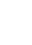 6尖椒拌饭（半固态调料）俩兄弟®240g/瓶2018/06/01湖南酱大侠食品加工有限公司/长沙市开福区中青路1318号佳海工业园C1-C4，G2幢309号房2018/06/06GB 5009.97-2016  第一法、GB 5009.34-2016 、GB 5009.121-2016 第二法、GB 5009.28-2016 第一法甜蜜素（以环己基氨基磺酸计）、二氧化硫残留量、脱氢乙酸及其钠盐（以脱氢乙酸计）、糖精钠（以糖精计）、苯甲酸及其钠盐（以苯甲酸计）、山梨酸及其钾盐（以山梨酸计）、防腐剂混合使用时各自用量占其最大使用量的比例之和F201806077727-2合格7辣椒油/80ml/瓶2018/06/06长沙市孚德食品科技有限公司/长沙市开福区中青路佳海工业园第A2A3栋4楼401号2018/06/06GB 5009.28-2016 第一法、GB 5009.121-2016 第二法、GB 5009.34-2016 、GB 5009.97-2016  第一法糖精钠（以糖精计）、苯甲酸及其钠盐（以苯甲酸计）、山梨酸及其钾盐（以山梨酸计）、脱氢乙酸及其钠盐（以脱氢乙酸计）、二氧化硫残留量、甜蜜素（以环己基氨基磺酸计）F201806077727-3合格8蟹黄粉丝酱（半固态调料）俩兄弟®454g/瓶2018/06/05湖南酱大侠食品加工有限公司/长沙市开福区中青路1318号佳海工业园C1-C4，G2幢309号房2018/06/06GB 5009.97-2016  第一法、GB 5009.34-2016 、GB 5009.121-2016 第二法、GB 5009.28-2016 第一法甜蜜素（以环己基氨基磺酸计）、二氧化硫残留量、脱氢乙酸及其钠盐（以脱氢乙酸计）、糖精钠（以糖精计）、苯甲酸及其钠盐（以苯甲酸计）、山梨酸及其钾盐（以山梨酸计）、防腐剂混合使用时各自用量占其最大使用量的比例之和F201806077727-4合格9我爱挑逗（川香麻辣味）大和穗®散装称重2018/06/01长沙市开福区和穗食品厂/长沙市开福区捞刀河镇伍家岭村白沙河组2018/06/07GB 5009.22-2016  第二法、GB 5009.28-2016 第一法、GB 5009.229-2016 第二法、GB 5009.227-2016 第一法、GB 5009.97-2016  第一法、GB 22255-2014、GB 5009.247-2016 黄曲霉毒素B₁、糖精钠（以糖精计）、酸价（以脂肪计）（KOH）、过氧化值（以脂肪计）、甜蜜素（以环己基氨基磺酸计）、三氯蔗糖、纽甜F201806083383-1合格10我爱挑逗（原味）大和穗®散装称重2018/06/07长沙市开福区和穗食品厂/长沙市开福区捞刀河镇伍家岭村白沙河组2018/06/07GB 5009.247-2016 、GB 22255-2014、GB 5009.97-2016  第一法、GB 5009.227-2016 第一法、GB 5009.229-2016 第二法、GB 5009.28-2016 第一法、GB 5009.22-2016  第二法纽甜、三氯蔗糖、甜蜜素（以环己基氨基磺酸计）、过氧化值（以脂肪计）、酸价（以脂肪计）（KOH）、糖精钠（以糖精计）、黄曲霉毒素B₁F201806083383-2合格11白芝麻蒸蛋糕---散装称重2018.05.24长沙市安大食品有限公司2018.05.28GB 5009.268－2016
GB 5009.28－2016
GB 5009.28－2016
SN/T 3538－2013
GB 5009.97－2016
GB 5009.121－2016
GB 5009.120－2016铝的残留量(干样品，以Al计)
山梨酸
糖精钠(以糖精计)
安赛蜜
甜蜜素(以环己基氨基磺酸计)
脱氢乙酸
丙酸钙(钠)(以丙酸计)2018-HN-1400合格12好吃点心---称重2018.05.16长沙市佳益多食品有限公司2018.05.28GB 5009.268－2016
GB 5009.28－2016
GB 5009.28－2016
SN/T 3538－2013
GB 5009.97－2016
GB 5009.121－2016
GB 5009.120－2016铝的残留量(干样品，以Al计)
山梨酸
糖精钠(以糖精计)
安赛蜜
甜蜜素(以环己基氨基磺酸计)
脱氢乙酸
丙酸钙(钠)(以丙酸计)2018-HN-1401合格13宫廷桃酥图型散装称重2018.05.23长沙市佳益多食品有限公司2018.05.28GB 5009.268－2016
GB 5009.28－2016
GB 5009.28－2016
SN/T 3538－2013
GB 5009.97－2016
GB 5009.121－2016
GB 5009.120－2016铝的残留量(干样品，以Al计)
山梨酸
糖精钠(以糖精计)
安赛蜜
甜蜜素(以环己基氨基磺酸计)
脱氢乙酸
丙酸钙(钠)(以丙酸计)2018-HN-1402合格14绿豆糕---50克/袋2018.05.25长沙凯麦鸿食品有限公司2018.05.28GB 5009.268－2016
GB 5009.28－2016
GB 5009.28－2016
SN/T 3538－2013
GB 5009.97－2016
GB 5009.121－2016
GB 5009.120－2016铝的残留量(干样品，以Al计)
山梨酸
糖精钠(以糖精计)
安赛蜜
甜蜜素(以环己基氨基磺酸计)
脱氢乙酸
丙酸钙(钠)(以丙酸计)2018-HN-1403合格15伍仁麻饼图型散装称重2018.05.27长沙凯麦鸿食品有限公司2018.05.28GB 5009.268－2016
GB 5009.28－2016
GB 5009.28－2016
SN/T 3538－2013
GB 5009.97－2016
GB 5009.121－2016
GB 5009.120－2016铝的残留量(干样品，以Al计)
山梨酸
糖精钠(以糖精计)
安赛蜜
甜蜜素(以环己基氨基磺酸计)
脱氢乙酸
丙酸钙(钠)(以丙酸计)2018-HN-1404合格16乡里剁辣椒航仔1.1千克/瓶2018.05.24长沙市航仔食品有限公司2018.05.28GB 5009.34－2016
GB 5009.33－2016
GB 5009.12－2017
GB 5009.28－2016
GB 5009.28－2016
GB 5009.28－2016
GB 5009.121－2016
GB 5009.97－2016二氧化硫残留量
亚硝酸盐(以NaNO计)
铅(以Pb计)
山梨酸
苯甲酸
糖精钠(以糖精计)
脱氢乙酸
甜蜜素(以环己基氨基磺酸计)2018-HN-1405合格17泡辣椒航仔2千克/袋2018.05.07长沙市航仔食品有限公司2018.05.28GB 5009.34－2016
GB 5009.33－2016
GB 5009.12－2017
GB 5009.28－2016
GB 5009.28－2016
GB 5009.28－2016
GB 5009.121－2016
GB 5009.97－2016二氧化硫残留量
亚硝酸盐(以NaNO计)
铅(以Pb计)
山梨酸
苯甲酸
糖精钠(以糖精计)
脱氢乙酸
甜蜜素(以环己基氨基磺酸计)2018-HN-1406合格18葱花煎饼万莲达50克/袋2018.05.19长沙食尚缘食品有限公司2018.05.28GB 5009.268－2016
GB 5009.28－2016
GB 5009.28－2016
SN/T 3538－2013
GB 5009.97－2016
GB 5009.121－2016
GB 5009.120－2016铝的残留量(干样品，以Al计)
山梨酸
糖精钠(以糖精计)
安赛蜜
甜蜜素(以环己基氨基磺酸计)
脱氢乙酸
丙酸钙(钠)(以丙酸计)2018-HN-1407合格19手搓千层饼万莲达53克/袋2018.05.21长沙食尚缘食品有限公司2018.05.28GB 5009.268－2016
GB 5009.28－2016
GB 5009.28－2016
SN/T 3538－2013
GB 5009.97－2016
GB 5009.121－2016
GB 5009.120－2016铝的残留量(干样品，以Al计)
山梨酸
糖精钠(以糖精计)
安赛蜜
甜蜜素(以环己基氨基磺酸计)
脱氢乙酸
丙酸钙(钠)(以丙酸计)2018-HN-1408合格20油焖烟笋图型350克/袋2018.05.25长沙市开福区五哥食品有限公司2018.05.28GB 5009.34－2016
GB 5009.33－2016
GB 5009.12－2017
GB 5009.28－2016
GB 5009.28－2016
GB 5009.28－2016
GB 5009.121－2016
GB 5009.97－2016二氧化硫残留量
亚硝酸盐(以NaNO计)
铅(以Pb计)
山梨酸
苯甲酸
糖精钠(以糖精计)
脱氢乙酸
甜蜜素(以环己基氨基磺酸计)2018-HN-1409合格21原汁烟笋---300克/袋2018.04.04长沙市开福区五哥食品有限公司2018.05.28GB 5009.34－2016
GB 5009.33－2016
GB 5009.12－2017
GB 5009.28－2016
GB 5009.28－2016
GB 5009.28－2016
GB 5009.121－2016
GB 5009.97－2016二氧化硫残留量
亚硝酸盐(以NaNO计)
铅(以Pb计)
山梨酸
苯甲酸
糖精钠(以糖精计)
脱氢乙酸
甜蜜素(以环己基氨基磺酸计)2018-HN-1410合格22复配甜味剂(麻辣II型)---300g/袋2018.05.18长沙汇凯华明生物科技有限公司2018.05.28GB 5009.75－2014
GB 5009.76－2014铅(Pb)
砷(以As计)2018-HN-1411合格23复配甜味剂(HKB-300S)---300g/袋2018.05.20长沙汇凯华明生物科技有限公司2018.05.28GB 5009.75－2014
GB 5009.76－2014铅(Pb)
砷(以As计)2018-HN-1412合格24绿之缘绿豆沙冰绿之缘300mL/杯2018.05.28长沙市开福区寒江雪冷冻饮品厂2018.05.28GB 5009.12－2017
GB 5009.28－2016
GB 5009.28－2016
GB 5009.28－2016
GB 5009.97－2016铅(以Pb计)
山梨酸
苯甲酸
糖精钠(以糖精计)
甜蜜素(以环己基氨基磺酸计)2018-HN-1413合格25香干---散装2018.05.28长沙市犇城豆制品有限公司2018.05.29GB 5009.268－2016
GB 5009.28－2016
GB 5009.28－2016
GB 5009.28－2016
GB 5009.121－2016
GB 5009.120－2016铝的残留量(干样品，以Al计)
山梨酸
苯甲酸
糖精钠(以糖精计)
脱氢乙酸
丙酸钙(钠)(以丙酸计)2018-HN-1419合格26复配甜味剂(FH-1130)---300g/袋2018.04.15衣卫申(长沙)食品原料有限公司2018.05.29GB 5009.75－2014
GB 5009.76－2014铅(Pb)
砷(以As计)2018-HN-1420合格27复配甜味剂(FH-200)---300g/袋2018.04.15衣卫申(长沙)食品原料有限公司2018.05.29GB 5009.75－2014
GB 5009.76－2014铅(Pb)
砷(以As计)2018-HN-1421合格28一级大豆油金津乐10L/桶2018.04.11湖南金津乐粮油有限责任公司（长沙市开福区青竹湖路18号畅通大厦）2018.05.28GB/T 1535-2003铅、总砷、黄曲霉毒素 B 1 、叔丁基对羟基茴香醚、2，6-二叔丁基对甲基苯酚、叔丁基对苯二酚F1805S0387合格29金津乐纯正菜籽油金津乐5L/桶2018.05.07湖南金津乐粮油有限责任公司（长沙市开福区青竹湖路18号畅通大厦）2018.05.28 GB/T 1536-2004铅、总砷、黄曲霉毒素 B 1 、叔丁基对羟基茴香醚、2，6-二叔丁基对甲基苯酚、叔丁基对苯二酚F1805S0388合格30凯雪强力粉凯雪1kg/袋2018.05.09长沙凯雪粮油食品有限公司（长沙市开福区潘家坪路99号）2018.05.28 GB 2762-2017、GB 2761-2017 铅、总砷、总汞、黄曲霉毒素 B 1 、赭曲霉毒素 A、玉米赤霉烯酮F1805S0389合格31金霞帅牌菜籽调和油帅牌20L/瓶2018.05.09长沙新帅牌油脂有限责任公司（湖南省长沙市开福区金霞经济开发区金霞粮食物流园）2018.05.28SB/T 10292-1998铅、总砷、苯并（a）芘、浸出油溶剂残留、叔丁基对羟基茴香醚、2，6-二叔丁基对甲基苯酚、叔丁基对苯二酚F1805S0390合格32纯正菜籽油金健5L/瓶2018.04.13长沙新帅牌油脂有限责任公司（湖南省长沙市开福区金霞经济开发区金霞粮食物流园）2018.05.28GB/T 1536-2004铅、总砷、黄曲霉毒素 B 1 、叔丁基对羟基茴香醚、2，6-二叔丁基对甲基苯酚、叔丁基对苯二酚F1805S0391合格33大米②\50kg/袋2018.05.03湖南金霞粮食产业有限公司长沙储备分公司（长沙市开福区新港镇金霞村霞凝粮库）2018.05.28 GB/T 1354-2009铅、无机砷、总汞、黄曲霉毒素 B 1 、赭曲霉毒素 A、马拉硫磷F1805S0392合格34大米①\50kg/袋2018.05.11湖南金霞粮食产业有限公司长沙储备分公司（长沙市开福区新港镇金霞村霞凝粮库）2018.05.28GB/T 1354-2009铅、无机砷、总汞、黄曲霉毒素 B 1 、赭曲霉毒素 A、马拉硫磷F1805S0393合格35金丝肉松卷欧利益散装2018.05.10湖南凯森食品贸易有限公司（长沙市开福区捞刀河镇大安村149号）2018.05.28 GB/T 20977-2007 甜蜜素、安赛蜜、铅、苯甲酸及其钠盐、山梨酸及其钾盐、糖精钠F1805S0394合格36小布丁牛奶味（蒸蛋糕）湘老头散装2018.05.05湖南凯森食品贸易有限公司（长沙市开福区捞刀河镇大安村149号）2018.05.28 GB/T 20977-2007甜蜜素、安赛蜜、铅、苯甲酸及其钠盐、山梨酸及其钾盐、糖精钠F1805S0395合格37猴菇蛋糕湘老头散装称重2018.05.09湖南凯森食品贸易有限公司（长沙市开福区捞刀河镇大安村149号）2018.05.28GB/T 20977-2007甜蜜素、安赛蜜、铅、苯甲酸及其钠盐、山梨酸及其钾盐、糖精钠F1805S0396合格38包子//2018/05/10/2018/05/10GB 2760-2014、GB 2762-2017甜蜜素（以环己基氨基磺酸计）、铝的残留量(干样品，以Al计)、糖精钠（以糖精计）、苯甲酸及其钠盐（以苯甲酸计）、山梨酸及其钾盐（以山梨酸计）、铅（以Pb计）、甲醛次硫酸氢钠（以甲醛计）F201805109607-1合格39包子//2018/05/10/2018/05/10GB 2762-2017、GB 2760-2014甲醛次硫酸氢钠（以甲醛计）、铅（以Pb计）、糖精钠（以糖精计）、苯甲酸及其钠盐（以苯甲酸计）、山梨酸及其钾盐（以山梨酸计）、铝的残留量(干样品，以Al计)、甜蜜素（以环己基氨基磺酸计）F201805109607-2合格40菜籽调和油帅牌®20升/瓶2018/04/24长沙新帅牌油脂有限责任公司/湖南省长沙市开福区金霞经济开发区金霞粮食物流园2018/05/09GB 2716-2005、GB 2760-2014、GB/T 1536-2004、SB/T 10292-1998苯并[α]芘、溶剂残留量、总砷（以As计）、铅（以Pb计）、二丁基羟基甲苯（BHT）(以油脂中的含量计)、特丁基对苯二酚（TBHQ）(以油脂中的含量计)、叔丁基羟基茴香醚（BHA）(以油脂中的含量计)、酸价(KOH)、过氧化值F201805109607-3合格41餐具（碗）//2018/05/10/2018/05/10GB 14934-2016大肠菌群、游离性余氯、沙门氏菌、阴离子合成洗涤剂（以十二烷基苯磺酸钠计）F201805109607-5合格42纯正菜籽油金健®5L/桶2018/04/12长沙帅牌油脂有限公司/长沙全霞经济开发区全霞粮食物流园2018/05/09GB/T 1536-2004、GB 2716-2005、GB 2760-2014、SB/T 10292-1998溶剂残留量、苯并[α]芘、总砷（以As计）、二丁基羟基甲苯（BHT）(以油脂中的含量计)、特丁基对苯二酚（TBHQ）(以油脂中的含量计)、叔丁基羟基茴香醚（BHA）(以油脂中的含量计)、铅（以Pb计）、过氧化值、酸价(KOH)F201805109607-6合格43风味豆豉油制辣椒老干妈®280g/瓶2018/01/08贵阳南明老干妈风味食品有限责任公司/贵阳市龙洞堡见龙洞路138号2018/05/09GB 2760-2014、GB/T 20293-2006、GB 2714-2015二氧化硫残留量、铅（以Pb计）、脱氢乙酸及其钠盐（以脱氢乙酸计）、糖精钠（以糖精计）、苯甲酸及其钠盐（以苯甲酸计）、山梨酸及其钾盐（以山梨酸计）、苏丹红Ⅰ、苏丹红Ⅱ、苏丹红Ⅲ、苏丹红Ⅳ、总砷（以As计）、甜蜜素（以环己基氨基磺酸计）、大肠菌群(n=5)F201805109607-7合格44干辣椒粉/散装2018/05/07/2018/05/09食品整治办（2008）3号、GB 2760-2014、GB 2762-2017苏丹红Ⅰ、苏丹红Ⅱ、苏丹红Ⅲ、苏丹红Ⅳ、罗丹明B、苯甲酸及其钠盐（以苯甲酸计）、山梨酸及其钾盐（以山梨酸计）、铅（以Pb计）、二氧化硫残留量F201805109607-8合格45海天酱油老抽王/1.9L/瓶2018/01/16佛山市海天（高明）调味食品有限公司/广东省佛山市高明区沧江工业园东园2018/05/09GB 2717-2003、GB 2760-2014、GB/T 18186-2000、GB/T  18186-2000、GB 2717-2003 铅（以Pb计）、脱氢乙酸及其钠盐（以脱氢乙酸计）、糖精钠（以糖精计）、苯甲酸及其钠盐（以苯甲酸计）、山梨酸及其钾盐（以山梨酸计）、铵盐（以占氨基酸态氮的百分比计）、氨基酸态氮（以氮计）、总砷（以As计）、大肠菌群、黄曲霉毒素B₁F201805109607-9合格46红油郫县豆瓣郫县豆瓣®6kg/桶2018/03/13成都川香美食品有限公司/郫都区唐昌镇柏木村2018/05/10GB/T 20560-2006、GB 2760-2014总砷（以As计）、甜蜜素（以环己基氨基磺酸计）、苏丹红Ⅰ、苏丹红Ⅱ、苏丹红Ⅲ、苏丹红Ⅳ、糖精钠（以糖精计）、苯甲酸及其钠盐（以苯甲酸计）、山梨酸及其钾盐（以山梨酸计）、脱氢乙酸及其钠盐（以脱氢乙酸计）、铅（以Pb计）、二氧化硫残留量F201805109607-10合格47金标生抽/1.9L/瓶2018/04/03佛山市海天（高明）调味食品有限公司/广东省佛山高明区沧江工业园东园2018/05/09GB 2717-2003、GB 2760-2014、GB/T 18186-2000、GB/T  18186-2000铅（以Pb计）、脱氢乙酸及其钠盐（以脱氢乙酸计）、糖精钠（以糖精计）、苯甲酸及其钠盐（以苯甲酸计）、山梨酸及其钾盐（以山梨酸计）、铵盐（以占氨基酸态氮的百分比计）、氨基酸态氮（以氮计）、总砷（以As计）、大肠菌群、黄曲霉毒素B₁F201805109607-11合格48辣椒粉//2018/05/03/2018/05/09食品整治办（2008）3号、GB 2760-2014、GB 2762-2017罗丹明B、苏丹红Ⅰ、苏丹红Ⅱ、苏丹红Ⅲ、苏丹红Ⅳ、苯甲酸及其钠盐（以苯甲酸计）、山梨酸及其钾盐（以山梨酸计）、铅（以Pb计）、二氧化硫残留量F201805109607-12合格49辣椒粉//2018/05/10/2018/05/10GB 2760-2014、GB 2762-2017、食品整治办（2008）3号二氧化硫残留量、铅（以Pb计）、苯甲酸及其钠盐（以苯甲酸计）、山梨酸及其钾盐（以山梨酸计）、苏丹红Ⅰ、苏丹红Ⅱ、苏丹红Ⅲ、苏丹红Ⅳ、罗丹明BF201805109607-13合格50龍牌酱油龍®500ml/瓶2017/11/29龙牌食品股份有限公司/湘潭市雨湖区南岭路123号2018/05/10GB/T 18186-2000、GB 2760-2014、GB 2717-2003、GB/T  18186-2000铵盐（以占氨基酸态氮的百分比计）、糖精钠（以糖精计）、苯甲酸及其钠盐（以苯甲酸计）、山梨酸及其钾盐（以山梨酸计）、铅（以Pb计）、脱氢乙酸及其钠盐（以脱氢乙酸计）、黄曲霉毒素B₁、大肠菌群、总砷（以As计）、氨基酸态氮（以氮计）F201805109607-14合格51馒头//2018/05/10/2018/05/10GB 2760-2014、GB 2762-2017铝的残留量(干样品，以Al计)、甜蜜素（以环己基氨基磺酸计）、铅（以Pb计）、糖精钠（以糖精计）、苯甲酸及其钠盐（以苯甲酸计）、山梨酸及其钾盐（以山梨酸计）、甲醛次硫酸氢钠（以甲醛计）F201805109607-15合格52食用调和油灏河®20L/瓶2018/04/24长沙影珠山油脂有限公司/长沙市雨花区劳动东路382号2018/05/09GB 2760-2014、GB 2716-2005、GB/T 1536-2004、SB/T 10292-1998二丁基羟基甲苯（BHT）(以油脂中的含量计)、特丁基对苯二酚（TBHQ）(以油脂中的含量计)、叔丁基羟基茴香醚（BHA）(以油脂中的含量计)、铅（以Pb计）、苯并[α]芘、溶剂残留量、总砷（以As计）、酸价(KOH)、过氧化值F201805109607-16合格53碗//2018/05/09/2018/05/09GB 14934-2016大肠菌群、游离性余氯、沙门氏菌、阴离子合成洗涤剂（以十二烷基苯磺酸钠计）F201805109607-17合格54维他型豆奶粉维维®760克2018/03/21徐州维维金澜食品有限公司/徐州市铜山区张集工业区2018/05/09GB/T 18738-2006 、GB 2760-2014菌落总数、甜蜜素（以环己基氨基磺酸计）、脱氢乙酸及其钠盐（以脱氢乙酸计）、糖精钠（以糖精计）、苯甲酸及其钠盐（以苯甲酸计）、山梨酸及其钾盐（以山梨酸计）F201805109607-18合格55鲜味鲜生抽酱油加加®1.9L2018/04/20加加食品集团股份有限公司/湖南省宁乡经济技术开发区站前路2018/05/09GB 2760-2014、GB/T 18186-2000、GB 2717-2003、GB/T  18186-2000铵盐（以占氨基酸态氮的百分比计）、糖精钠（以糖精计）、苯甲酸及其钠盐（以苯甲酸计）、山梨酸及其钾盐（以山梨酸计）、脱氢乙酸及其钠盐（以脱氢乙酸计）、铅（以Pb计）、氨基酸态氮（以氮计）、大肠菌群、总砷（以As计）、黄曲霉毒素B₁F201805109607-19合格56消毒餐盘//2018/05/09/2018/05/09GB 14934-2016大肠菌群、游离性余氯、阴离子合成洗涤剂（以十二烷基苯磺酸钠计）、沙门氏菌F201805109607-20合格57消毒餐盘//2018/05/09/2018/05/09GB 14934-2016沙门氏菌、阴离子合成洗涤剂（以十二烷基苯磺酸钠计）、游离性余氯、大肠菌群F201805109607-21合格58原味菜籽油金健®5L/桶2018/05/06长沙新帅牌油脂有限责任公司/湖南省长沙市开福区金霞经济开发区金霞粮食物流园2018/05/10GB 2716-2005、GB/T 1536-2004、GB 2760-2014、SB/T 10292-1998总砷（以As计）、溶剂残留量、苯并[α]芘、铅（以Pb计）、二丁基羟基甲苯（BHT）(以油脂中的含量计)、特丁基对苯二酚（TBHQ）(以油脂中的含量计)、叔丁基羟基茴香醚（BHA）(以油脂中的含量计)、过氧化值、酸价(KOH)F201805109607-22合格59长康陈醋长康®500ml/瓶2017/08/12湖南省长康实业有限责任公司/湖南省湘阴长康粮站南路1号2018/05/09GB 2719-2003、GB 2760-2014、GB/T 18187-2000游离矿酸、铅（以Pb计）、糖精钠（以糖精计）、苯甲酸及其钠盐（以苯甲酸计）、山梨酸及其钾盐（以山梨酸计）、总酸（以乙酸计）、总砷（以As计）、大肠菌群F201805109607-23合格60长康陈醋长康®500ml/瓶2018/01/24湖南省长康实业有限责任公司/湖南省湘阴县长康粮站南路1号2018/05/10GB 2719-2003、GB/T 18187-2000、GB 2760-2014大肠菌群、总砷（以As计）、总酸（以乙酸计）、糖精钠（以糖精计）、苯甲酸及其钠盐（以苯甲酸计）、山梨酸及其钾盐（以山梨酸计）、铅（以Pb计）、游离矿酸F201805109607-24合格61醇香菜籽油金浩5L/桶2018/02/09益阳全浩油中王油脂有限公司生产(RB)/湖南省益阳市龙光桥2018/05/11GB/T 1536-2004、GB 2716-2005、GB 2760-2014溶剂残留量、苯并[α]芘、酸价(KOH)、过氧化值、总砷（以As计）、铅（以Pb计）、二丁基羟基甲苯（BHT）(以油脂中的含量计)、特丁基对苯二酚（TBHQ）(以油脂中的含量计)、叔丁基羟基茴香醚（BHA）(以油脂中的含量计)F201805148171-1合格62白菜//2018/05/09/2018/05/10GB 2763-2016毒死蜱、氧乐果、甲胺磷、杀扑磷、克百威F201805108896-1合格63白菜//2018/05/09/2018/05/09GB 2763-2016克百威、毒死蜱、氧乐果、甲胺磷、杀扑磷F201805108896-2合格64包菜//2018/05/09/2018/05/10GB 2763-2016毒死蜱、氧乐果、甲胺磷、杀扑磷、水胺硫磷F201805108896-3合格65包菜//2018/05/09/2018/05/09GB 2763-2016毒死蜱、氧乐果、甲胺磷、杀扑磷、水胺硫磷F201805108896-4合格66黄瓜//2018/05/10/2018/05/10GB 2763-2016毒死蜱、氧乐果、甲胺磷、腐霉利、克百威F201805108896-5合格67黄瓜//2018/05/09/2018/05/09GB 2763-2016克百威、腐霉利、毒死蜱、氧乐果、甲胺磷F201805108896-6合格68黄瓜//2018/05/09/2018/05/09GB 2763-2016毒死蜱、氧乐果、甲胺磷、腐霉利、克百威F201805108896-7合格69韭菜//2018/05/09/2018/05/09GB 2763-2016克百威、腐霉利、毒死蜱、氧乐果、甲胺磷F201805108896-8合格70辣椒//2018/05/10/2018/05/10GB 2763-2016氧乐果、甲胺磷、腐霉利、甲拌磷、克百威F201805108896-9合格71茄子//2018/05/09/2018/05/09GB 2763-2016克百威、甲拌磷、氯氰菊酯和高效氯氰菊酯、氧乐果、甲胺磷F201805108896-10合格72青椒//2018/05/09/2018/05/09GB 2763-2016氧乐果、甲胺磷、腐霉利、甲拌磷、克百威F201805108896-11合格73上海青//2018/05/09/2018/05/09GB 2763-2016克百威、毒死蜱、氧乐果、甲胺磷、杀扑磷F201805108896-12合格74土豆//2018/05/09/2018/05/09GB 2763-2016倍硫磷、氧乐果、甲胺磷、杀扑磷、水胺硫磷F201805108896-13合格75土豆//2018/05/09/2018/05/09GB 2763-2016倍硫磷、氧乐果、甲胺磷、杀扑磷、水胺硫磷F201805108896-14合格76油麦菜//2018/05/09/2018/05/09GB 2763-2016氧乐果、甲胺磷、杀扑磷、水胺硫磷、克百威F201805108896-15合格77猪肉//2018/05/09/2018/05/09整顿办函[2010]50号、农业部公告第235号沙丁胺醇、莱克多巴胺、克伦特罗、氯霉素、氟苯尼考(氟甲砜霉素)F201805108896-16合格78白菜//2018/05/11/2018/05/11GB 2763-2016毒死蜱、氧乐果、甲胺磷、杀扑磷、克百威F201805146055-1合格79包菜//2018/05/11/2018/05/11GB 2763-2016毒死蜱、氧乐果、甲胺磷、杀扑磷、水胺硫磷F201805146055-2合格80花菜//2018/05/11/2018/05/11GB 2763-2016毒死蜱、氧乐果、甲胺磷、杀扑磷、水胺硫磷F201805146055-3合格81土豆//2018/05/11/2018/05/11GB 2763-2016倍硫磷、氧乐果、甲胺磷、杀扑磷、水胺硫磷F201805146055-4合格82黄瓜/散装购进日期2018.05.09/2018.05.09 GB 2763-2016甲胺磷、氧乐果、毒死蜱、克百威、腐霉利、甲拌磷、氟虫腈、灭多威、水胺硫磷、杀扑磷F1805S0129合格83干整黄椒/散装2018.04.09株洲市鑫福多实业有限公司(湖南省株洲市芦淞区建宁开发区楠竹商业二街1号)2018.05.09 GB 2762-2017、GB 2760-2014铅、二氧化硫、糖精钠、山梨酸及其钾盐、苯甲酸及其钠盐、柠檬黄F1805S0130合格84范小菜辣椒粉（微辣）/5kg/袋2018.01.03四川福欣食品有限公司(梓潼县经济开发区)2018.05.09 GB 2762-2017、GB 2760-2014铅、二氧化硫、糖精钠、山梨酸及其钾盐、苯甲酸及其钠盐、柠檬黄F1805S0131合格85纯正菜籽油盘中餐20L/桶2018.05.02加加食品集团股份有限公司(湖南省宁乡经济技术开发区站前路)2018.05.09 GB/T 1536-2004铅、苯并（a）芘、黄曲霉毒素 B 1 、溶剂残留量、叔丁基对羟基茴香醚、2，6-二叔丁基对甲基苯酚、叔丁基对苯二酚F1805S0132合格86万福香油粘米万福香25kg/包2018.03.10湖南灯塔米业有限公司(湖南省双峰县经济开发区工业园)2018.05.09 GB/T 1354-2009铅、无机砷、苯并（a）芘、赫曲霉毒素 A、黄曲霉毒素 B 1 、马拉硫磷、甲基嘧啶磷、丁草胺F1805S0133合格87筷子/散装加工日期2018.05.09/2018.05.09 GB 14934-2016游离性余氯、沙门氏菌、大肠菌群、阴离子合成洗涤剂F1805S0134合格89四方盘/散装加工日期2018.05.09/2018.05.09 GB 14934-2016游离性余氯、沙门氏菌、大肠菌群、阴离子合成洗涤剂F1805S0135合格89勺子/散装加工日期2018.05.09/2018.05.09 GB 14934-2016游离性余氯、沙门氏菌、大肠菌群、阴离子合成洗涤剂F1805S0136合格90梅干菜/散装购进日期2018.03.05被抽样单位样品在长沙共宸农业科技有限公司购进2018.05.08GB 2762-2017、GB 2760-2014铅、二氧化硫、糖精钠、山梨酸及其钾盐、苯甲酸及其钠盐、柠檬黄F1805S0137合格91金霞帅牌菜籽调和油帅牌20L/桶2018.03.23长沙新帅牌油脂有限责任公司(湖南省长沙市开福区金霞经济开发区金霞粮食物流园)2018.05.08SB/T 10292-1998铅、总砷、苯并（a）芘、浸出油溶剂残留、叔丁基对羟基茴香醚、2，6-二叔丁基对甲基苯酚、叔丁基对苯二酚F1805S0138合格92大米盈田25kg/包2018.04.21湖南盈田农业发展股份有限公司(湖南省汨罗市大荆集镇)2018.05.08GB/T 1354-2009铅、无机砷、苯并（a）芘、赫曲霉毒素 A、黄曲霉毒素 B 1 、马拉硫磷、甲基嘧啶磷、丁草胺F1805S0140合格93原味菜籽油金健5L/瓶2018.04.15金健植物油有限公司(湖南省常德市德山大道857号)2018.05.09GB/T 1536-2004铅、苯并（a）芘、黄曲霉毒素 B 1 、溶剂残留量、叔丁基对羟基茴香醚、2，6-二叔丁基对甲基苯酚、叔丁基对苯二酚F1805S0141合格94放心米（大米）/25kg/袋2018.04.12浏阳市永安永忠米厂(浏阳市永安镇永和村)2018.05.09GB/T 1354-2009铅、无机砷、苯并（a）芘、赫曲霉毒素 A、黄曲霉毒素 B 1 、马拉硫磷、甲基嘧啶磷、丁草胺F1805S0142合格95鸡蛋/散装购进日期2018.05.08被抽样单位样品在竹山园干货市场5号店铺购进2018.05.09农业部公告第 235 号、农业部公告第 560 号、农业部公告第 2292 号恩诺沙星（以恩诺沙星与环丙沙星之和计）、氟苯尼考、氯霉素、洛美沙星、呋喃它酮代谢物、呋喃西林代谢物、呋喃唑酮代谢物、呋喃妥因代谢物F1805S0143合格96餐具（碗）/散装加工日期2018.05.09/2018.05.09 GB 14934-2016游离性余氯、沙门氏菌、大肠菌群、阴离子合成洗涤剂F1805S0144合格97万福香油粘米万福香25kg/袋2018.03.10湖南灯塔米业有限公司(湖南省双峰县经济开发区工业园)2018.05.09GB/T 1354-2009铅、无机砷、苯并（a）芘、赫曲霉毒素 A、黄曲霉毒素 B 1 、马拉硫磷、甲基嘧啶磷、丁草胺F1805S0169合格98纯正菜籽油盘中餐20L/桶2018.05.02加加食品集团股份有限公司(湖南省宁乡经济技术开发区站前路)2018.05.09 GB/T 1536-2004铅、苯并（a）芘、黄曲霉毒素 B 1 、溶剂残留量、叔丁基对羟基茴香醚、2，6-二叔丁基对甲基苯酚、叔丁基对苯二酚F1805S0170合格99腐竹（非发酵豆制品）/散装2018.02.11河南莱菲特食品有限公司(河南省汤阳县食品工业园)2018.05.09GB/T 22106-2008、食品整治办〔2008〕3 号铅、甲醛次硫酸氢钠、苯甲酸及其钠盐、山梨酸及其钾盐、糖精钠、甜蜜素F1805S0171合格100鸡蛋/散装购进日期2018.05.07常德市宏湘有限公司(常德市鼎城区石公桥镇三堰口村)2018.05.09农业部公告第 235 号、农业部公告第 560 号、农业部公告第 2292 号恩诺沙星（以恩诺沙星与环丙沙星之和计）、氟苯尼考、氯霉素、呋喃它酮代谢物、呋喃西林代谢物、呋喃唑酮代谢物、呋喃妥因代谢物、洛美沙星F1805S0172合格101大米/25kg/袋2018.04.10中粮米业（岳阳）有限公司(湖南省岳阳市岳阳县生态工业园)2018.05.09GB/T 1354-2009铅、无机砷、苯并（a）芘、赫曲霉毒素 A、黄曲霉毒素 B 1 、马拉硫磷、甲基嘧啶磷、丁草胺F1805S0173合格102鸡蛋/散装购进日期2018.05.05/2018.05.09农业部公告第 235 号、农业部公告第 560 号、农业部公告第 2292 号恩诺沙星（恩诺沙星与环丙沙星之和计）、氟苯尼考、氯霉素、呋喃它酮代谢物、呋喃西林代谢物、呋喃唑酮代谢物、呋喃妥因代谢物、洛美沙星F1805S0174合格103赤豆/5kg/袋2018.03.16上海新闽融食品有限公司(上海市松江区佘山镇勋业路189号)2018.05.09 GB/T 10461-2008铅、镉、赫曲霉毒素 A、多菌灵、甲拌磷、氧乐果、克百威、灭多威F1805S0175合格104青线椒/散装购进日期2018.05.09被抽样单位样品在西长街市场购进2018.05.09 GB 2763-2016克百威、氧乐果、甲胺磷、氯氰菊酯和高效氯氰菊酯、甲拌磷、灭多威、氟虫腈、水胺硫磷、杀扑磷、敌百虫F1805S0176合格105马铃薯/散装购进日期2018.05.09被抽样单位样品在西长街市场购进2018.05.09 GB 2763-2016 甲胺磷、氧乐果、对硫磷、杀扑磷、灭多威、甲拌磷、氟虫腈、倍硫磷、水胺硫磷、甲基毒死蜱F1805S0177合格106干辣椒粉/散装购进日期2018.05.07被抽样单位样品在西长街市场购进2018.05.09 GB 2760-2014、GB 2762-2017铅、二氧化硫、糖精钠、山梨酸及其钾盐、苯甲酸及其钠盐、柠檬黄F1805S0178合格107雄鱼/散装购进日期2018.05.09被抽样单位样品在西长街市场购进2018.05.09 GB 2762-2017、农业部公告第 235 号、农业部公告第 2292 号铅、镉、氟苯尼考、孔雀石绿、洛美沙星、诺氟沙星、恩诺沙星(恩诺沙星+环丙沙星)F1805S0179合格108猪肉/散装购进日期2018.05.11被抽样单位样品从锦江麦德龙现购自运有限公司长沙商场购进2018.05.11农业部公告第 235 号、整顿办函〔2010〕50 号、农业部公告第 2292 号莱克多巴胺、沙丁胺醇、克伦特罗、氟苯尼考、五氯酚酸钠、洛美沙星、氧氟沙星、诺氟沙星F1805S0376合格109绿豆/1kg/袋2018.04.07上海新闽融食品有限公司(上海市松江区佘山镇勋业路189号)2018.05.11 GB 2762-2017、GB 2761-2017、GB 2763-2016 铅、镉、赫曲霉毒素 A、多菌灵、甲拌磷、氧乐果、克百威、灭多威F1805S0377合格110精炼一级菜籽油金龙鱼散装2018.04.09益海嘉里（岳阳）粮油工业有限公司(岳阳市岳阳楼区沿湖大道25号)2018.05.11GB/T 1536-2004铅、苯并（a）芘、黄曲霉毒素 B 1 、溶剂残留量、叔丁基对羟基茴香醚、2，6-二叔丁基对甲基苯酚、叔丁基对苯二酚F1805S0378合格111大米盈田25kg/袋2018.04.21湖南盈田农业发展股份有限公司(湖南省汨罗市大荆集镇)2018.05.11 GB/T 1354-2009铅、无机砷、苯并（a）芘、赫曲霉毒素 A、黄曲霉毒素 B 1 、马拉硫磷、甲基嘧啶磷、丁草胺F1805S0379合格112辣椒/散装购进日期2018.05.11/2018.05.11 GB 2763-2016克百威、氧乐果、甲胺磷、氯氰菊酯和高效氯氰菊酯、甲拌磷、灭多威、氟虫腈、水胺硫磷、杀扑磷、敌百虫F1805S0380合格113马铃薯/散装购进日期2018.05.11/2018.05.11 GB 2763-2016甲胺磷、氧乐果、对硫磷、杀扑磷、灭多威、甲拌磷、氟虫腈、倍硫磷、水胺硫磷、甲基毒死蜱F1805S0381合格114马铃薯/散装购进日期2018.05.10/2018.05.10 GB 2763-2016甲胺磷、氧乐果、对硫磷、杀扑磷、灭多威、甲拌磷、氟虫腈、倍硫磷、水胺硫磷、甲基毒死蜱F1805S0397合格115猪肉/散装购进日期2018.05.10/2018.05.10农业部公告第 235 号、整顿办函〔2010〕50 号、农业部公告第 2292 号莱克多巴胺、沙丁胺醇、克伦特罗、氟苯尼考、五氯酚酸钠、洛美沙星、氧氟沙星、诺氟沙星F1805S0398合格116银济软米银济15kg/袋2018.04.08益阳市赫山区粮丰米业有限公司(湖南省益阳市龙光桥镇李家垅村)2018.05.10GB/T 1354-2009铅、无机砷、苯并（a）芘、赫曲霉毒素 A、黄曲霉毒素 B 1 、马拉硫磷、甲基嘧啶磷、丁草胺F1805S0399合格117菜籽调和油帅牌20L/桶2018.04.19长沙新帅牌油脂有限责任公司(湖南省长沙市开福区金霞经济开发区金霞粮食物流园)2018.05.10 SB/T 10292-1998铅、总砷、苯并（a）芘、浸出油溶剂残留、叔丁基对羟基茴香醚、2,6-二叔丁基对甲基苯酚、叔丁基对苯二酚F1805S0400合格118黄瓜/散装购进日期2018.05.10/2018.05.10GB 2763-2016甲胺磷、氧乐果、毒死蜱、克百威、腐霉利、甲拌磷、氟虫腈、灭多威、水胺硫磷、杀扑磷F1805S0401合格119茄子/散装购进日期2018.05.10/2018.05.10 GB 2763-2016氟虫腈、氧乐果、克百威、甲拌磷、敌百虫、甲胺磷、灭多威、涕灭威、水胺硫磷、氯氰菊酯和高效氯氰菊酯F1805S0402合格120黄瓜/散装购进日期2018.05.10/2018.05.10 GB 2763-2016 甲胺磷、氧乐果、毒死蜱、克百威、腐霉利、甲拌磷、氟虫腈、灭多威、水胺硫磷、杀扑磷F1805S0403合格121结球甘蓝/散装购进日期2018.05.10/2018.05.10GB 2763-2016氧乐果、杀扑磷、克百威、氯氰菊酯和高效氯氰菊酯、倍硫磷、甲胺磷、水胺硫磷、敌百虫、灭多威、甲拌磷F1805S0404合格122鸡蛋/散装购进日期2018.05.10/2018.05.10农业部公告第 235 号、农业部公告第 560 号、农业部公告第 2292 号恩诺沙星（以恩诺沙星与环丙沙星之和计）、氟苯尼考、氯霉素、洛美沙星、呋喃它酮代谢物、呋喃西林代谢物、呋喃唑酮代谢物、呋喃妥因代谢物F1805S0405合格123义丰祥传统酿造酱油义丰祥500ml/瓶2017.04.17湖南义丰祥实业有限公司(湖南省湘阴县洋沙湖工业园)2018.05.10GB/T 18186-2000铅、总砷、黄曲霉毒素 B 1 、苯甲酸及其钠盐、山梨酸及其钾盐、糖精钠F1805S0406合格124腐竹/500克/袋2018.03.15上海新闽融食品有限公司（分装）(上海市松江区佘山镇勋业路189号)2018.05.10 GB 2712-2014、食品整治办〔2008〕3 号脱氢乙酸及其钠盐、苯甲酸及其钠盐、糖精钠、山梨酸及其钾盐、二氧化硫、甲醛次硫酸氢钠F1805S0407合格125鸡蛋/散装购进日期2018.05.08被抽样单位样品在长沙共宸农业科技有限公司购进2018.05.10农业部公告第 235 号、农业部公告第 560 号、农业部公告第 2292 号恩诺沙星（以恩诺沙星与环丙沙星之和计）、氟苯尼考、氯霉素、洛美沙星、呋喃它酮代谢物、呋喃西林代谢物、呋喃唑酮代谢物、呋喃妥因代谢物F1805S0408合格126餐具（碗）/散装2018.05.10/2018.05.10 GB 14934-2016游离性余氯、沙门氏菌、大肠菌群、阴离子合成洗涤剂F1805S0409合格127猪肉（后腿）/散装购进日期2018.05.07被抽样单位样品在长沙共宸农业科技有限公司购进2018.05.10农业部公告第 235 号、整顿办函〔2010〕50 号、农业部公告第 2292 号莱克多巴胺、沙丁胺醇、克伦特罗、氟苯尼考、五氯酚酸钠、洛美沙星、氧氟沙星、诺氟沙星F1805S0410合格128猪肉/散装购进日期2018.05.12被抽样单位样品在通泰街购进2018.05.12农业部公告第 235 号、整顿办函〔2010〕50 号、农业部公告第 2292 号莱克多巴胺、沙丁胺醇、克伦特罗、氟苯尼考、五氯酚酸钠、洛美沙星、氧氟沙星、诺氟沙星F1805S0853合格129茄子/散装购进日期2018.05.11被抽样单位样品在陈玲个体商铺购进2018.05.12 GB 2763-2016氟虫腈、氧乐果、克百威、甲拌磷、敌百虫、甲胺磷、灭多威、涕灭威、水胺硫磷、氯氰菊酯和高效氯氰菊酯F1805S0854合格130鸡蛋/散装购进日期2018.05.08被抽样单位样品在开福区敏芝粮油店购进2018.05.12农业部公告第 235 号、农业部公告第 560 号、农业部公告第 2292 号洛美沙星、氟苯尼考、氯霉素、呋喃它酮代谢物、呋喃西林代谢物、呋喃唑酮代谢物、呋喃妥因代谢物、恩诺沙星（以恩诺沙星与环丙沙星之和计）F1805S0855合格131青辣椒/散装购进日期2018.05.12被抽样单位样品在陈玲个体商铺购进2018.05.12GB 2763-2016克百威、氧乐果、甲胺磷、氯氰菊酯和高效氯氰菊酯、甲拌磷、灭多威、氟虫腈、水胺硫磷、杀扑磷、敌百虫F1805S0856合格132猪肉（瘦肉）/散装购进日期2018.05.12被抽样单位样品在江湾市场购进2018.05.12农业部公告第 235 号、整顿办函〔2010〕50 号、农业部公告第 2292 号莱克多巴胺、沙丁胺醇、克伦特罗、氟苯尼考、五氯酚酸钠、洛美沙星、氧氟沙星、诺氟沙星F1805S0857合格133鲫鱼/散装购进日期2018.05.12被抽样单位样品在江湾市场购进2018.05.12 GB 2762-2017、农业部公告第 235 号、农业部公告第 2292 号铅、镉、氟苯尼考、孔雀石绿、洛美沙星、诺氟沙星、恩诺沙星（以恩诺沙星与环丙沙星之和计）F1805S0858合格134本地青辣椒/散装购进日期2018.05.12被抽样单位样品在马王堆市场购进2018.05.12 GB 2763-2016 克百威、氧乐果、甲胺磷、氯氰菊酯和高效氯氰菊酯、甲拌磷、灭多威、氟虫腈、水胺硫磷、杀扑磷、敌百虫F1805S0859合格135马铃薯/散装购进日期2018.05.12被抽样单位样品在马王堆市场购进2018.05.12 GB 2763-2016 甲胺磷、氧乐果、对硫磷、杀扑磷、灭多威、甲拌磷、氟虫腈、倍硫磷、水胺硫磷、甲基毒死蜱F1805S0860合格136马铃薯/散装购进日期2018.05.12被抽样单位样品在四方坪农贸市场购进2018.05.12GB 2763-2016 甲胺磷、氧乐果、对硫磷、杀扑磷、灭多威、甲拌磷、氟虫腈、倍硫磷、水胺硫磷、甲基毒死蜱F1805S0861合格137山药/散装购进日期2018.05.12被抽样单位样品在四方坪农贸市场购进2018.05.12GB 2763-2016 甲胺磷、倍硫磷、克百威、氧乐果、乐果、氯氟氰菊酯和高效氯氟氰菊酯、氯菊酯、灭多威、甲拌磷、氟虫腈F1805S0862合格138生姜/散装购进日期2018.05.10被抽样单位样品在四方坪农贸市场购进2018.05.12 GB 2763-2016甲胺磷、克百威、氧乐果、倍硫磷、灭多威、甲拌磷、氟虫腈、水胺硫磷、敌百虫、杀扑磷F1805S0863合格139本地青椒/散装购进日期2018.05.12被抽样单位样品在四方坪农贸市场购进2018.05.12GB 2763-2016克百威、氧乐果、甲胺磷、氯氰菊酯和高效氯氰菊酯、甲拌磷、灭多威、氟虫腈、水胺硫磷、杀扑磷、敌百虫F1805S0864合格140茄子/散装购进日期2018.05.12被抽样单位样品在四方坪农贸市场购进2018.05.12 GB 2763-2016氟虫腈、氧乐果、克百威、甲拌磷、敌百虫、甲胺磷、灭多威、涕灭威、水胺硫磷、氯氰菊酯和高效氯氰菊酯F1805S0865合格141草鱼/散装购进日期2018.05.12被抽样单位样品在毛家桥市场购进2018.05.12 GB 2762-2017、农业部公告第 235 号、农业部公告第 2292 号铅、镉、氟苯尼考、孔雀石绿、洛美沙星、诺氟沙星、恩诺沙星（以恩诺沙星与环丙沙星之和计）F1805S0866合格142菜籽调和油玉和园散装2018.05.09长沙影珠山油脂有限公司(长沙市雨花区劳动东路382号)2018.05.12SB/T 10292-1998铅、总砷、苯并（a）芘、浸出油溶剂残留、叔丁基对羟基茴香醚、2,6-二叔丁基对甲基苯酚、叔丁基对苯二酚F1805S0867合格143优选盘锦大米元宝牌25kg/袋2018.04.16益海嘉里（盘锦）粮油工业有限公司(盘锦市盘山县太平镇)2018.05.12 GB/T 1354-2009铅、无机砷、苯并（a）芘、赫曲霉毒素 A、黄曲霉毒素 B 1 、马拉硫磷、甲基嘧啶磷、丁草胺F1805S0868合格144猪肉/散装购进日期2018.05.11被抽样单位样品从湖南楚沩香农业有限公司购进2018.05.12农业部公告第 235 号、整顿办函〔2010〕50 号、农业部公告第 2292 号莱克多巴胺、沙丁胺醇、克伦特罗、氟苯尼考、五氯酚酸钠、洛美沙星、氧氟沙星、诺氟沙星F1805S0869合格145鲫鱼/散装购进日期2018.05.11/2018.05.12 GB 2762-2017、农业部公告第 235 号、农业部公告第 2292 号铅、镉、氟苯尼考、孔雀石绿、洛美沙星、诺氟沙星、恩诺沙星（以恩诺沙星与环丙沙星之和计）F1805S0870合格146黄瓜/散装购进日期2018.05.12被抽样单位样品从长沙缘然农产品贸易有限公司购进2018.05.12 GB 2763-2016甲胺磷、氧乐果、毒死蜱、克百威、腐霉利、甲拌磷、氟虫腈、灭多威、水胺硫磷、杀扑磷F1805S0871合格147茄子/散装购进日期2018.05.12被抽样单位样品从长沙缘然农产品贸易有限公司购进2018.05.12 GB 2763-2016氟虫腈、氧乐果、克百威、甲拌磷、敌百虫、甲胺磷、灭多威、涕灭威、水胺硫磷、氯氰菊酯和高效氯氰菊酯F1805S0872合格148花椰菜/散装购进日期2018.05.12被抽样单位样品从长沙缘然农产品贸易有限公司购进2018.05.12GB 2763-2016甲胺磷、氧乐果、毒死蜱、倍硫磷、氯氰菊酯和高效氯氰菊酯、甲拌磷、氟虫腈、水胺硫磷、敌百虫、杀扑磷F1805S0873合格149辣椒/散装购进日期2018.05.12/2018.05.12GB 2763-2016克百威、氧乐果、甲胺磷、氯氰菊酯和高效氯氰菊酯、甲拌磷、灭多威、氟虫腈、水胺硫磷、杀扑磷、敌百虫F1805S0874合格150干红椒/散装购进日期2018.05.12/2018.05.12GB 2762-2017、GB 2760-2014铅、二氧化硫、糖精钠、山梨酸及其钾盐、苯甲酸及其钠盐、胭脂红F1805S0875合格151鳙鱼/散装购进日期2018.05.12/2018.05.12 GB 2762-2017、农业部公告第 235 号、农业部公告第 2292 号铅、镉、氟苯尼考、孔雀石绿、洛美沙星、诺氟沙星、恩诺沙星（以恩诺沙星与环丙沙星之和计）F1805S0876合格152辣椒（红尖椒）/散装购进日期2018.05.12/2018.05.12 GB 2763-2016克百威、氧乐果、甲胺磷、氯氰菊酯和高效氯氰菊酯、甲拌磷、灭多威、氟虫腈、水胺硫磷、杀扑磷、敌百虫F1805S0878合格153一级大豆油彭信记20L/桶购进日期2018.04.27湖南彭信记粮油食品有限公司(长沙市开福区中青路1318号佳海工业园1314栋)2018.05.12 GB/T 1535-2003铅、苯并（a）芘、黄曲霉毒素 B 1 、溶剂残留量、叔丁基对羟基茴香醚、2,6-二叔丁基对甲基苯酚、叔丁基对苯二酚F1805S0879合格154黄瓜/散装购进日期2018.05.12/2018.05.12 GB 2763-2016 甲胺磷、氧乐果、毒死蜱、克百威、腐霉利、甲拌磷、氟虫腈、灭多威、水胺硫磷、杀扑磷F1805S0880合格155结球甘蓝/散装购进日期2018.05.12/2018.05.12 GB 2763-2016 氧乐果、毒死蜱、克百威、氯氰菊酯和高效氯氰菊酯、倍硫磷、甲胺磷、水胺硫磷、敌百虫、灭多威、甲拌磷F1805S0881合格156辣椒/散装购进日期2018.05.12/2018.05.12 GB 2763-2016 克百威、氧乐果、甲胺磷、氯氰菊酯和高效氯氰菊酯、甲拌磷、灭多威、氟虫腈、水胺硫磷、杀扑磷、敌百虫F1805S0882合格157鲩鱼/散装购进日期2018.05.12/2018.05.12 GB 2762-2017、农业部公告第 235 号、农业部公告第 2292 号铅、镉、氟苯尼考、孔雀石绿、洛美沙星、诺氟沙星、恩诺沙星（以恩诺沙星与环丙沙星之和计）F1805S0883合格158消毒碗//20180517（消毒日期）长沙市开福区博爱简易幼儿园（湖南省长沙市开福区四方坪街道四方坪商贸城A19栋（联系方式15973142623））2018-05-17GB 14934-2016《食品安全国家标准 消毒餐（饮）具》等标准大肠菌群 沙门氏菌4303180507245-S合格159“洞庭香”洞庭红米洞庭香15kg/袋20180312长沙市开福区大星学校（湖南省长沙市开福区捞刀河街道大星村社区方家塘203号（联系方式18942511651））2018-05-16GB/T 1354-2009《大米》、GB 2761-2017《食品安全国家标准 食品中真菌毒素限量》、GB 2762-2017《食品安全国家标准 食品中污染物限量》、GB 2763-2016《食品安全国家标准 食品中农药最大残留限量》等标准铅(以Pb计) 总汞(以Hg计) 杀螟硫磷 马拉硫磷 赭曲霉毒素A4303180507246-S合格160“长康”陈醋长康500ml/瓶20180109长沙市开福区大星学校（湖南省长沙市开福区捞刀河街道大星村社区方家塘203号（联系方式18942511651））2018-05-16GB/T 18187-2000《酿造食醋》及其修改单、GB 2760-2014《食品安全国家标准 食品添加剂使用标准》及其修改单、GB 2762-2017《食品安全国家标准 食品中污染物限量》等标准铅(以Pb计) 苯甲酸及其钠盐（以苯甲酸计） 山梨酸及其钾盐（以山梨酸计） 脱氢乙酸及其钠盐（以脱氢乙酸计） 糖精钠（以糖精计）4303180507247-S合格161鸡蛋//20180514（购进日期）长沙市开福区喜多多简易幼儿园（湖南省长沙市开福区芙蓉北路街道十号重建地33栋（联系方式13387480636））2018-05-16《动物性食品中兽药最高残留限量》(农业部2002年235号公告)、《兽药地方标准废止目录》（中华人民共和国农业部公告第560号）等标准恩诺沙星（以恩诺沙星与环丙沙星之和计） 呋喃妥因代谢物 呋喃唑酮代谢物 呋喃西林代谢物 呋喃它酮代谢物4303180507248-S合格162齐乐粒粒香米/15kg/袋20180504长沙市开福区喜多多简易幼儿园（湖南省长沙市开福区芙蓉北路街道十号重建地33栋（联系方式13387480636））2018-05-16GB/T 1354-2009《大米》、GB 2761-2017《食品安全国家标准 食品中真菌毒素限量》、GB 2762-2017《食品安全国家标准 食品中污染物限量》、GB 2763-2016《食品安全国家标准 食品中农药最大残留限量》等标准铅(以Pb计) 总汞(以Hg计) 杀螟硫磷 马拉硫磷 赭曲霉毒素A4303180507249-S合格163“加加”特制酱油加加500ml/瓶20171210长沙市开福区喜多多简易幼儿园（湖南省长沙市开福区芙蓉北路街道十号重建地33栋（联系方式13387480636））2018-05-16GB/T 18186-2000《酿造酱油》及其修改单、GB 2760-2014《食品安全国家标准 食品添加剂使用标准》及其修改单等标准苯甲酸及其钠盐（以苯甲酸计） 山梨酸及其钾盐（以山梨酸计） 甜蜜素（以环己基氨基磺酸计） 脱氢乙酸及其钠盐（以脱氢乙酸计） 糖精钠（以糖精计）4303180507250-S合格164鸡蛋//20180510（购进日期）长沙市开福区幸福时光依乐幼儿园（长沙市开福区芙蓉北路街道金霞安置小区七号地17栋（联系方式18267485193））2018-05-16《动物性食品中兽药最高残留限量》(农业部2002年235号公告)、《兽药地方标准废止目录》（中华人民共和国农业部公告第560号）等标准恩诺沙星（以恩诺沙星与环丙沙星之和计） 呋喃妥因代谢物 呋喃唑酮代谢物 呋喃西林代谢物 呋喃它酮代谢物4303180507251-S合格165润之家大豆油/5L/瓶20180117长沙市开福区幸福时光依乐幼儿园（长沙市开福区芙蓉北路街道金霞安置小区七号地17栋（联系方式18267485193））2018-05-16GB/T 1535-2003《大豆油》、GB 2760-2014《食品安全国家标准 食品添加剂使用标准》及其修改单、GB 2762-2017《食品安全国家标准 食品中污染物限量》等标准铅(以Pb计) 苯并[a]芘 二丁基羟基甲苯(BHT) 丁基羟基茴香醚(BHA) 特丁基对苯二酚(TBHQ)4303180507252-S合格166辣椒//20180516（购进日期）长沙市开福区幸福时光依乐幼儿园（长沙市开福区芙蓉北路街道金霞安置小区七号地17栋（联系方式18267485193））2018-05-16GB 2763-2016《食品安全国家标准 食品中农药最大残留限量》等标准倍硫磷 敌百虫 氧乐果 甲拌磷 腐霉利4303180507253-S合格167“金健”一级菜籽油金健5L/瓶20180419长沙市开福区黄金海岸小新星幼儿园（湖南省长沙市开福区芙蓉北路街道福城路108号黄金海岸小区（联系方式18973128967））2018-05-17GB/T 1536-2004《菜籽油》及其修改单、GB 2760-2014《食品安全国家标准 食品添加剂使用标准》及其修改单、GB 2762-2017《食品安全国家标准 食品中污染物限量》等标准铅(以Pb计) 苯并[a]芘 二丁基羟基甲苯(BHT) 丁基羟基茴香醚(BHA) 特丁基对苯二酚(TBHQ)4303180507254-S合格168银洲 湿米粉银洲5kg/袋20180516长沙市开福区黄金海岸小新星幼儿园（湖南省长沙市开福区芙蓉北路街道福城路108号黄金海岸小区（联系方式18973128967））2018-05-17GB 2760-2014《食品安全国家标准 食品添加剂使用标准》及其修改单、GB 2762-2017《食品安全国家标准 食品中污染物限量》、《食品中可能违法添加的非食用物质和易滥用的食品添加剂品种名单（第一批）》（食品整治办[2008]3号）等标准铅（以Pb计） 铝的残留量（干样品，以Al计） 苯甲酸及其钠盐（以苯甲酸计） 山梨酸及其钾盐（以山梨酸计） 甲醛次硫酸氢钠4303180507255-S合格169生姜//20180517（购进日期）长沙市开福区博爱简易幼儿园（湖南省长沙市开福区四方坪街道四方坪商贸城A19栋（联系方式15973142623））2018-05-17GB 2763-2016《食品安全国家标准 食品中农药最大残留限量》等标准倍硫磷 氧乐果 敌百虫 甲拌磷 杀扑磷4303180507256-S合格170包菜//20180517（购进日期）长沙市开福区博爱简易幼儿园（湖南省长沙市开福区四方坪街道四方坪商贸城A19栋（联系方式15973142623））2018-05-17GB 2763-2016《食品安全国家标准 食品中农药最大残留限量》等标准倍硫磷 毒死蜱 氧乐果 敌百虫 甲拌磷4303180507257-S合格171青辣椒//20180517（购进日期）长沙市开福区黄金海岸小新星幼儿园（湖南省长沙市开福区芙蓉北路街道福城路108号黄金海岸小区（联系方式18973128967））2018-05-17GB 2763-2016《食品安全国家标准 食品中农药最大残留限量》等标准倍硫磷 敌百虫 氧乐果 甲拌磷 腐霉利4303180507258-S合格172红辣椒//20180517（购进日期）长沙市开福区黄金海岸小新星幼儿园（湖南省长沙市开福区芙蓉北路街道福城路108号黄金海岸小区（联系方式18973128967））2018-05-17GB 2763-2016《食品安全国家标准 食品中农药最大残留限量》等标准倍硫磷 敌百虫 氧乐果 甲拌磷 腐霉利4303180507259-S合格173猪肉//20180517（购进日期）长沙市开福区黄金海岸小新星幼儿园（湖南省长沙市开福区芙蓉北路街道福城路108号黄金海岸小区（联系方式18973128967））2018-05-17《动物性食品中兽药最高残留限量》(农业部2002年235号公告)、《中华人民共和国农业部公告 第2292号》等标准氯霉素 洛美沙星 培氟沙星 氧氟沙星 诺氟沙星4303180507260-S合格174西红柿//20180517（购进日期）长沙市开福区黄金海岸小新星幼儿园（湖南省长沙市开福区芙蓉北路街道福城路108号黄金海岸小区（联系方式18973128967））2018-05-17GB 2763-2016《食品安全国家标准 食品中农药最大残留限量》等标准毒死蜱 灭多威 克百威 杀扑磷 腐霉利4303180507261-S合格175黄瓜//20180517（购进日期）长沙市开福区黄金海岸小新星幼儿园（湖南省长沙市开福区芙蓉北路街道福城路108号黄金海岸小区（联系方式18973128967））2018-05-17GB 2763-2016《食品安全国家标准 食品中农药最大残留限量》等标准克百威 灭多威 甲拌磷 腐霉利 杀扑磷4303180507262-S合格176鸡蛋//20180517（购进日期）长沙市开福区黄金海岸小新星幼儿园（湖南省长沙市开福区芙蓉北路街道福城路108号黄金海岸小区（联系方式18973128967））2018-05-17《动物性食品中兽药最高残留限量》(农业部2002年235号公告)、《兽药地方标准废止目录》（中华人民共和国农业部公告第560号）等标准恩诺沙星（以恩诺沙星与环丙沙星之和计） 呋喃妥因代谢物 呋喃唑酮代谢物 呋喃西林代谢物 呋喃它酮代谢物4303180507263-S合格177李锦記 锦珍老抽（酿造酱油）李锦記500ml/瓶20171117长沙市开福区黄金海岸小新星幼儿园（湖南省长沙市开福区芙蓉北路街道福城路108号黄金海岸小区（联系方式18973128967））2018-05-17GB/T 18186-2000《酿造酱油》及其修改单、GB 2760-2014《食品安全国家标准 食品添加剂使用标准》及其修改单等标准苯甲酸及其钠盐（以苯甲酸计） 山梨酸及其钾盐（以山梨酸计） 甜蜜素（以环己基氨基磺酸计） 脱氢乙酸及其钠盐（以脱氢乙酸计） 糖精钠（以糖精计）4303180507264-S合格178“加加”鸡精加加908克/袋20180423长沙市北雅中学（湖南省长沙市开福区金泰路199号（联系方式13975109255））2018-05-17SB/T 10371-2003《鸡精调味料》、GB 2760-2014《食品安全国家标准 食品添加剂使用标准》及其修改单、GB 2762-2017《食品安全国家标准 食品中污染物限量》等标准谷氨酸钠 呈味核苷酸二钠 甜蜜素（以环己基氨基磺酸计） 糖精钠（以糖精计） 铅(以Pb计)4303180507265-S合格179鸡蛋饼//20180517长沙市北雅中学（湖南省长沙市开福区金泰路199号（联系方式13975109255））2018-05-17GB 2760-2014《食品安全国家标准 食品添加剂使用标准》及其修改单等标准铝的残留量（干样品，以Al计） 安赛蜜 糖精钠（以糖精计） 山梨酸及其钾盐（以山梨酸计） 甜蜜素（以环己基氨基磺酸计）4303180507266-S合格180酱香饼//20180517长沙市北雅中学（湖南省长沙市开福区金泰路199号（联系方式13975109255））2018-05-17GB 2760-2014《食品安全国家标准 食品添加剂使用标准》及其修改单等标准铝的残留量（干样品，以Al计） 安赛蜜 糖精钠（以糖精计） 山梨酸及其钾盐（以山梨酸计） 甜蜜素（以环己基氨基磺酸计）4303180507267-S合格181“福掌柜”非转基因食用调和油福掌柜20升/桶20180324长沙市北雅中学（湖南省长沙市开福区金泰路199号（联系方式13975109255））2018-05-17SB/T 10292-1998《食用调和油》、GB 2760-2014《食品安全国家标准 食品添加剂使用标准》及其修改单、GB 2762-2017《食品安全国家标准 食品中污染物限量》等标准铅(以Pb计) 苯并[a]芘 二丁基羟基甲苯(BHT) 丁基羟基茴香醚(BHA) 特丁基对苯二酚(TBHQ)4303180507268-S合格182万福香 油粘米万福香25kg/袋20180423长沙市北雅中学（湖南省长沙市开福区金泰路199号（联系方式13975109255））2018-05-17GB/T 1354-2009《大米》、GB 2761-2017《食品安全国家标准 食品中真菌毒素限量》、GB 2762-2017《食品安全国家标准 食品中污染物限量》、GB 2763-2016《食品安全国家标准 食品中农药最大残留限量》等标准铅(以Pb计) 总汞(以Hg计) 杀螟硫磷 马拉硫磷 赭曲霉毒素A4303180507269-S合格183“桂花牌”玉和白醋（酿造食醋）桂花牌480ml/瓶20170809长沙市北雅中学（湖南省长沙市开福区金泰路199号（联系方式13975109255））2018-05-17GB/T 18187-2000《酿造食醋》及其修改单、GB 2760-2014《食品安全国家标准 食品添加剂使用标准》及其修改单、GB 2762-2012《食品安全国家标准 食品中污染物限量》等标准铅(以Pb计) 苯甲酸及其钠盐（以苯甲酸计） 山梨酸及其钾盐（以山梨酸计） 脱氢乙酸及其钠盐（以脱氢乙酸计） 糖精钠（以糖精计）4303180507270-S合格184“加加”金标生抽酱油加加1.9L/瓶20180307长沙市北雅中学（湖南省长沙市开福区金泰路199号（联系方式13975109255））2018-05-17GB/T 18186-2000《酿造酱油》及其修改单、GB 2760-2014《食品安全国家标准 食品添加剂使用标准》及其修改单等标准苯甲酸及其钠盐（以苯甲酸计） 山梨酸及其钾盐（以山梨酸计） 甜蜜素（以环己基氨基磺酸计） 脱氢乙酸及其钠盐（以脱氢乙酸计） 糖精钠（以糖精计）4303180507271-S合格185辣椒//20180517（购进日期）长沙市北雅中学（湖南省长沙市开福区金泰路199号（联系方式13975109255））2018-05-17GB 2763-2016《食品安全国家标准 食品中农药最大残留限量》等标准倍硫磷 敌百虫 氧乐果 甲拌磷 腐霉利4303180507272-S合格186鸡蛋//20180517（购进日期）长沙市北雅中学（湖南省长沙市开福区金泰路199号（联系方式13975109255））2018-05-17《动物性食品中兽药最高残留限量》(农业部2002年235号公告)、《兽药地方标准废止目录》（中华人民共和国农业部公告第560号）等标准恩诺沙星（以恩诺沙星与环丙沙星之和计） 呋喃妥因代谢物 呋喃唑酮代谢物 呋喃西林代谢物 呋喃它酮代谢物4303180507273-S合格187消毒碗//20180518（消毒日期）长沙市现代服务职业中专学校（湖南省长沙市开福区东风路街道德雅路529号（联系方式18274969853））2018-05-18GB 14934-2016《食品安全国家标准 消毒餐（饮）具》等标准大肠菌群 沙门氏菌4303180507274-S合格188海天 蒸鱼豉油（酿造酱油）海天1.75L/瓶20180227长沙市明德华兴中学（湖南省长沙市开福区通泰街街道湘春路389号（联系方式18874844988））2018-05-18GB/T 18186-2000《酿造酱油》及其修改单、GB 2760-2014《食品安全国家标准 食品添加剂使用标准》及其修改单等标准苯甲酸及其钠盐（以苯甲酸计） 山梨酸及其钾盐（以山梨酸计） 甜蜜素（以环己基氨基磺酸计） 脱氢乙酸及其钠盐（以脱氢乙酸计） 糖精钠（以糖精计）4303180507275-S合格189“九牛人”鸡精“九牛人”鸡精2kg/袋20180102长沙市明德华兴中学（湖南省长沙市开福区通泰街街道湘春路389号（联系方式18874844988））2018-05-18SB/T  10371-2003《鸡精调味料》、GB  2760-2014《食品安全国家标准食品添加刘使用标准》及其修改单、GB2762-2017《食品安全国家标准食品中污染物限量》等标准甜蜜素（以环已基氨基磺酸计）糖精钠（以糖精计）铅（以pb计）4303180507287-S合格190合格191土豆//20180518（购进日期）长沙市现代服务职业中专学校（湖南省长沙市开福区东风路街道德雅路529号（联系方式18274969853））2018-05-18GB 2763-2016《食品安全国家标准 食品中农药最大残留限量》等标准倍硫磷 氧乐果 对硫磷 甲拌磷 杀扑磷4303180507276-S合格192青椒//20180518（购进日期）长沙市现代服务职业中专学校（湖南省长沙市开福区东风路街道德雅路529号（联系方式18274969853））2018-05-18GB 2763-2016《食品安全国家标准 食品中农药最大残留限量》等标准倍硫磷 敌百虫 氧乐果 甲拌磷 腐霉利4303180507277-S合格193包菜//20180518（购进日期）长沙市现代服务职业中专学校（湖南省长沙市开福区东风路街道德雅路529号（联系方式18274969853））2018-05-18GB 2763-2016《食品安全国家标准 食品中农药最大残留限量》等标准倍硫磷 毒死蜱 氧乐果 敌百虫 甲拌磷4303180507278-S合格194四季豆//20180518（购进日期）长沙市开福区四方坪小学（湖南省长沙市开福区四方坪街道雅雀湖（联系方式15974100830））2018-05-18GB 2763-2016《食品安全国家标准 食品中农药最大残留限量》等标准倍硫磷 氧乐果 敌百虫 甲拌磷 杀扑磷4303180507279-S合格195红辣椒//20180518（购进日期）国防科大附中食堂（开福区德汇路国防科大附中内（联系方式13974867778））2018-05-18GB 2763-2016《食品安全国家标准 食品中农药最大残留限量》等标准倍硫磷 敌百虫 氧乐果 甲拌磷 腐霉利4303180507280-S合格196上海青//20180518（购进日期）国防科大附中食堂（开福区德汇路国防科大附中内（联系方式13974867778））2018-05-18GB 2763-2016《食品安全国家标准 食品中农药最大残留限量》等标准倍硫磷 毒死蜱 敌百虫 氧乐果 甲拌磷4303180507281-S合格197油麦菜//20180518（购进日期）国防科大附中食堂（开福区德汇路国防科大附中内（联系方式13974867778））2018-05-18GB 2763-2016《食品安全国家标准 食品中农药最大残留限量》等标准倍硫磷 甲拌磷 杀扑磷 氧乐果 敌百虫4303180507282-S合格198溢口香（大米）/25kg/袋20180418长沙市开福区四方坪小学（湖南省长沙市开福区四方坪街道雅雀湖（联系方式15974100830））2018-05-18GB/T 1354-2009《大米》、GB 2761-2017《食品安全国家标准 食品中真菌毒素限量》、GB 2762-2017《食品安全国家标准 食品中污染物限量》、GB 2763-2016《食品安全国家标准 食品中农药最大残留限量》等标准铅(以Pb计) 总汞(以Hg计) 杀螟硫磷 马拉硫磷 赭曲霉毒素A4303180507283-S合格199“桂花牌”玉和玉醋桂花牌480ml/瓶20180124国防科大附中食堂（开福区德汇路国防科大附中内（联系方式13974867778））2018-05-18GB/T 18187-2000《酿造食醋》及其修改单、GB 2760-2014《食品安全国家标准 食品添加剂使用标准》及其修改单、GB 2762-2017《食品安全国家标准 食品中污染物限量》等标准铅(以Pb计) 苯甲酸及其钠盐（以苯甲酸计） 山梨酸及其钾盐（以山梨酸计） 脱氢乙酸及其钠盐（以脱氢乙酸计） 糖精钠（以糖精计）4303180507284-S合格200圆粉//20180518（购进日期）国防科大附中食堂（开福区德汇路国防科大附中内（联系方式13974867778））2018-05-18GB 2762-2017《食品安全国家标准 食品中污染物限量》、GB 2760-2014《食品安全国家标准 食品添加剂使用标准》及其修改单、《食品中可能违法添加的非食用物质和易滥用的食品添加剂品种名单（第一批）》（食品整治办[2008]3号）等标准铅（以Pb计） 铝的残留量（干样品，以Al计） 苯甲酸及其钠盐（以苯甲酸计） 山梨酸及其钾盐（以山梨酸计） 甲醛次硫酸氢钠4303180507285-S合格201面条//20180518（购进日期）国防科大附中食堂（开福区德汇路国防科大附中内（联系方式13974867778））2018-05-18GB 2762-2017《食品安全国家标准 食品中污染物限量》、GB 2760-2014《食品安全国家标准 食品添加剂使用标准》及其修改单、《食品中可能违法添加的非食用物质和易滥用的食品添加剂品种名单（第一批）》（食品整治办[2008]3号）等标准铅(以Pb计) 山梨酸及其钾盐（以山梨酸计） 苯甲酸及其钠盐（以苯甲酸计） 铝的残留量（干样品，以Al计） 甲醛次硫酸氢钠4303180507286-S合格202“溢品鲜”长沙白醋溢品鲜480ml/瓶20180326长沙市明德华兴中学（湖南省长沙市开福区通泰街街道湘春路389号（联系方式18874844988））2018-05-18SB/T 10337-2012《配制食醋》、GB 2760-2014《食品安全国家标准 食品添加剂使用标准》及其修改单、GB 2762-2017《食品安全国家标准 食品中污染物限量》等标准铅(以Pb计) 苯甲酸及其钠盐（以苯甲酸计） 山梨酸及其钾盐（以山梨酸计） 脱氢乙酸及其钠盐（以脱氢乙酸计） 糖精钠（以糖精计）4303180507288-S合格203玉和白醋(酿造食醋)图型480mL/瓶2018.02.27长沙市开福区清水塘第三小学2018.05.14GB/T 5009.41－2003
GB 5009.233－2016
GB 5009.12－2017
GB 5009.11－2014
GB 5009.28－2016
GB 5009.28－2016
GB 5009.28－2016
GB 5009.121－2016总酸(以乙酸计)
游离矿酸
铅(以Pb计)
总砷(以As计)
山梨酸
苯甲酸
糖精钠(以糖精计)
脱氢乙酸2018-HN-1140合格204麻油食用调和油图型350mL/瓶2018.03.28长沙市开福区清水塘第三小学2018.05.14GB 5009.229－2016
GB 5009.227－2016
GB 5009.27－2016
GB 5009.262－2016
GB 5009.11－2014
GB 5009.12－2017
GB 5009.32－2016
GB 5009.32－2016
GB 5009.32－2016酸价(KOH)
过氧化值
苯并(α)芘
浸出油溶剂残留
总砷(以As计)
铅(以Pb计)
BHA
BHT
TBHQ2018-HN-1141合格205黄瓜---散装2018.05.14(购进日期)长沙市开福区清水塘第三小学2018.05.14NY/T 761－2008
NY/T 761－2008
NY/T 761－2008
GB 23200.8－2016
SN/T 1982－2007克百威
甲胺磷
氧乐果
甲拌磷
氟虫腈2018-HN-1142合格206青辣椒---散装2018.05.14(购进日期)长沙市开福区清水塘第三小学2018.05.14GB/T 20769－2008
NY/T 761－2008
SN/T 1982－2007
GB 23200.8－2016
NY/T 761－2008敌百虫
克百威
氟虫腈
甲拌磷
氧乐果2018-HN-1143合格207猪肉---散装2018.05.14(购进日期)长沙市开福区清水塘第三小学2018.05.14GB/T 22286－2008
GB/T 21312－2007
GB/T 22338－2008
GB 23200.92－2016
GB/T 22338－2008克伦特罗
诺氟沙星
氟苯尼考
五氯酚酸钠
氯霉素2018-HN-1144合格208筷子------2018.05.14(消毒日期)长沙市开福区清水塘第三小学2018.05.14GB 14934－2016
GB 14934－2016游离性余氯
沙门氏菌2018-HN-1145合格209花菜---散装2018.05.14(购进日期)长沙市开福区苹果树幼儿园2018.05.14NY/T 761－2008
NY/T 761－2008
SN/T 1982－2007
NY/T 761－2008
GB 23200.8－2016氧乐果
甲胺磷
氟虫腈
杀扑磷
甲拌磷2018-HN-1146合格210后腿肉---散装2018.05.14(购进日期)长沙市开福区苹果树幼儿园2018.05.14GB/T 22286－2008
GB/T 21312－2007
GB/T 22338－2008
GB 23200.92－2016
GB/T 22338－2008克伦特罗
诺氟沙星
氟苯尼考
五氯酚酸钠
氯霉素2018-HN-1147合格211饭碗------2018.05.14(消毒日期)长沙市开福区苹果树幼儿园2018.05.14GB 14934－2016
GB 14934－2016游离性余氯
沙门氏菌2018-HN-1148合格212猪肉---散装2018.05.14(购进日期)长沙学院2018.05.14GB/T 22286－2008
GB/T 21312－2007
GB/T 22338－2008
GB 23200.92－2016
GB/T 22338－2008克伦特罗
诺氟沙星
氟苯尼考
五氯酚酸钠
氯霉素2018-HN-1150合格213西红柿---散装2018.05.14(购进日期)长沙学院2018.05.14NY/T 761－2008
NY/T 761－2008
NY/T 761－2008
NY/T 761－2008
SN/T 1982－2007克百威
毒死蜱
氧乐果
甲胺磷
氟虫腈2018-HN-1151合格214茄子---散装2018.05.14(购进日期)长沙学院2018.05.14NY/T 761－2008
NY/T 761－2008
NY/T 761－2008
SN/T 1982－2007
GB 23200.8－2016克百威
氧乐果
甲胺磷
氟虫腈
甲拌磷2018-HN-1152合格215螺丝椒---散装2018.05.14(购进日期)长沙学院2018.05.14GB/T 20769－2008
NY/T 761－2008
SN/T 1982－2007
GB 23200.8－2016
NY/T 761－2008敌百虫
克百威
氟虫腈
甲拌磷
氧乐果2018-HN-1153合格216小青椒---散装2018.05.14(购进日期)长沙学院2018.05.14GB/T 20769－2008
NY/T 761－2008
SN/T 1982－2007
GB 23200.8－2016
NY/T 761－2008敌百虫
克百威
氟虫腈
甲拌磷
氧乐果2018-HN-1154合格217长康纯酿白醋长康500mL/瓶2018.01.02长沙学院2018.05.14GB/T 5009.41－2003
GB 5009.233－2016
GB 5009.12－2017
GB 5009.11－2014
GB 5009.28－2016
GB 5009.28－2016
GB 5009.28－2016
GB 5009.121－2016总酸(以乙酸计)
游离矿酸
铅(以Pb计)
总砷(以As计)
山梨酸
苯甲酸
糖精钠(以糖精计)
脱氢乙酸2018-HN-1155合格218汤碗------2018.05.14(消毒日期)长沙市开福区清水塘第三小学2018.05.14GB 14934－2016
GB 14934－2016游离性余氯
沙门氏菌2018-HN-1156合格219饭碗------2018.05.14(消毒日期)长沙市开福区清水塘第三小学2018.05.14GB 14934－2016
GB 14934－2016游离性余氯
沙门氏菌2018-HN-1157合格220黄瓜---散装2018.05.11(购进日期)长沙市开福区马栏山小学2018.05.14NY/T 761－2008
NY/T 761－2008
NY/T 761－2008
GB 23200.8－2016
SN/T 1982－2007克百威
甲胺磷
氧乐果
甲拌磷
氟虫腈2018-HN-1158合格221番茄---散装2018.05.11(购进日期)长沙市开福区马栏山小学2018.05.14NY/T 761－2008
NY/T 761－2008
NY/T 761－2008
NY/T 761－2008
SN/T 1982－2007克百威
毒死蜱
氧乐果
甲胺磷
氟虫腈2018-HN-1159合格222猪肉---散装2018.05.14(购进日期)长沙市开福区马栏山小学2018.05.14GB/T 22286－2008
GB/T 21312－2007
GB/T 22338－2008
GB 23200.92－2016
GB/T 22338－2008克伦特罗
诺氟沙星
氟苯尼考
五氯酚酸钠
氯霉素2018-HN-1160合格223方碗------2018.05.11(消毒日期)长沙市开福区马栏山小学2018.05.14GB 14934－2016
GB 14934－2016游离性余氯
沙门氏菌2018-HN-1161合格224长沙白醋邀您发480mL/瓶2018.04.25长沙市开福区万国城摩码幼儿园2018.05.14GB/T 5009.41－2003
GB 5009.233－2016
GB 5009.12－2017
GB 5009.11－2014
GB 5009.28－2016
GB 5009.28－2016
GB 5009.28－2016
GB 5009.121－2016总酸(以乙酸计)
游离矿酸
铅(以Pb计)
总砷(以As计)
山梨酸
苯甲酸
糖精钠(以糖精计)
脱氢乙酸2018-HN-1162合格225培优288(大米)图型25kg/袋2018.04.27长沙市开福区万国城摩码幼儿园2018.05.14GB 5009.12－2017
GB 5009.15－2014
GB 5009.11－2014
GB 5009.17－2014
GB 5009.123－2014
GB 5009.27－2016
GB 5009.22－2016铅(以Pb计)
镉(以Cd计)
无机砷(以As计)
总汞(以Hg计)
铬(以Cr计)
苯并(α)芘
黄曲霉毒素B12018-HN-1163合格226猪瘦肉---散装2018.05.14(购进日期)长沙市开福区万国城摩码幼儿园2018.05.14GB/T 22286－2008
GB/T 21312－2007
GB/T 22338－2008
GB 23200.92－2016
GB/T 22338－2008克伦特罗
诺氟沙星
氟苯尼考
五氯酚酸钠
氯霉素2018-HN-1164合格227一级菜籽油金健5L/桶2018.04.20长沙市开福区万国城摩码幼儿园2018.05.14GB 5009.229－2016
GB 5009.227－2016
GB 5009.27－2016
GB 5009.262－2016
GB 5009.11－2014
GB 5009.12－2017
GB 5009.32－2016
GB 5009.32－2016
GB 5009.32－2016酸价(KOH)
过氧化值
苯并(α)芘
浸出油溶剂残留
总砷(以As计)
铅(以Pb计)
BHA
BHT
TBHQ2018-HN-1165合格228餐碗------2018.05.14(消毒日期)长沙市开福区万国城摩码幼儿园2018.05.14GB 14934－2016
GB 14934－2016游离性余氯
沙门氏菌2018-HN-1166合格229猪肉---散装2018.05.14(购进日期)长沙市开福区万婴凯恩藏珑幼儿园2018.05.14GB/T 22286－2008
GB/T 21312－2007
GB/T 22338－2008
GB 23200.92－2016
GB/T 22338－2008克伦特罗
诺氟沙星
氟苯尼考
五氯酚酸钠
氯霉素2018-HN-1167合格230牛肉---散装2018.05.14(购进日期)长沙市开福区万婴凯恩藏珑幼儿园2018.05.14GB/T 22286－2008
GB/T 21312－2007
GB/T 22338－2008
GB 23200.92－2016
GB/T 22338－2008克伦特罗
诺氟沙星
氟苯尼考
五氯酚酸钠
氯霉素2018-HN-1168合格231金健纯香米金健15kg/袋2018.05.08长沙市开福区万婴凯恩藏珑幼儿园2018.05.14GB 5009.12－2017
GB 5009.15－2014
GB 5009.11－2014
GB 5009.17－2014
GB 5009.123－2014
GB 5009.27－2016
GB 5009.22－2016铅(以Pb计)
镉(以Cd计)
无机砷(以As计)
总汞(以Hg计)
铬(以Cr计)
苯并(α)芘
黄曲霉毒素B12018-HN-1169合格232西红柿---散装2018.05.14(购进日期)长沙市开福区万婴凯恩藏珑幼儿园2018.05.14NY/T 761－2008
NY/T 761－2008
NY/T 761－2008
NY/T 761－2008
SN/T 1982－2007克百威
毒死蜱
氧乐果
甲胺磷
氟虫腈2018-HN-1170合格233花菜---散装2018.05.14(购进日期)长沙市开福区万婴凯恩藏珑幼儿园2018.05.14NY/T 761－2008
NY/T 761－2008
SN/T 1982－2007
NY/T 761－2008
GB 23200.8－2016氧乐果
甲胺磷
氟虫腈
杀扑磷
甲拌磷2018-HN-1171合格234大青椒---散装2018.05.14(购进日期)长沙大学附属中学2018.05.14GB/T 20769－2008
NY/T 761－2008
SN/T 1982－2007
GB 23200.8－2016
NY/T 761－2008敌百虫
克百威
氟虫腈
甲拌磷
氧乐果2018-HN-1172合格235茄子---散装2018.05.14(购进日期)长沙大学附属中学2018.05.14NY/T 761－2008
NY/T 761－2008
NY/T 761－2008
SN/T 1982－2007
GB 23200.8－2016克百威
氧乐果
甲胺磷
氟虫腈
甲拌磷2018-HN-1173合格236长沙白醋图型480mL/瓶2018.04.06长沙大学附属中学2018.05.14GB/T 5009.41－2003
GB 5009.233－2016
GB 5009.12－2017
GB 5009.11－2014
GB 5009.28－2016
GB 5009.28－2016
GB 5009.28－2016
GB 5009.121－2016总酸(以乙酸计)
游离矿酸
铅(以Pb计)
总砷(以As计)
山梨酸
苯甲酸
糖精钠(以糖精计)
脱氢乙酸2018-HN-1174合格237超珏满地香大米---15kg/袋2018.03.17长沙大学附属中学2018.05.14GB 5009.12－2017
GB 5009.15－2014
GB 5009.11－2014
GB 5009.17－2014
GB 5009.123－2014
GB 5009.27－2016
GB 5009.22－2016铅(以Pb计)
镉(以Cd计)
无机砷(以As计)
总汞(以Hg计)
铬(以Cr计)
苯并(α)芘
黄曲霉毒素B12018-HN-1175合格238饭碗------2018.05.14(消毒日期)长沙大学附属中学2018.05.14GB 14934－2016
GB 14934－2016游离性余氯
沙门氏菌2018-HN-1176合格239菜碗------2018.05.14(消毒日期)长沙大学附属中学2018.05.14GB 14934－2016
GB 14934－2016游离性余氯
沙门氏菌2018-HN-1177合格240西红柿---散装2018.05.14(购进日期)长沙大学附属中学2018.05.14NY/T 761－2008
NY/T 761－2008
NY/T 761－2008
NY/T 761－2008
SN/T 1982－2007克百威
毒死蜱
氧乐果
甲胺磷
氟虫腈2018-HN-1178合格241242金标生抽酱油图型1.9L/瓶2018.04.26长沙市周南中学2018.05.14GB/T 18186－2000
GB 5009.234-2016
GB 5009.12－2017
GB 5009.11－2014
GB 5009.28－2016
GB 5009.28－2016
GB 5009.28－2016
GB 5009.121－2016氨基酸态氮(以氮计)
铵盐占氨基酸态氮的百分含量
铅(以Pb计)
总砷(以As计)
山梨酸
苯甲酸
糖精钠(以糖精计)
脱氢乙酸2018-HN-1179合格243黄瓜---散装2018.05.14(购进日期)长沙市周南中学2018.05.14NY/T 761－2008
NY/T 761－2008
NY/T 761－2008
GB 23200.8－2016
SN/T 1982－2007克百威
甲胺磷
氧乐果
甲拌磷
氟虫腈2018-HN-1180合格244生姜---散装2018.05.14(购进日期)长沙市周南中学2018.05.14NY/T 761－2008
NY/T 761－2008
NY/T 761－2008
SN/T 1982－2007
GB 23200.8－2016克百威
氧乐果
甲胺磷
氟虫腈
甲拌磷2018-HN-1181合格245猪肉---散装2018.05.14(购进日期)长沙市周南中学2018.05.14GB/T 22286－2008
GB/T 21312－2007
GB/T 22338－2008
GB 23200.92－2016
GB/T 22338－2008克伦特罗
诺氟沙星
氟苯尼考
五氯酚酸钠
氯霉素2018-HN-1182合格246菜籽调和油图型20升/件2018.04.19长沙市周南中学2018.05.14GB 5009.229－2016
GB 5009.227－2016
GB 5009.27－2016
GB 5009.262－2016
GB 5009.11－2014
GB 5009.12－2017
GB 5009.32－2016
GB 5009.32－2016
GB 5009.32－2016酸价(KOH)
过氧化值
苯并(α)芘
浸出油溶剂残留
总砷(以As计)
铅(以Pb计)
BHA
BHT
TBHQ2018-HN-1183合格247玉和白醋(酿造食醋)图型480mL/瓶2018.02.27长沙市开福区清水塘第三小学2018.05.14GB/T 5009.41－2003
GB 5009.233－2016
GB 5009.12－2017
GB 5009.11－2014
GB 5009.28－2016
GB 5009.28－2016
GB 5009.28－2016
GB 5009.121－2016总酸(以乙酸计)
游离矿酸
铅(以Pb计)
总砷(以As计)
山梨酸
苯甲酸
糖精钠(以糖精计)
脱氢乙酸2018-HN-1140合格248麻油食用调和油图型350mL/瓶2018.03.28长沙市开福区清水塘第三小学2018.05.14GB 5009.229－2016
GB 5009.227－2016
GB 5009.27－2016
GB 5009.262－2016
GB 5009.11－2014
GB 5009.12－2017
GB 5009.32－2016
GB 5009.32－2016
GB 5009.32－2016酸价(KOH)
过氧化值
苯并(α)芘
浸出油溶剂残留
总砷(以As计)
铅(以Pb计)
BHA
BHT
TBHQ2018-HN-1141合格249蛋黄肉粽（真空包装类、熟制）三珍斋®200克/包2018/04/13嘉兴三珍斋食品有限公司乌镇分公司/浙江省桐乡市乌镇镇工业园区24幢2018/05/31GB 5009.97-2016  第一法、GB 4789.26-2013、GB 5009.227-2016 第一法、GB 5009.28-2016 第一法、GB 5009.121-2016 第二法甜蜜素（以环己基氨基磺酸计）、商业无菌、过氧化值（以脂肪计）、山梨酸及其钾盐（以山梨酸计）、糖精钠（以糖精计）、苯甲酸及其钠盐（以苯甲酸计）、脱氢乙酸及其钠盐（以脱氢乙酸计）F201806012635-1合格250栗子鲜肉粽（真空包装）/280克（2只）/袋2018/03/10成都五芳斋食品有限公司/四川省成都市温江区成都海峡两岸科技产业开发园科兴路2018/05/31GB 5009.121-2016 第二法、GB 5009.28-2016 第一法、GB 5009.227-2016 第一法、GB 4789.26-2013、GB 5009.97-2016  第一法脱氢乙酸及其钠盐（以脱氢乙酸计）、糖精钠（以糖精计）、苯甲酸及其钠盐（以苯甲酸计）、山梨酸及其钾盐（以山梨酸计）、过氧化值（以脂肪计）、商业无菌、甜蜜素（以环己基氨基磺酸计）F201806012635-2合格251美味鲜肉粽（真空包装）五芳斋®200克/包2018/04/10成都五芳斋食品有限公司/四川省成都市温江区成都海峡两岸科技产业园科兴路2018/05/31GB 5009.97-2016  第一法、GB 4789.26-2013、GB 5009.227-2016 第一法、GB 5009.28-2016 第一法、GB 5009.121-2016 第二法甜蜜素（以环己基氨基磺酸计）、商业无菌、过氧化值（以脂肪计）、糖精钠（以糖精计）、苯甲酸及其钠盐（以苯甲酸计）、山梨酸及其钾盐（以山梨酸计）、脱氢乙酸及其钠盐（以脱氢乙酸计）F201806012635-3合格252皮蛋//2018/05/31/2018/05/31GB/T 19681-2005、GB 5009.28-2016 第一法、GB 5009.12-2017 第一法、GB 5009.15-2014 苏丹红Ⅰ、苏丹红Ⅱ、苏丹红Ⅲ、苏丹红Ⅳ、苯甲酸及其钠盐（以苯甲酸计）、山梨酸及其钾盐（以山梨酸计）、铅（以Pb计）、镉（以Cd计）F201806012635-4合格253松花皮蛋迎松®≥248克/盒2018/05/26益阳迎松食品有限公司/益阳市赫山区欧江岔镇牌口村2018/05/31GB 5009.15-2014 、GB 5009.12-2017 第一法、GB 5009.28-2016 第一法、GB 4789.3-2016   第二法、GB/T 19681-2005镉（以Cd计）、铅（以Pb计）、苯甲酸及其钠盐（以苯甲酸计）、大肠菌群(n=5)、山梨酸及其钾盐（以山梨酸计）、苏丹红Ⅰ、苏丹红Ⅱ、苏丹红Ⅲ、苏丹红ⅣF201806012635-5合格254松花皮蛋迎松®248克/盒2018/04/22益阳迎松食品有限公司/益阳市赫山区欧江岔镇牌口村2018/05/31GB/T 19681-2005、GB 5009.28-2016 第一法、GB 4789.3-2016   第二法、GB 5009.12-2017 第一法、GB 5009.15-2014 苏丹红Ⅰ、苏丹红Ⅱ、苏丹红Ⅲ、苏丹红Ⅳ、苯甲酸及其钠盐（以苯甲酸计）、山梨酸及其钾盐（以山梨酸计）、大肠菌群(n=5)、铅（以Pb计）、镉（以Cd计）F201806012635-6合格255鲜肉粽（真空包装类、熟制）三珍斋®200g（100g×2）/袋2018/04/07嘉兴三珍斋食品有限公司乌镇分公司/浙江省桐乡市乌镇镇工业园区24幢2018/05/31GB 4789.26-2013、GB 5009.227-2016 第一法、GB 5009.97-2016  第一法、GB 5009.28-2016 第一法、GB 5009.121-2016 第二法商业无菌、过氧化值（以脂肪计）、甜蜜素（以环己基氨基磺酸计）、糖精钠（以糖精计）、苯甲酸及其钠盐（以苯甲酸计）、脱氢乙酸及其钠盐（以脱氢乙酸计）、山梨酸及其钾盐（以山梨酸计）F201806012635-7合格256鲜肉粽（真空包装类、熟制）三珍斋®200克/包2018/04/07嘉兴三珍斋食品有限公司乌镇分公司/浙江省桐乡市乌镇镇工业园区24幢2018/05/31GB 5009.28-2016 第一法、GB 5009.121-2016 第二法、GB 5009.97-2016  第一法、GB 5009.227-2016 第一法、GB 4789.26-2013糖精钠（以糖精计）、苯甲酸及其钠盐（以苯甲酸计）、山梨酸及其钾盐（以山梨酸计）、脱氢乙酸及其钠盐（以脱氢乙酸计）、甜蜜素（以环己基氨基磺酸计）、过氧化值（以脂肪计）、商业无菌F201806012635-8合格257咸鸭蛋//2018/05/31/2018/05/31GB 5009.12-2017 第一法、GB 5009.15-2014 、GB 5009.28-2016 第一法、GB/T 19681-2005铅（以Pb计）、镉（以Cd计）、苯甲酸及其钠盐（以苯甲酸计）、苏丹红Ⅰ、苏丹红Ⅱ、苏丹红Ⅲ、苏丹红Ⅳ、山梨酸及其钾盐（以山梨酸计）F201806012635-9合格258朱砂咸蛋迎松®≥248克/盒2018/04/22益阳迎松食品有限公司/益阳市赫山区欧江岔镇牌口村2018/05/31GB 5009.28-2016 第一法、GB/T 19681-2005、GB 5009.15-2014 、GB 5009.12-2017 第一法、GB 4789.3-2016   第二法苯甲酸及其钠盐（以苯甲酸计）、山梨酸及其钾盐（以山梨酸计）、苏丹红Ⅰ、苏丹红Ⅱ、苏丹红Ⅲ、苏丹红Ⅳ、镉（以Cd计）、铅（以Pb计）、大肠菌群(n=5)F201806012635-10合格259朱砂咸蛋迎松®248克/盒2018/04/22益阳迎松食品有限公司/益阳市赫山区欧江岔镇牌口村2018/05/31GB 4789.3-2016   第二法、GB 5009.12-2017 第一法、GB 5009.15-2014 、GB/T 19681-2005、GB 5009.28-2016 第一法大肠菌群(n=5)、铅（以Pb计）、镉（以Cd计）、苏丹红Ⅰ、苏丹红Ⅱ、苏丹红Ⅲ、苏丹红Ⅳ、苯甲酸及其钠盐（以苯甲酸计）、山梨酸及其钾盐（以山梨酸计）F201806012635-11合格260草鱼//2018/05/31/2018/05/31GB/T 21311-2007、GB/T 19857-2005呋喃妥因代谢物（AHD）、呋喃西林代谢物（SEM）、呋喃它酮代谢物（AMOZ）、呋喃唑酮代谢物（AOZ）、孔雀石绿（孔雀石绿及其代谢物隐色孔雀石绿残留量之和）F201806015825-1合格261黄瓜//2018/05/31/2018/05/31NY/T 761-2008 第1部分、NY/T 761-2008 第2部分、GB/T 20769-2008毒死蜱、氧乐果、甲胺磷、腐霉利、克百威F201806015825-2合格262韭菜//2018/05/31/2018/05/31GB/T 20769-2008、NY/T 761-2008 第2部分、NY/T 761-2008 第1部分克百威、腐霉利、毒死蜱、氧乐果、甲胺磷F201806015825-3合格263荔枝//2018/05/31/2018/05/31NY/T 761-2008 第1部分敌敌畏、乙酰甲胺磷、氧乐果、甲胺磷、杀扑磷F201806015825-4合格264螺丝椒//2018/05/31/2018/05/31NY/T 761-2008 第1部分、NY/T 761-2008 第2部分、GB 23200.8-2016 、GB/T 20769-2008氧乐果、甲胺磷、腐霉利、甲拌磷、克百威F201806015825-5合格265绿豆//2018/05/31/2018/05/31GB 23200.9-2016 、GB 5009.123-2014 、GB 5009.15-2014 、GB 5009.96-2016、GB 5009.12-2017 第一法甲拌磷、铬（以Cr计）、镉（以Cd计）、赭曲霉毒素A、铅（以Pb计）F201806015825-6合格266苹果//2018/05/31/2018/05/31NY/T 761-2008 第1部分敌敌畏、乙酰甲胺磷、氧乐果、甲胺磷、杀扑磷F201806015825-7合格267西红柿//2018/05/31/2018/05/31NY/T 761-2008 第1部分、GB/T 20769-2008毒死蜱、氧乐果、甲胺磷、水胺硫磷、克百威F201806015825-8合格268鲜鸡蛋//2018/05/31/2018/05/31GB 5009.17-2014 第一篇第一法、GB 5009.15-2014 、GB/T 21312-2007、GB 5009.12-2017 第一法总汞（以Hg计）、镉（以Cd计）、恩诺沙星（以恩诺沙星与环丙沙星之和计）、诺氟沙星（氟哌酸）、铅（以Pb计）F201806015825-9合格269鲜鸡蛋//2018/05/31/2018/05/31GB 5009.12-2017 第一法、GB/T 21312-2007、GB 5009.15-2014 、GB 5009.17-2014 第一篇第一法铅（以Pb计）、恩诺沙星（以恩诺沙星与环丙沙星之和计）、诺氟沙星（氟哌酸）、镉（以Cd计）、总汞（以Hg计）F201806015825-10合格270鲜猪肝//2018/05/31/2018/05/31GB/T 20756-2006、GB/T 22286-2008氯霉素、氟苯尼考(氟甲砜霉素)、沙丁胺醇、莱克多巴胺、克伦特罗F201806015825-11合格271湘佳丝乌鸡//2018/05/31/2018/05/31GB/T 21312-2007、GB/T 21311-2007恩诺沙星（以恩诺沙星与环丙沙星之和计）、呋喃妥因代谢物（AHD）、呋喃西林代谢物（SEM）、呋喃它酮代谢物（AMOZ）、呋喃唑酮代谢物（AOZ）F201806015825-12合格272湘佳仔水鸭//2018/05/31/2018/05/31GB/T 21311-2007、GB/T 21312-2007呋喃妥因代谢物（AHD）、呋喃西林代谢物（SEM）、呋喃它酮代谢物（AMOZ）、呋喃唑酮代谢物（AOZ）、恩诺沙星（以恩诺沙星与环丙沙星之和计）F201806015825-13合格273伊赛牛肉//2018/05/31/2018/05/31GB/T 20756-2006、GB/T 22286-2008氯霉素、氟苯尼考(氟甲砜霉素)、沙丁胺醇、莱克多巴胺、克伦特罗F201806015825-14合格274油麦菜//2018/05/31/2018/05/31GB/T 20769-2008、NY/T 761-2008 第1部分克百威、氧乐果、甲胺磷、杀扑磷、水胺硫磷F201806015825-15合格275长豆角//2018/05/31/2018/05/31NY/T 761-2008 第1部分、GB/T 20769-2008氧乐果、甲胺磷、杀扑磷、水胺硫磷、克百威F201806015825-16合格276板栗猪肉粽（真空包装）良品铺子®100克/袋2018/05/08河南全惠食品有限公司/郑州市惠济区天河路中段2018/06/01GB 4789.26-2013、GB 5009.97-2016  第一法、GB 5009.227-2016 第一法、GB 5009.121-2016 第二法、GB 5009.28-2016 第一法商业无菌、甜蜜素（以环己基氨基磺酸计）、过氧化值（以脂肪计）、脱氢乙酸及其钠盐（以脱氢乙酸计）、糖精钠（以糖精计）、苯甲酸及其钠盐（以苯甲酸计）、山梨酸及其钾盐（以山梨酸计）F201806026461-1合格277蛋黄鲜肉粽（真空包装）/200克（100克×2只）/袋2018/04/12嘉兴市小英斋食品有限公司/浙江省嘉兴市秀洲区油车港镇经济开发区正原北路333号2018/06/01GB 5009.28-2016 第一法、GB 5009.227-2016 第一法、GB 5009.121-2016 第二法、GB 5009.97-2016  第一法、GB 4789.26-2013糖精钠（以糖精计）、苯甲酸及其钠盐（以苯甲酸计）、过氧化值（以脂肪计）、脱氢乙酸及其钠盐（以脱氢乙酸计）、山梨酸及其钾盐（以山梨酸计）、甜蜜素（以环己基氨基磺酸计）、商业无菌F201806026461-2合格278红豆粽子//2018/06/01/2018/06/01GB 5009.97-2016  第一法、GB 5009.28-2016 第一法、GB 5009.121-2016 第二法甜蜜素（以环己基氨基磺酸计）、糖精钠（以糖精计）、苯甲酸及其钠盐（以苯甲酸计）、山梨酸及其钾盐（以山梨酸计）、脱氢乙酸及其钠盐（以脱氢乙酸计）F201806026461-3合格279腊肉粽//2018/06/01/2018/06/01GB 5009.227-2016 第一法、GB 5009.28-2016 第一法、GB 5009.121-2016 第二法、GB 5009.97-2016  第一法过氧化值（以脂肪计）、苯甲酸及其钠盐（以苯甲酸计）、山梨酸及其钾盐（以山梨酸计）、脱氢乙酸及其钠盐（以脱氢乙酸计）、甜蜜素（以环己基氨基磺酸计）、糖精钠（以糖精计）F201806026461-4合格280熟咸鸭蛋青松®300克/盒2018/05/05湖南青松蛋业有限公司/湖南省益阳市罗溪北路395号2018/06/01GB 5009.12-2017 第一法、GB 5009.15-2014 、GB 4789.3-2016   第二法、GB/T 19681-2005、GB 5009.28-2016 第一法铅（以Pb计）、镉（以Cd计）、大肠菌群(n=5)、苏丹红Ⅰ、苏丹红Ⅱ、苏丹红Ⅲ、苏丹红Ⅳ、苯甲酸及其钠盐（以苯甲酸计）、山梨酸及其钾盐（以山梨酸计）F201806026461-5合格281松花皮蛋青松®55克/袋2018/05/05湖南省益阳市罗溪北路395号2018/06/01GB 5009.28-2016 第一法、GB/T 19681-2005、GB 4789.3-2016   第二法、GB 5009.15-2014 、GB 5009.12-2017 第一法苯甲酸及其钠盐（以苯甲酸计）、山梨酸及其钾盐（以山梨酸计）、苏丹红Ⅰ、苏丹红Ⅱ、苏丹红Ⅲ、苏丹红Ⅳ、大肠菌群(n=5)、镉（以Cd计）、铅（以Pb计）F201806026461-6合格282香菇鲜肉粽（真空包装）/200克（100克×2只）/袋2018/04/12嘉兴市小英斋食品有限公司/浙江省嘉兴市秀洲区油车港镇经济开发区正原北路333号2018/06/01GB 4789.26-2013、GB 5009.97-2016  第一法、GB 5009.121-2016 第二法、GB 5009.28-2016 第一法、GB 5009.227-2016 第一法商业无菌、甜蜜素（以环己基氨基磺酸计）、脱氢乙酸及其钠盐（以脱氢乙酸计）、糖精钠（以糖精计）、苯甲酸及其钠盐（以苯甲酸计）、山梨酸及其钾盐（以山梨酸计）、过氧化值（以脂肪计）F201806026461-7合格283鲫鱼//2018/06/01/2018/06/01GB/T 21311-2007、GB/T 19857-2005呋喃妥因代谢物（AHD）、呋喃西林代谢物（SEM）、呋喃它酮代谢物（AMOZ）、呋喃唑酮代谢物（AOZ）、孔雀石绿（孔雀石绿及其代谢物隐色孔雀石绿残留量之和）F201806026479-1合格284韭菜//2018/06/01/2018/06/01NY/T 761-2008 第2部分、NY/T 761-2008 第1部分、GB/T 20769-2008腐霉利、毒死蜱、氧乐果、甲胺磷、克百威F201806026479-2合格285秋谷道绿豆秋谷道®1000g/袋2018/05/10黑龙江金稻膳品农业发展有限公司/黑龙江省哈尔滨市宣化街412号2018/06/01GB 5009.15-2014 、GB 5009.123-2014 、GB 5009.96-2016、GB 23200.9-2016 、GB 5009.12-2017 第一法镉（以Cd计）、铬（以Cr计）、赭曲霉毒素A、甲拌磷、铅（以Pb计）F201806026479-3合格286茄子//2018/06/01/2018/06/01GB 23200.8-2016 、NY/T 761-2008 第2部分、NY/T 761-2008 第1部分、GB/T 20769-2008甲拌磷、氯氰菊酯和高效氯氰菊酯、氧乐果、甲胺磷、克百威F201806026479-4合格287茄子//2018/06/01/2018/06/01GB/T 20769-2008、NY/T 761-2008 第1部分、NY/T 761-2008 第2部分、GB 23200.8-2016 克百威、氧乐果、甲胺磷、氯氰菊酯和高效氯氰菊酯、甲拌磷F201806026479-5合格288芹菜//2018/06/01/2018/06/01NY/T 761-2008 第1部分、GB/T 20769-2008杀扑磷、毒死蜱、氧乐果、甲胺磷、克百威F201806026479-6合格289芹菜//2018/06/01/2018/06/01GB/T 20769-2008、NY/T 761-2008 第1部分克百威、毒死蜱、氧乐果、甲胺磷、杀扑磷F201806026479-7合格290上海青//2018/06/01/2018/06/01NY/T 761-2008 第1部分、GB/T 20769-2008毒死蜱、氧乐果、甲胺磷、杀扑磷、克百威F201806026479-8合格291上海青//2018/06/01/2018/06/01GB/T 20769-2008、NY/T 761-2008 第1部分克百威、毒死蜱、氧乐果、甲胺磷、杀扑磷F201806026479-9合格292西红柿//2018/06/01/2018/06/01NY/T 761-2008 第1部分、GB/T 20769-2008毒死蜱、氧乐果、甲胺磷、水胺硫磷、克百威F201806026479-10合格293小米椒//2018/06/01/2018/06/01GB/T 20769-2008、NY/T 761-2008 第1部分、GB 23200.8-2016 、NY/T 761-2008 第2部分克百威、氧乐果、甲胺磷、甲拌磷、腐霉利F201806026479-11合格294油麦菜//2018/06/01/2018/06/01NY/T 761-2008 第1部分、GB/T 20769-2008氧乐果、甲胺磷、杀扑磷、水胺硫磷、克百威F201806026479-12合格295长豆角//2018/06/01/2018/06/01GB/T 20769-2008、NY/T 761-2008 第1部分克百威、氧乐果、甲胺磷、杀扑磷、水胺硫磷F201806026479-13合格296黄瓜//2018/06/05/2018/06/05NY/T 761-2008 第1部分、GB/T 20769-2008、NY/T 761-2008 第2部分毒死蜱、氧乐果、克百威、甲胺磷、腐霉利F201806061260-1合格297皮蛋//2018/06/05/2018/06/05GB/T 19681-2005、GB 5009.12-2017 第一法、GB 5009.28-2016 第一法、GB 5009.15-2014 苏丹红Ⅲ、苏丹红Ⅳ、铅（以Pb计）、苯甲酸及其钠盐（以苯甲酸计）、山梨酸及其钾盐（以山梨酸计）、苏丹红Ⅰ、苏丹红Ⅱ、镉（以Cd计）F201806064500-1合格298油麦菜/散装购进日期2018.05.07/2018.05.07 GB 2763-2016甲胺磷、倍硫磷、克百威、水胺硫磷、敌百虫、杀扑磷、氧乐果、甲拌磷、氟虫腈F1805S0077合格299本地青椒/散装购进日期2018.05.07/2018.05.07 GB 2763-2016 克百威、氧乐果、甲胺磷、氯氰菊酯和高效氯氰菊酯、甲拌磷、灭多威、氟虫腈、杀扑磷、敌百虫F1805S0078合格300马铃薯/散装购进日期2018.05.07/2018.05.07GB 2763-2016甲胺磷、氧乐果、对硫磷、灭多威、水胺硫磷、杀扑磷、甲基毒死蜱、倍硫磷、甲拌磷F1805S0079合格301黄瓜/散装购进日期2018.05.07/2018.05.07 GB 2763-2016甲胺磷、氧乐果、毒死蜱、克百威、灭多威、氟虫腈、杀扑磷、腐霉利、甲拌磷F1805S0080合格302菠菜/散装购进日期2018.05.08/2018.05.08 GB 2763-2016 甲胺磷、氧乐果、毒死蜱、甲拌磷、水胺硫磷、敌百虫、杀扑磷、倍硫磷、氯氰菊酯和高效氯氰菊酯F1805S0082合格303韭菜/散装购进日期2018.05.07/2018.05.08 GB 2763-2016 腐霉利、甲胺磷、毒死蜱、倍硫磷、克百威、氧乐果、灭多威、敌敌畏、水胺硫磷、甲拌磷、氯氰菊酯和高效氯氰菊酯F1805S0083合格304油麦菜/散装购进日期2018.05.07/2018.05.08 GB 2763-2016甲胺磷、倍硫磷、克百威、水胺硫磷、敌百虫、杀扑磷、氧乐果、甲拌磷、氟虫腈F1805S0084合格305茄子/散装购进日期2018.05.07/2018.05.08 GB 2763-2016 甲胺磷、氧乐果、克百威、氯氰菊酯和高效氯氰菊酯、氟虫腈、水胺硫磷、敌百虫、甲拌磷、倍硫磷F1805S0086合格306青线椒/散装购进日期2018.05.07/2018.05.08 GB 2763-2016 克百威、氧乐果、甲胺磷、氯氰菊酯和高效氯氰菊酯、甲拌磷、灭多威、氟虫腈、杀扑磷、敌百虫F1805S0087合格307黄瓜/散装购进日期2018.05.07/2018.05.08 GB 2763-2016甲胺磷、氧乐果、毒死蜱、克百威、灭多威、氟虫腈、杀扑磷、腐霉利、甲拌磷F1805S0088合格308香梨/散装购进日期2018.04.25/2018.05.08 GB 2760-2014、GB 2763-2016氧乐果、克百威、毒死蜱、甲胺磷、氯氟氰菊酯和高效氯氟氰菊酯、甲基对硫磷、敌敌畏、对硫磷、杀扑磷、糖精钠F1805S0089合格309冰糖心苹果/散装购进日期2018.05.07/2018.05.08 GB 2760-2014、GB 2763-2016 氧乐果、克百威、毒死蜱、甲胺磷、氯氟氰菊酯和高效氯氟氰菊酯、甲基对硫磷、敌敌畏、对硫磷、杀扑磷、糖精钠F1805S0090合格310沃柑（柑橘）/散装购进日期2018.05.06/2018.05.08GB 2760-2014、GB 2763-2016氧乐果、克百威、毒死蜱、甲胺磷、氯氟氰菊酯和高效氯氟氰菊酯、甲基对硫磷、敌敌畏、
对硫磷、杀扑磷、糖精钠F1805S0091合格311黄瓜/散装购进日期2018.05.07/2018.05.07 GB 2763-2016甲胺磷、氧乐果、毒死蜱、克百威、灭多威、氟虫腈、杀扑磷、腐霉利、甲拌磷F1805S0092合格312花椰菜/散装购进日期2018.05.07/2018.05.07 GB 2763-2016甲胺磷、氧乐果、毒死蜱、氟虫腈、水胺硫磷、敌百虫、甲拌磷、倍硫磷、氯氰菊酯和高
效氯氰菊酯F1805S0093合格313马铃薯/散装购进日期2018.05.07/2018.05.07 GB 2763-2016甲胺磷、氧乐果、对硫磷、灭多威、水胺硫磷、杀扑磷、甲基毒死蜱、倍硫磷、甲拌磷F1805S0094合格314辣椒/散装购进日期2018.05.07/2018.05.07 GB 2763-2016 克百威、氧乐果、甲胺磷、氯氰菊酯和高效氯氰菊酯、甲拌磷、灭多威、氟虫腈、杀扑磷、
敌百虫F1805S0095合格315柑/散装购进日期2018.05.07/2018.05.07 GB 2760-2014、GB 2763-2016氧乐果、克百威、毒死蜱、甲胺磷、氯氟氰菊酯和高效氯氟氰菊酯、甲基对硫磷、敌敌畏、
对硫磷、杀扑磷、糖精钠F1805S0096合格316荔枝/散装购进日期2018.05.07/2018.05.07 GB 2760-2014、GB 2763-2016氧乐果、克百威、毒死蜱、甲胺磷、氯氟氰菊酯和高效氯氟氰菊酯、甲基对硫磷、敌敌畏、
对硫磷、杀扑磷、糖精钠F1805S0097合格317苹果（蛇果）/散装购进日期2018.05.06/2018.05.07GB 2760-2014、GB 2763-2016 氧乐果、克百威、毒死蜱、甲胺磷、氯氟氰菊酯和高效氯氟氰菊酯、甲基对硫磷、敌敌畏、
对硫磷、杀扑磷、糖精钠F1805S0098合格318苹果/散装购进日期2018.05.06/2018.05.07 GB 2760-2014、GB 2763-2016 氧乐果、克百威、毒死蜱、甲胺磷、氯氟氰菊酯和高效氯氟氰菊酯、甲基对硫磷、敌敌畏、
对硫磷、杀扑磷、糖精钠F1805S0099合格319梨/散装购进日期2018.05.06/2018.05.07 GB 2760-2014、GB 2763-2016氧乐果、克百威、毒死蜱、甲胺磷、氯氟氰菊酯和高效氯氟氰菊酯、甲基对硫磷、敌敌畏、
对硫磷、杀扑磷、糖精钠F1805S0100合格320苹果/散装购进日期2018.05.07/2018.05.08 GB 2760-2014、GB 2763-2016氧乐果、克百威、毒死蜱、甲胺磷、氯氟氰菊酯和高效氯氟氰菊酯、甲基对硫磷、敌敌畏、
对硫磷、杀扑磷、糖精钠F1805S0101合格321梨/散装购进日期2018.05.06/2018.05.08GB 2760-2014、GB 2763-2016氧乐果、克百威、毒死蜱、甲胺磷、氯氟氰菊酯和高效氯氟氰菊酯、甲基对硫磷、敌敌畏、
对硫磷、杀扑磷、糖精钠F1805S0102合格322花椰菜/散装购进日期2018.05.08/2018.05.08GB 2763-2016甲胺磷、氧乐果、毒死蜱、氟虫腈、水胺硫磷、敌百虫、甲拌磷、倍硫磷、氯氰菊酯和高效氯氰菊酯F1805S0103合格323黄瓜/散装购进日期2018.05.08/2018.05.08 GB 2763-2016 甲胺磷、氧乐果、毒死蜱、克百威、灭多威、氟虫腈、杀扑磷、腐霉利、甲拌磷F1805S0104合格324茄子/散装购进日期2018.05.08/2018.05.08 GB 2763-2016 甲胺磷、氧乐果、克百威、氯氰菊酯和高效氯氰菊酯、氟虫腈、水胺硫磷、敌百虫、甲拌磷、倍硫磷F1805S0105合格325马铃薯/散装购进日期2018.05.08/2018.05.08 GB 2763-2016 甲胺磷、氧乐果、对硫磷、灭多威、水胺硫磷、杀扑磷、甲基毒死蜱、倍硫磷、甲拌磷F1805S0106合格326油麦菜/散装购进日期2018.05.08/2018.05.08 GB 2763-2016 甲胺磷、倍硫磷、克百威、水胺硫磷、敌百虫、杀扑磷、氧乐果、甲拌磷、氟虫腈F1805S0107合格327韭菜/散装购进日期2018.05.08/2018.05.08 GB 2763-2016腐霉利、甲胺磷、毒死蜱、倍硫磷、克百威、氧乐果、灭多威、敌敌畏、水胺硫磷、甲拌磷、氯氰菊酯和高效氯氰菊酯F1805S0108合格328花椰菜/散装购进日期2018.05.08/2018.05.08 GB 2763-2016 甲胺磷、氧乐果、毒死蜱、氟虫腈、水胺硫磷、敌百虫、甲拌磷、倍硫磷、氯氰菊酯和高效氯氰菊酯F1805S0109合格329黄瓜/散装购进日期2018.05.08/2018.05.08 GB 2763-2016甲胺磷、氧乐果、毒死蜱、克百威、灭多威、氟虫腈、杀扑磷、腐霉利、甲拌磷F1805S0110合格330茄子/散装购进日期2018.05.08/2018.05.08 GB 2763-2016 甲胺磷、氧乐果、克百威、氯氰菊酯和高效氯氰菊酯、氟虫腈、水胺硫磷、敌百虫、甲拌磷、倍硫磷F1805S0111合格331马铃薯/散装购进日期2018.05.08/2018.05.08 GB 2763-2016甲胺磷、氧乐果、对硫磷、灭多威、水胺硫磷、杀扑磷、甲基毒死蜱、倍硫磷、甲拌磷F1805S0112合格332油麦菜/散装购进日期2018.05.08/2018.05.08 GB 2763-2016 甲胺磷、倍硫磷、克百威、水胺硫磷、敌百虫、杀扑磷、氧乐果、甲拌磷、氟虫腈F1805S0113合格333韭菜/散装购进日期2018.05.08/2018.05.08 GB 2763-2016腐霉利、甲胺磷、毒死蜱、倍硫磷、克百威、氧乐果、灭多威、敌敌畏、水胺硫磷、甲拌磷、氯氰菊酯和高效氯氰菊酯F1805S0114合格334猪肉/散装购进日期2018.05.08/2018.05.08农业部公告第 235 号、农业部公告第 560 号、整顿办函〔2010〕50 号克伦特罗、莱克多巴胺、沙丁胺醇、氯霉素、氟苯尼考、呋喃唑酮代谢物、呋喃它酮代谢物、呋喃西林代谢物、恩诺沙星（以恩诺沙星与环丙沙星之和计）F1805S0115合格335猪肉/散装购进日期2018.05.08/2018.05.08农业部公告第 235 号、农业部公告第 560 号、整顿办函〔2010〕50 号克伦特罗、莱克多巴胺、沙丁胺醇、氯霉素、氟苯尼考、呋喃唑酮代谢物、呋喃它酮代谢物、呋喃西林代谢物、恩诺沙星（以恩诺沙星与环丙沙星之和计）F1805S0116合格336猪肉/散装购进日期2018.05.08/2018.05.08农业部公告第 235 号、农业部公告第 560 号、整顿办函〔2010〕50 号克伦特罗、莱克多巴胺、沙丁胺醇、氯霉素、氟苯尼考、呋喃唑酮代谢物、呋喃它酮代谢物、呋喃西林代谢物、恩诺沙星（以恩诺沙星与环丙沙星之和计）F1805S0117合格337猪肉/散装购进日期2018.05.08/2018.05.08农业部公告第 235 号、农业部公告第 560 号、整顿办函〔2010〕50 号克伦特罗、莱克多巴胺、沙丁胺醇、氯霉素、氟苯尼考、呋喃唑酮代谢物、呋喃它酮代谢物、呋喃西林代谢物、恩诺沙星（以恩诺沙星与环丙沙星之和计）F1805S0118合格338腊肉/散装购进日期2018.04.20/2018.05.07 GB 2760-2014、GB 2762-2017、整顿办函〔2011〕1 号铅、总砷、亚硝酸盐、苯甲酸及其钠盐、山梨酸及其钾盐、胭脂红、氯霉素F1805S0119合格339腊肉/散装购进日期2018.05.07/2018.05.07 GB 2760-2014、GB 2762-2017、整顿办函〔2011〕1 号铅、总砷、亚硝酸盐、苯甲酸及其钠盐、山梨酸及其钾盐、胭脂红、氯霉素F1805S0120合格340猪肉/散装购进日期2018.05.07/2018.05.07农业部公告第 235 号、农业部公告第 560 号、整顿办函〔2010〕50 号克伦特罗、莱克多巴胺、沙丁胺醇、氯霉素、氟苯尼考、呋喃唑酮代谢物、呋喃它酮代谢
物、呋喃西林代谢物、恩诺沙星（以恩诺沙星与环丙沙星之和计）F1805S0121合格341红皮花生/散装购进日期2018.04.20/2018.05.08GB 19300-2014酸价、过氧化值、铅、镉、黄曲霉毒素 B 1 、多菌灵、苯醚甲环唑、二氧化硫F1805S0122合格342白皮花生/散装购进日期2018.04.20/2018.05.08GB 19300-2014 酸价、过氧化值、铅、镉、黄曲霉毒素 B 1 、多菌灵、苯醚甲环唑、二氧化硫F1805S0123合格343鸡蛋/散装购进日期2018.05.07/2018.05.08 GB 2762-2017、农业部公告第 235 号、农业部公告第 560 号、农业部公告第 2292 号铅、镉、总汞、氟苯尼考、氯霉素、洛美沙星、呋喃它酮代谢物、呋喃唑酮代谢物、呋喃西林代谢物、恩诺沙星（以恩诺沙星与环丙沙星之和计）F1805S0124合格344腐竹筠峰散装2018.03.29九江龙源农产品开发有限公司2018.05.08GB/T 22106-2008、食品整治办〔2008〕3 号铅、甲醛次硫酸氢钠、苯甲酸及其钠盐、山梨酸及其钾盐、糖精钠、甜蜜素F1805S0125合格345鱼酸菜（酱腌菜）黄老倌200g/袋2018.03.26华容县治河渡川联菜业农民专业合作社2018.05.08SB/T 10439-2007铅、亚硝酸盐、苯甲酸及其钠盐、山梨酸及其钾盐、糖精钠、三氯蔗糖、甜蜜素F1805S0126合格346鸡蛋/散装购进日期2018.05.07/2018.05.08 GB 2762-2017、农业部公告第 235 号、农业部公告第 560 号、农业部公告第 2292 号铅、镉、总汞、氟苯尼考、氯霉素、洛美沙星、呋喃它酮代谢物、呋喃唑酮代谢物、呋喃西林代谢物、恩诺沙星（以恩诺沙星与环丙沙星之和计）F1805S0127合格347腐竹/散装2018.04.07大田县福荣豆制品加工厂2018.05.08 GB/T 22106-2008、食品整治办〔2008〕3 号铅、甲醛次硫酸氢钠、苯甲酸及其钠盐、山梨酸及其钾盐、糖精钠、甜蜜素F1805S0128合格348黑芝麻汤圆思念500克/包2018.03.28广州南国思念食品有限公司2018.05.12GB 19295-2011、食品整治办〔2008〕3 号铅、甲醛次硫酸氢钠、硼砂、甜蜜素、山梨酸及其钾盐、糖精钠F1805S0884合格349特制酱油加加500ml/瓶2018.03.15加加食品集团股份有限公司2018.05.12 GB/T 18186-2000铅、总砷、黄曲霉毒素 B 1 、苯甲酸及其钠盐、山梨酸及其钾盐、糖精钠F1805S0885合格350芝麻沙琪玛雅康琪180克（6枚）/包2018.02.01深圳市南泰实业有限公司2018.05.12 GB/T 22475-2008铅、苯甲酸及其钠盐、山梨酸及其钾盐、糖精钠、甜蜜素、安赛蜜、三氯蔗糖F1805S0886合格351陈酿白酒牛栏山500ml/瓶2018.04.15北京顺鑫农业股份有限公司牛栏山酒厂2018.05.12GB/T 20822-2007 铅、糖精钠、甜蜜素、三氯蔗糖、酒精度、甲醇F1805S0887合格352葱香绿豆糕名坊150克/盒2018.03.15桂林名坊旅游食品有限公司2018.05.12 GB/T 20977-2007 铅、苯甲酸及其钠盐、山梨酸及其钾盐、糖精钠、甜蜜素、安赛蜜、三氯蔗糖F1805S0888合格353菜籽油金龙鱼900毫升/瓶2018.01.22益海嘉里（益阳）粮油工业有限公司2018.05.12 GB 2761-2017、GB 2762-2017、GB 2760-2014 铅、黄曲霉毒素 B 1 、叔丁基对羟基茴香醚、2,6-二叔丁基对甲基苯酚、叔丁基对苯二酚F1805S0889合格354早餐饼干嘉士利167克/包2018.04.28广东嘉士利食品集团有限公司2018.05.12 GB/T 20980-2007 铅、苯甲酸及其钠盐、山梨酸及其钾盐、甜蜜素、铝的残留量、三氯蔗糖F1805S0890合格355柴火干步步为赢90克/包2018.03.21长沙步步为赢食品有限公司2018.05.12GB 2712-2014、食品整治办〔2008〕3 号铅、甲醛次硫酸氢钠、苯甲酸及其钠盐、山梨酸及其钾盐、糖精钠、甜蜜素F1805S0891合格356坛子萝卜田心坪90克/包2018.03.18长沙望城区香香食品厂2018.05.12GB 2714-2015铅、亚硝酸盐、苯甲酸及其钠盐、山梨酸及其钾盐、糖精钠、三氯蔗糖、甜蜜素F1805S0892合格357鳙鱼/散装购进日期2018.05.12/2018.05.12GB 2762-2017、农业部公告第 235 号、农业部公告第 2292 号铅、镉、氟苯尼考、孔雀石绿、洛美沙星、诺氟沙星、恩诺沙星（以恩诺沙星与环丙沙星之和计）F1805S0893合格358菜籽调和油金浩1.7L/瓶2017.10.31湖南新金浩茶油股份有限公司2018.05.12SB/T 10292-1998铅、苯并（a）芘、浸出油溶剂残留、叔丁基对羟基茴香醚、2,6-二叔丁基对甲基苯酚、叔丁基对苯二酚F1805S0894合格359老坛鱼酸菜（酱腌菜）厨爽400克/包2017.12.22成都田妈妈食品有限公司2018.05.12 DB51/T 975-2009 铅、亚硝酸盐、苯甲酸及其钠盐、山梨酸及其钾盐、糖精钠、三氯蔗糖、甜蜜素F1805S0895合格360食用调和油金龙鱼900毫升/瓶2017.12.16益海嘉里（益阳）粮油工业有限公司2018.05.12 GB 2760-2014、GB 2762-2017、GB 2716-2005 铅、苯并（a）芘、浸出油溶剂残留、叔丁基对羟基茴香醚、2,6-二叔丁基对甲基苯酚、叔丁基对苯二酚F1805S0896合格361牛肉/散装购进日期2018.05.12/2018.05.12农业部公告第 235 号、农业部公告第 560 号、整顿办函〔2010〕50 号克伦特罗、莱克多巴胺、沙丁胺醇、氯霉素、氟苯尼考、呋喃唑酮代谢物、呋喃它酮代谢物、呋喃西林代谢物、恩诺沙星（以恩诺沙星与环丙沙星之和计）F1805S0897合格362猪肉/散装购进日期2018.05.12/2018.05.12农业部公告第 235 号、农业部公告第 560 号、整顿办函〔2010〕50 号克伦特罗、莱克多巴胺、沙丁胺醇、氯霉素、氟苯尼考、呋喃唑酮代谢物、呋喃它酮代谢物、呋喃西林代谢物、恩诺沙星（以恩诺沙星与环丙沙星之和计）F1805S0898合格363辣椒/散装购进日期2018.05.12/2018.05.12 GB 2763-2016 克百威、氧乐果、甲胺磷、氯氰菊酯和高效氯氰菊酯、甲拌磷、灭多威、氟虫腈、杀扑磷、敌百虫F1805S0899合格364黄瓜/散装购进日期2018.05.12/2018.05.12 GB 2763-2016甲胺磷、氧乐果、毒死蜱、克百威、灭多威、氟虫腈、杀扑磷、腐霉利、甲拌磷F1805S0900合格365马铃薯/散装购进日期2018.05.12/2018.05.12 GB 2763-2016甲胺磷、氧乐果、对硫磷、灭多威、水胺硫磷、杀扑磷、甲基毒死蜱、倍硫磷、甲拌磷F1805S0901合格366黄瓜/散装购进日期2018.05.12/2018.05.12 GB 2763-2016 甲胺磷、氧乐果、毒死蜱、克百威、灭多威、氟虫腈、杀扑磷、腐霉利、甲拌磷F1805S0902合格367韭菜/散装购进日期2018.05.12/2018.05.12 GB 2763-2016腐霉利、甲胺磷、毒死蜱、倍硫磷、克百威、氧乐果、灭多威、敌敌畏、水胺硫磷、甲拌磷、氯氰菊酯和高效氯氰菊酯F1805S0903合格368辣椒/散装购进日期2018.05.12/2018.05.12 GB 2763-2016 克百威、氧乐果、甲胺磷、氯氰菊酯和高效氯氰菊酯、甲拌磷、灭多威、氟虫腈、杀扑磷、敌百虫F1805S0904合格369油麦菜/散装购进日期2018.05.12/2018.05.12 GB 2763-2016甲胺磷、倍硫磷、克百威、水胺硫磷、敌百虫、杀扑磷、氧乐果、甲拌磷、氟虫腈F1805S0905合格370菠菜/散装购进日期2018.05.12/2018.05.12 GB 2763-2016甲胺磷、氧乐果、毒死蜱、甲拌磷、水胺硫磷、敌百虫、杀扑磷、倍硫磷、氯氰菊酯和高效氯氰菊酯F1805S0906合格371鸡蛋/散装购进日期2018.05.11/2018.05.12 GB 2762-2017、农业部公告第 235 号、农业部公告第 560 号、农业部公告第 2292 号铅、镉、总汞、氟苯尼考、氯霉素、呋喃它酮代谢物、呋喃唑酮代谢物、呋喃西林代谢物、洛美沙星、恩诺沙星（以恩诺沙星与环丙沙星之和计）F1805S0907合格372马铃薯/散装购进日期2018.05.12/2018.05.12 GB 2763-2016甲胺磷、氧乐果、对硫磷、灭多威、水胺硫磷、杀扑磷、甲基毒死蜱、倍硫磷、甲拌磷F1805S0908合格373菠菜/散装购进日期2018.05.12/2018.05.12GB 2763-2016甲胺磷、氧乐果、毒死蜱、甲拌磷、水胺硫磷、敌百虫、杀扑磷、倍硫磷、氯氰菊酯和高效氯氰菊酯F1805S0909合格374猪肉/散装购进日期2018.05.12/2018.05.12农业部公告第 235 号、农业部公告第 560 号、整顿办函〔2010〕50 号克伦特罗、莱克多巴胺、沙丁胺醇、氯霉素、氟苯尼考、呋喃唑酮代谢物、呋喃它酮代谢物、呋喃西林代谢物、恩诺沙星（以恩诺沙星与环丙沙星之和计）F1805S0910合格375猪肉/散装购进日期2018.05.12/2018.05.12农业部公告第 235 号、农业部公告第 560 号、整顿办函〔2010〕50 号克伦特罗、莱克多巴胺、沙丁胺醇、氯霉素、氟苯尼考、呋喃唑酮代谢物、呋喃它酮代谢物、呋喃西林代谢物、恩诺沙星（以恩诺沙星与环丙沙星之和计）F1805S0911合格376鲩鱼/散装购进日期2018.05.11/2018.05.12GB 2762-2017、农业部公告第 235 号、农业部公告第 2292 号铅、镉、氟苯尼考、孔雀石绿、洛美沙星、诺氟沙星、恩诺沙星（以恩诺沙星与环丙沙星之和计）F1805S0912合格377鲫鱼/散装购进日期2018.05.11/2018.05.12GB 2762-2017、农业部公告第 235 号、农业部公告第 2292 号铅、镉、氟苯尼考、孔雀石绿、洛美沙星、诺氟沙星、恩诺沙星（以恩诺沙星与环丙沙星之和计）F1805S0913合格378辣椒/散装购进日期2018.05.12/2018.05.12 GB 2763-2016克百威、氧乐果、甲胺磷、氯氰菊酯和高效氯氰菊酯F1805S0914合格379茄子/散装购进日期2018.05.12/2018.05.12GB 2763-2016 甲胺磷、氧乐果、克百威、氯氰菊酯和高效氯氰菊酯、F1805S0915合格380鸡蛋/散装购进日期2018.05.09/2018.05.12 GB 2762-2017、农业部公告第 235 号、农业部公告第 560 号、农业部公告第 2292 号铅、镉、总汞、氟苯尼考、氯霉素、呋喃它酮代谢物、呋喃唑酮代谢物、呋喃西林代谢物、洛美沙星、恩诺沙星（以恩诺沙星与环丙沙星之和计）F1805S0916合格381鸡蛋/散装购进日期2018.05.01/2018.05.12 GB 2762-2017、农业部公告第 235 号、农业部公告第 560 号、农业部公告第 2292 号铅、镉、总汞、氟苯尼考、氯霉素、呋喃它酮代谢物、呋喃唑酮代谢物、呋喃西林代谢物、洛美沙星、恩诺沙星（以恩诺沙星与环丙沙星之和计）F1805S0917合格382康师傅绿茶调味茶饮品（蜂蜜茉莉味）康師傅500ml/瓶2018.03.12武汉顶津食品有限公司2018.05.12 GB/T 21733-2008铅、苯甲酸及其钠盐、山梨酸及其钾盐、糖精钠、安赛蜜、甜蜜素、柠檬黄F1805S0918合格383马铃薯膨化食品好丽友104克/盒2017.12.14好丽友食品（广州）有限公司2018.05.12 GB 17401-2014糖精钠、苯甲酸及其钠盐、山梨酸及其钾盐、铅F1805S0919合格384牛肉/散装购进日期2018.05.12/2018.05.12农业部公告第 235 号、农业部公告第 560 号、整顿办函〔2010〕50 号克伦特罗、莱克多巴胺、沙丁胺醇、氯霉素、氟苯尼考、呋喃唑酮代谢物、呋喃它酮代谢物、呋喃西林代谢物、恩诺沙星（以恩诺沙星与环丙沙星之和计）F1805S0920合格385生鱼/散装购进日期2018.05.12/2018.05.12 GB 2762-2017、农业部公告第 235 号、农业部公告第 2292 号恩诺沙星（以恩诺沙星与环丙沙星之和计）、铅、镉、氟苯尼考、孔雀石绿、洛美沙星、诺氟沙星F1805S0921合格386冻鱿鱼/散装购进日期2018.05.02/2018.05.12 GB 2762-2017、GB 2760-2014铅、甲基汞、无机砷、苯甲酸及其钠盐、山梨酸及其钾盐F1805S0922合格387猪肉/散装购进日期2018.05.12/2018.05.12农业部公告第 235 号、农业部公告第 560 号、整顿办函〔2010〕50 号克伦特罗、莱克多巴胺、沙丁胺醇、氯霉素、氟苯尼考、呋喃唑酮代谢物、呋喃它酮代谢物、呋喃西林代谢物、恩诺沙星（以恩诺沙星与环丙沙星之和计）F1805S0923合格388新三角干（其他豆制品）/散装2018.03.24湖南风沅食品有限公司2018.05.12GB 2760-2014、GB 2762-2017、食品整治办〔2008〕3 号铅、甲醛次硫酸氢钠、苯甲酸及其钠盐、山梨酸及其钾盐、糖精钠、甜蜜素F1805S0924合格389茄子/散装购进日期2018.05.12/2018.05.12 GB 2763-2016甲胺磷、氧乐果、克百威、氯氰菊酯和高效氯氰菊酯、氟虫腈、水胺硫磷、敌百虫、甲拌磷、倍硫磷F1805S0925合格390鸡蛋/散装购进日期2018.05.06/2018.05.12 GB 2762-2017、农业部公告第 235 号、农业部公告第 560 号、农业部公告第 2292 号铅、镉、总汞、氟苯尼考、氯霉素、呋喃它酮代谢物、呋喃唑酮代谢物、呋喃西林代谢物、洛美沙星、恩诺沙星（以恩诺沙星与环丙沙星之和计）F1805S0926合格391吊炉花生妙士得418克 /袋2018.04.13长沙妙士得食品有限公司2018.05.12 GB/T 22165-2008、GB 2762-2017 酸价、过氧化值、铅、镉、黄曲霉毒素 B 1 、甜蜜素、糖精钠、二氧化硫F1805S0927合格392黄桃蜜桃果肉果冻旺~旺178g/个2018.01.11湖北立旺食品有限公司2018.05.12 GB 19299-2015铅、苯甲酸及其钠盐、山梨酸及其钾盐、糖精钠、甜蜜素、三氯蔗糖F1805S0928合格393牛栏山陈酿白酒牛栏山500ml/瓶2018.03.01北京顺鑫农业股份有限公司牛栏山酒厂成都生产基地2018.05.08 GB/T 20822-2007铅、糖精钠、甜蜜素、三氯蔗糖、酒精度、甲醇F1805S0929合格394台湾风味米饼（蛋黄味）倍利客350克/包2018.03.12洛阳金秋农副产品有限公司2018.05.12 GB 17401-2014糖精钠、苯甲酸及其钠盐、山梨酸及其钾盐、铅F1805S0930合格395旺旺仙贝（含油型膨化食品）旺旺520克/包2018.03.27安阳立旺食品有限公司2018.05.12 GB 17401-2014糖精钠、苯甲酸及其钠盐、山梨酸及其钾盐、铅F1805S0931合格396黑糖沙琪玛雅康琪520克/包2018.02.01深圳市南泰实业有限公司2018.05.12 GB/T 22475-2008铅、苯甲酸及其钠盐、山梨酸及其钾盐、糖精钠、甜蜜素、安赛蜜、三氯蔗糖F1805S0932合格397什锦果肉果冻喜之郎200克/个2018.03.20阳江喜之郎果冻制造有限公司生产2018.05.12 GB 19299-2015铅、苯甲酸及其钠盐、山梨酸及其钾盐、糖精钠、甜蜜素、三氯蔗糖F1805S0933合格398茶π农夫山泉500ml/瓶2018.03.06农夫山泉（建德）新安江饮料有限公司2018.05.12 GB/T 21733-2008铅、苯甲酸及其钠盐、山梨酸及其钾盐、糖精钠、安赛蜜、甜蜜素、柠檬黄F1805S0934合格399乡吧佬小腿王双友味佳40克/包2018.03.09临邑味佳食品有限公司2018.05.12 GB/T 23586-2009、GB 2762-2017、整顿办函〔2011〕1 号镉、总砷、亚硝酸盐、苯甲酸及其钠盐、山梨酸及其钾盐、胭脂红、氯霉素F1805S0935合格400鸡蛋/散装购进日期2018.05.11/2018.05.12 GB 2762-2017、农业部公告第 235 号、农业部公告第 560 号、农业部公告第 2292 号铅、镉、总汞、氟苯尼考、氯霉素、呋喃它酮代谢物、呋喃唑酮代谢物、呋喃西林代谢物、洛美沙星、恩诺沙星（以恩诺沙星与环丙沙星之和计）F1805S0936合格401蓝浏阳河酒浏阳河475ml/瓶2017.12.24湖南浏阳河酒厂有限公司2018.05.12 GB/T 10781.1-2006铅、糖精钠、甜蜜素、三氯蔗糖、酒精度、甲醇F1805S0937合格402食用调和油金龙鱼900毫升/瓶2018.03.20益海嘉里（益阳）粮油工业有限公司2018.05.12 SB/T 10292-1998 铅、苯并（a）芘、浸出油溶剂残留、叔丁基对羟基茴香醚、2,6-二叔丁基对甲基苯酚、叔丁基对苯二酚F1805S0938合格403乌龙茶东方树叶500ml/瓶2018.04.10农夫山泉（建德）新安江饮料有限公司2018.05.12GB/T 21733-2008铅、苯甲酸及其钠盐、山梨酸及其钾盐、糖精钠、安赛蜜、甜蜜素、柠檬黄F1805S0939合格404鸡蛋/散装购进日期2018.05.11/2018.05.12 GB 2762-2017、农业部公告第 235 号、农业部公告第 560 号、农业部公告第 2292 号铅、镉、总汞、氟苯尼考、氯霉素、呋喃它酮代谢物、呋喃唑酮代谢物、呋喃西林代谢物、洛美沙星、恩诺沙星（以恩诺沙星与环丙沙星之和计）F1805S0940合格405辣椒/散装购进日期2018.05.12/2018.05.12 GB 2763-2016 克百威、氧乐果、甲胺磷、氯氰菊酯和高效氯氰菊酯、甲拌磷、灭多威、氟虫腈、杀扑磷、敌百虫F1805S0941合格406鲩鱼/散装购进日期2018.05.12/2018.05.12 GB 2762-2017、农业部公告第 235 号、农业部公告第 2292 号恩诺沙星（以恩诺沙星与环丙沙星之和计）、铅、镉、氟苯尼考、孔雀石绿、洛美沙星、诺氟沙星F1805S0942合格407韭菜/散装购进日期2018.05.12/2018.05.12 GB 2763-2016 腐霉利、甲胺磷、毒死蜱、倍硫磷、克百威、氧乐果、灭多威、敌敌畏、水胺硫磷、甲拌磷、氯氰菊酯和高效氯氰菊酯F1805S0943合格408猪肉/散装购进日期2018.05.12湖南现代资源农业科技有限公司2018.05.12农业部公告第 235 号、农业部公告第 560 号、整顿办函〔2010〕50 号克伦特罗、莱克多巴胺、沙丁胺醇、氯霉素、氟苯尼考、呋喃唑酮代谢物、呋喃它酮代谢物、呋喃西林代谢物、恩诺沙星（以恩诺沙星与环丙沙星之和计）F1805S0944合格409卤豆腐亮哥200克/包2018.03.21武冈市长圆食品有限公司2018.05.12 GB 2712-2014、食品整治办〔2008〕3 号铅、甲醛次硫酸氢钠、苯甲酸及其钠盐、山梨酸及其钾盐、糖精钠、甜蜜素F1805S0945合格410猪肾/散装购进日期2018.05.12湖南现代资源农业科技有限公司2018.05.12农业部公告第 235 号、整顿办函〔2010〕50 号、农业部公告第 2292 号克伦特罗、莱克多巴胺、沙丁胺醇、氯霉素、氟苯尼考、洛美沙星、诺氟沙星、氧氟沙星、恩诺沙星（以恩诺沙星与环丙沙星之和计）F1805S0946合格411绿茶味饼干鴻達食品500/袋2017.10.19东莞市鸿达食品有限公司2018.05.12 GB/T 20980-2007 铅、苯甲酸及其钠盐、山梨酸及其钾盐、甜蜜素、铝的残留量、三氯蔗糖F1805S0947合格412酸奶布丁（椰果冻）中意散装2018.03.10湖南新中意食品有限公司2018.05.12 GB 19299-2015 铅、苯甲酸及其钠盐、山梨酸及其钾盐、糖精钠、甜蜜素、三氯蔗糖F1805S0948合格413伊藤园铁观音（乌龙茶饮料）伊藤園500ml/瓶2018.04.11东洋饮料（常熟）有限公司2018.05.12 GB/T 21733-2008铅、苯甲酸及其钠盐、山梨酸及其钾盐、糖精钠、安赛蜜、甜蜜素、柠檬黄F1805S0949合格414遮浪马仔糕点遮浪馬仔360克/包2018.04.11海丰县厚桦食品厂2018.05.12 GB 7099-2015 铅、苯甲酸及其钠盐、山梨酸及其钾盐、糖精钠、甜蜜素、安赛蜜、三氯蔗糖F1805S0950合格415牛肉/散装购进日期2018.05.12/2018.05.12农业部公告第 235 号、农业部公告第 560 号、整顿办函〔2010〕50 号克伦特罗、莱克多巴胺、沙丁胺醇、氯霉素、氟苯尼考、呋喃唑酮代谢物、呋喃它酮代谢物、呋喃西林代谢物、恩诺沙星（以恩诺沙星与环丙沙星之和计）F1805S0951合格416猪肉/散装购进日期2018.05.12/2018.05.12农业部公告第 235 号、农业部公告第 560 号、整顿办函〔2010〕50 号克伦特罗、莱克多巴胺、沙丁胺醇、氯霉素、氟苯尼考、呋喃唑酮代谢物、呋喃它酮代谢物、呋喃西林代谢物、恩诺沙星（以恩诺沙星与环丙沙星之和计）F1805S0952合格417康师傅冰红茶（柠檬口味茶饮品）康師傅500ml/瓶2018.03.21武汉顶津食品有限公司2018.05.12GB/T 21733-2008铅、苯甲酸及其钠盐、山梨酸及其钾盐、糖精钠、安赛蜜、甜蜜素、柠檬黄F1805S0953合格418鸡蛋/散装购进日期2018.05.10/2018.05.12 GB 2762-2017、农业部公告第 235 号、农业部公告第 560 号、农业部公告第 2292 号铅、镉、总汞、氟苯尼考、氯霉素、呋喃它酮代谢物、呋喃唑酮代谢物、呋喃西林代谢物、洛美沙星、恩诺沙星（以恩诺沙星与环丙沙星之和计）F1805S0954合格419窖藏卜豆角旭婷姚200克/包2018.03.21长沙市望城区姚记农业科技发展有限公司2018.05.12GB 2714-2015铅、亚硝酸盐、苯甲酸及其钠盐、山梨酸及其钾盐、糖精钠、三氯蔗糖、甜蜜素F1805S0955合格420辣椒/散装购进日期2018.05.12/2018.05.12 GB 2763-2016 克百威、氧乐果、甲胺磷、氯氰菊酯和高效氯氰菊酯、甲拌磷、灭多威、氟虫腈、杀扑磷、敌百虫F1805S0956合格421康师傅冰红茶（柠檬口味茶饮品）康師傅500ml/瓶2018.01.14南昌顶津食品有限公司2018.05.12GB/T 21733-2008铅、苯甲酸及其钠盐、山梨酸及其钾盐、糖精钠、安赛蜜、甜蜜素、柠檬黄F1805S0957合格422茶籽橄榄食用调和油金浩905ml/瓶2018.01.11湖南新金浩茶油股份有限公司2018.05.12SB/T 10292-1998铅、苯并（a）芘、浸出油溶剂残留、叔丁基对羟基茴香醚、2,6-二叔丁基对甲基苯酚、叔丁基对苯二酚F1805S0958合格423番茄味薯片可比克60克/袋2018.03.21湖北达利食品有限公司2018.05.12GB 17401-2014糖精钠、苯甲酸及其钠盐、山梨酸及其钾盐、铅F1805S0959合格424烧烤味薯片可比克60克/袋2018.03.03湖北达利食品有限公司2018.05.12GB 17401-2014糖精钠、苯甲酸及其钠盐、山梨酸及其钾盐、铅F1805S0960合格425下饭菜-爽口菜丝菜花香220克/瓶2018.03.04四川菜花香食品有限公司2018.05.12 GB 2762-2017、GB 2760-2014铅、亚硝酸盐、苯甲酸及其钠盐、山梨酸及其钾盐、糖精钠、三氯蔗糖、甜蜜素F1805S0961合格426牛栏山陈酿白酒牛栏山500ml/瓶2018.04.10北京顺鑫农业股份有限公司牛栏山酒厂香河生产基地2018.05.12 GB/T 20822-2007铅、糖精钠、甜蜜素、三氯蔗糖、酒精度、甲醇F1805S0962合格427面条鲜酱油加加500ml/瓶2018.03.07加加食品集团股份有限公司2018.05.12 GB/T 18186-2000 铅、总砷、黄曲霉毒素 B 1 、苯甲酸及其钠盐、山梨酸及其钾盐、糖精钠F1805S0963合格428白酒老村長450ml/瓶2018.08.15黑龙江省老村長酒业有限公司2018.05.12 GB/T 20822-2007铅、糖精钠、甜蜜素、三氯蔗糖、酒精度、甲醇F1805S0964合格429抹茶味乳酸菌味夹心饼干Dessiy Duey240克/袋2017.11.09广东新盟食品有限公司2018.05.12 GB/T 20980-2007铅、苯甲酸及其钠盐、山梨酸及其钾盐、甜蜜素、铝的残留量、三氯蔗糖F1805S0965合格430中奥麻花（油炸类糕点）冀奥食品230克/袋2018.02.23鸡泽县中奥食品有限公司2018.05.12 GB/T 20977-2007 铅、苯甲酸及其钠盐、山梨酸及其钾盐、糖精钠、甜蜜素、安赛蜜、三氯蔗糖F1805S0966合格431什锦果肉果冻喜之郎200克/个2018.04.16阳江喜之郎果冻制造有限公司生产2018.05.12 GB 19299-2015铅、苯甲酸及其钠盐、山梨酸及其钾盐、糖精钠、甜蜜素、三氯蔗糖F1805S0967合格432黄桃&蜜桃果肉果冻喜之郎200克/个2018.04.06阳江喜之郎果冻制造有限公司生产2018.05.12GB 19299-2015 铅、苯甲酸及其钠盐、山梨酸及其钾盐、糖精钠、甜蜜素、三氯蔗糖F1805S0969合格433脆美司蔬菜味棒饼干金富士128克/袋2018.04.09安徽金富士食品有限公司2018.05.12GB/T 20980-2007铅、苯甲酸及其钠盐、山梨酸及其钾盐、甜蜜素、铝的残留量、三氯蔗糖F1805S0970合格434开味菜（酱腌菜）管氏180克/袋2018.02.01眉山市宏发粮油有限公司2018.05.12DB51/T 975-2009 铅、亚硝酸盐、苯甲酸及其钠盐、山梨酸及其钾盐、糖精钠、三氯蔗糖、甜蜜素F1805S0971合格435回头客铜锣烧夹馅蛋糕（香芋味）回头客288克/袋2018.01.29湖北回头客食品有限公司2018.05.12 GB/T 20977-2007铅、苯甲酸及其钠盐、山梨酸及其钾盐、糖精钠、甜蜜素、安赛蜜、三氯蔗糖F1805S0972合格436柴火干步步为赢90克/袋2018.04.10长沙步步为赢食品有限公司2018.05.14GB 2712-2014、食品整治办〔2008〕3 号铅、甲醛次硫酸氢钠、苯甲酸及其钠盐、山梨酸及其钾盐、糖精钠、甜蜜素F1805S1227合格437卤制块干步步为赢90克/袋2018.04.07长沙步步为赢食品有限公司2018.05.14 GB 2712-2014、食品整治办〔2008〕3 号铅、甲醛次硫酸氢钠、苯甲酸及其钠盐、山梨酸及其钾盐、糖精钠、甜蜜素F1805S1228合格438麻辣香干多多100克/袋2018.05.03长沙县多多食品厂2018.05.14 GB 2712-2014、食品整治办〔2008〕3 号铅、甲醛次硫酸氢钠、苯甲酸及其钠盐、山梨酸及其钾盐、糖精钠、甜蜜素F1805S1229合格439燃茶膳食纤维醇香无糖乌龙茶饮料元気森林500ml/瓶2018.03.11昆山统实企业有限公司2018.05.14 GB/T 21733-2008 铅、苯甲酸及其钠盐、山梨酸及其钾盐、糖精钠、安赛蜜、甜蜜素、柠檬黄F1805S1230合格450果汁果冻爽（香橙味）喜之郎150克/袋2018.04.11阳江喜之郎果冻制造有限公司生产2018.05.14 GB 19299-2015铅、山梨酸及其钾盐、苯甲酸及其钠盐、糖精钠、甜蜜素、三氯蔗糖F1805S1231合格451奶油法饼大众旺52克/袋2018.05.07长沙县湘艾食品有限公司2018.05.14 GB 7100-2015 铅、苯甲酸及其钠盐、山梨酸及其钾盐、甜蜜素、铝的残留量、三氯蔗糖F1805S1232合格452香酥麻元程华160克/袋2018.03.13成都聚成食品有限责任公司2018.05.14 GB/T 20977-2007铅、苯甲酸及其钠盐、山梨酸及其钾盐、糖精钠、甜蜜素、安赛蜜、三氯蔗糖F1805S1233合格453周氏香油条周再德185/袋2018.05.03汨罗市周师傅食品厂2018.05.14 DBS43/002-2017铅、苯甲酸及其钠盐、山梨酸及其钾盐、糖精钠、甜蜜素、安赛蜜、三氯蔗糖F1805S1234合格454菜籽油金浩1.7L/瓶2018.01.23益阳金浩油中王油脂有限公司2018.05.14 GB/T 1536-2004铅、黄曲霉毒素 B 1 、叔丁基对羟基茴香醚、2，6-二叔丁基对甲基苯酚、叔丁基对苯二酚F1805S1235合格455核桃/散装购进日期2018.03.15/2018.05.14 GB 19300-2014酸价、过氧化值、铅、多菌灵、苯醚甲环唑、二氧化硫F1805S1236合格456开心果/散装购进日期2018.02.15/2018.05.14 GB 19300-2014 酸价、过氧化值、铅、黄曲霉毒素 B 1 、甜蜜素、糖精钠、二氧化硫F1805S1237合格457猪肉/散装购进日期2018.05.14长沙市望城区梓奕定点屠宰场2018.05.14农业部公告第 235 号、整顿办函〔2010〕50 号、农业部公告第 560 号克伦特罗、莱克多巴胺、沙丁胺醇、氯霉素、氟苯尼考、呋喃唑酮代谢物、呋喃它酮代谢物、呋喃西林代谢物、恩诺沙星（以恩诺沙星与环丙沙星之和计）F1805S1238合格458猪肾/散装购进日期2018.05.14长沙市望城区梓奕定点屠宰场2018.05.14农业部公告第 235 号、整顿办函〔2010〕50 号、农业部公告第 2292 号克伦特罗、莱克多巴胺、沙丁胺醇、氯霉素、氟苯尼考、洛美沙星、氧氟沙星、诺氟沙星、
恩诺沙星（以恩诺沙星与环丙沙星之和计）F1805S1239合格459卤猪头皮/散装加工日期2018.05.14长沙市开福区赵亚丽卤味店2018.05.14 GB 2762-2017、GB 2760-2014、整顿办函〔2011〕1 号镉、总砷、亚硝酸盐、苯甲酸及其钠盐、山梨酸及其钾盐、胭脂红、氯霉素F1805S1240合格460童子鸡/散装加工日期2018.05.14长沙市开福区赵亚丽卤味店2018.05.14 GB 2762-2017、GB 2760-2014、整顿办函〔2011〕1 号镉、总砷、亚硝酸盐、苯甲酸及其钠盐、山梨酸及其钾盐、胭脂红、氯霉素F1805S1241合格461辣卤猪头皮/散装加工日期2018.05.13长沙市开福区饶露小吃店2018.05.14GB 2762-2017、GB 2760-2014、整顿办函〔2011〕1 号镉、总砷、苯甲酸及其钠盐、山梨酸及其钾盐、胭脂红、氯霉素F1805S1242合格462卤猪尾巴/散装加工日期2018.05.13长沙市开福区饶露小吃店2018.05.14 GB 2762-2017、GB 2760-2014、整顿办函〔2011〕1 号镉、总砷、亚硝酸盐、苯甲酸及其钠盐、山梨酸及其钾盐、胭脂红、氯霉素F1805S1243合格463巧克力涂层饼干真巧380克/袋2017.12.27武汉真巧食品有限公司2018.05.14 GB 2762-2017、GB 2760-2014铅、苯甲酸及其钠盐、山梨酸及其钾盐、甜蜜素、铝的残留量、三氯蔗糖F1805S1244合格464猪肉/散装购进日期2018.05.14/2018.05.14农业部公告第 235 号、整顿办函〔2010〕50 号、农业部公告第 560 号克伦特罗、莱克多巴胺、沙丁胺醇、氯霉素、氟苯尼考、呋喃唑酮代谢物、呋喃它酮代谢
物、呋喃西林代谢物、恩诺沙星（以恩诺沙星与环丙沙星之和计）F1805S1245合格465鳙鱼/散装购进日期2018.05.14/2018.05.14 GB 2762-2017、农业部公告第 235 号、农业部公告第 2292 号铅、镉、氟苯尼考、孔雀石绿、洛美沙星、诺氟沙星、恩诺沙星（以恩诺沙星与环丙沙星
之和计）F1805S1246合格466鲩鱼/散装购进日期2018.05.14/2018.05.14 GB 2762-2017、农业部公告第 235 号、农业部公告第 2292 号铅、镉、氟苯尼考、孔雀石绿、洛美沙星、诺氟沙星、恩诺沙星（以恩诺沙星与环丙沙星之和计）F1805S1247合格467黄骨鱼/散装购进日期2018.05.14/2018.05.14 GB 2762-2017、农业部公告第 235 号、农业部公告第 2292 号铅、镉、氟苯尼考、孔雀石绿、洛美沙星、诺氟沙星、恩诺沙星（以恩诺沙星与环丙沙星
之和计）F1805S1248合格468上海青//20180531（购进日期）长沙市开福区永乐蔬菜店（长沙市开福区四方坪街道四方商贸城A8栋西3门1楼（联系方式13875923875））2018-05-31GB 2763-2016《食品安全国家标准 食品中农药最大残留限量》等标准倍硫磷 毒死蜱 敌百虫 氧乐果 甲拌磷4303180609121-S合格469大青椒//20180531（购进日期）长沙市开福区永乐蔬菜店（长沙市开福区四方坪街道四方商贸城A8栋西3门1楼（联系方式13875923875））2018-05-31GB 2763-2016《食品安全国家标准 食品中农药最大残留限量》等标准倍硫磷 敌百虫 氧乐果 甲拌磷 腐霉利4303180609122-S合格470油麦菜//20180531（购进日期）长沙市开福区永乐蔬菜店（长沙市开福区四方坪街道四方商贸城A8栋西3门1楼（联系方式13875923875））2018-05-31GB 2763-2016《食品安全国家标准 食品中农药最大残留限量》等标准倍硫磷 甲拌磷 杀扑磷 氧乐果 敌百虫4303180609123-S合格471长茄子//20180531（购进日期）长沙市开福区永乐蔬菜店（长沙市开福区四方坪街道四方商贸城A8栋西3门1楼（联系方式13875923875））2018-05-31GB 2763-2016《食品安全国家标准 食品中农药最大残留限量》等标准倍硫磷 氧乐果 敌百虫 甲拌磷 杀扑磷4303180609124-S合格472浏阳茄子//20180531（购进日期）长沙市开福区永乐蔬菜店（长沙市开福区四方坪街道四方商贸城A8栋西3门1楼（联系方式13875923875））2018-05-31GB 2763-2016《食品安全国家标准 食品中农药最大残留限量》等标准倍硫磷 氧乐果 敌百虫 甲拌磷 杀扑磷4303180609125-S合格473海花红（红椒）//20180531（购进日期）长沙市开福区永乐蔬菜店（长沙市开福区四方坪街道四方商贸城A8栋西3门1楼（联系方式13875923875））2018-05-31GB 2763-2016《食品安全国家标准 食品中农药最大残留限量》等标准倍硫磷 敌百虫 氧乐果 甲拌磷 腐霉利4303180609126-S合格474咸蛋//20180528（购进日期）长沙市开福区邓云食品店（长沙市开福区捞刀河镇高源村624号（联系方式18670961011））2018-05-31GB 2760-2014《食品安全国家标准 食品添加剂使用标准》及其修改单、GB 2762-2017《食品安全国家标准 食品中污染物限量》等标准铅(以Pb计) 镉(以Cd计) 苯甲酸及其钠盐（以苯甲酸计） 山梨酸及其钾盐（以山梨酸计） 糖精钠（以糖精计） 脱氢乙酸及其钠盐（以脱氢乙酸计）4303180609127-S合格475皮蛋//20180528（购进日期）长沙市开福区邓云食品店（长沙市开福区捞刀河镇高源村624号（联系方式18670961011））2018-05-31GB 2760-2014《食品安全国家标准 食品添加剂使用标准》及其修改单、GB 2762-2017《食品安全国家标准 食品中污染物限量》等标准铅(以Pb计) 镉(以Cd计) 苯甲酸及其钠盐（以苯甲酸计） 山梨酸及其钾盐（以山梨酸计） 糖精钠（以糖精计） 脱氢乙酸及其钠盐（以脱氢乙酸计）4303180609128-S合格476上海青//20180531（购进日期）长沙市开福区惠家福百货超市（长沙市开福区捞刀河镇彭家巷（联系方式18229932988））2018-05-31GB 2763-2016《食品安全国家标准 食品中农药最大残留限量》等标准倍硫磷 毒死蜱 敌百虫 氧乐果 甲拌磷4303180609129-S合格477五花肉（猪肉）//20180531（购进日期）长沙市开福区惠家福百货超市（长沙市开福区捞刀河镇彭家巷（联系方式18229932988））2018-05-31《动物性食品中兽药最高残留限量》(农业部2002年235号公告)、《中华人民共和国农业部公告 第2292号》等标准氯霉素 洛美沙星 培氟沙星 氧氟沙星 诺氟沙星4303180609130-S合格478大红椒//20180531（购进日期）长沙市开福区惠家福百货超市（长沙市开福区捞刀河镇彭家巷（联系方式18229932988））2018-05-31GB 2763-2016《食品安全国家标准 食品中农药最大残留限量》等标准倍硫磷 敌百虫 氧乐果 甲拌磷 腐霉利4303180609131-S合格479本地青椒//20180531（购进日期）长沙市开福区惠家福百货超市（长沙市开福区捞刀河镇彭家巷（联系方式18229932988））2018-05-31GB 2763-2016《食品安全国家标准 食品中农药最大残留限量》等标准倍硫磷 敌百虫 氧乐果 甲拌磷 腐霉利4303180609132-S合格480本地茄子//20180531（购进日期）长沙市开福区惠家福百货超市（长沙市开福区捞刀河镇彭家巷（联系方式18229932988））2018-05-31GB 2763-2016《食品安全国家标准 食品中农药最大残留限量》等标准倍硫磷 氧乐果 敌百虫 甲拌磷 杀扑磷4303180609133-S合格481油麦菜//20180531（购进日期）长沙市开福区惠家福百货超市（长沙市开福区捞刀河镇彭家巷（联系方式18229932988））2018-05-31GB 2763-2016《食品安全国家标准 食品中农药最大残留限量》等标准倍硫磷 甲拌磷 杀扑磷 氧乐果 敌百虫4303180609134-S合格482牛肉//20180531（购进日期）长沙市开福区惠家福百货超市（长沙市开福区捞刀河镇彭家巷（联系方式18229932988））2018-05-31《食品中可能违法添加的非食用物质和易滥用的食品添加剂名单（第四批）》 (整顿办函〔2010〕50号)、《中华人民共和国农业部公告 第2292号》等标准克伦特罗 洛美沙星 培氟沙星 氧氟沙星 诺氟沙星4303180609135-S合格483鲫鱼//20180531（购进日期）长沙市开福区惠家福百货超市（长沙市开福区捞刀河镇彭家巷（联系方式18229932988））2018-05-31《动物性食品中兽药最高残留限量》(农业部2002年235号公告)、《兽药地方标准废止目录》（中华人民共和国农业部公告第560号）等标准恩诺沙星（以恩诺沙星与环丙沙星之和计） 呋喃唑酮代谢物 呋喃它酮代谢物 呋喃西林代谢物 氯霉素4303180609136-S合格484前腿肉（猪肉）//20180531（购进日期）长沙市开福区惠家福百货超市（长沙市开福区捞刀河镇彭家巷（联系方式18229932988））2018-05-31《动物性食品中兽药最高残留限量》(农业部2002年235号公告)、《中华人民共和国农业部公告 第2292号》等标准氯霉素 洛美沙星 培氟沙星 氧氟沙星 诺氟沙星4303180609137-S合格485妃子笑荔枝//20180531（购进日期）长沙市开福区鲜蛮多水果店（长沙市开福区捞刀河街道中岭社区彭家巷石岭组20号（联系方式15974290006））2018-05-31GB 2763-2016《食品安全国家标准 食品中农药最大残留限量》等标准克百威 氧乐果 敌敌畏 对硫磷 甲拌磷4303180609138-S合格486红富士（苹果）//20180531（购进日期）长沙市开福区鲜蛮多水果店（长沙市开福区捞刀河街道中岭社区彭家巷石岭组20号（联系方式15974290006））2018-05-31GB 2763-2016《食品安全国家标准 食品中农药最大残留限量》等标准克百威 氧乐果 敌敌畏 对硫磷 甲拌磷4303180609139-S合格487特级香梨//20180531（购进日期）长沙市开福区鲜蛮多水果店（长沙市开福区捞刀河街道中岭社区彭家巷石岭组20号（联系方式15974290006））2018-05-31GB 2763-2016《食品安全国家标准 食品中农药最大残留限量》等标准克百威 氧乐果 敌敌畏 对硫磷 甲拌磷4303180609140-S合格488雄鱼//20180531（购进日期）长沙市开福区千千福超市（长沙市开福区捞刀河街道彭家巷社区737号（联系方式13974997235））2018-05-31《动物性食品中兽药最高残留限量》(农业部2002年235号公告)、《兽药地方标准废止目录》（中华人民共和国农业部公告第560号）等标准恩诺沙星（以恩诺沙星与环丙沙星之和计） 呋喃唑酮代谢物 呋喃它酮代谢物 呋喃西林代谢物 氯霉素4303180609141-S合格489上海青//20180531（购进日期）长沙市开福区千千福超市（长沙市开福区捞刀河街道彭家巷社区737号（联系方式13974997235））2018-05-31GB 2763-2016《食品安全国家标准 食品中农药最大残留限量》等标准倍硫磷 毒死蜱 敌百虫 氧乐果 甲拌磷4303180609142-S合格490牛肉（伊赛）//20180531（购进日期）长沙市开福区千千福超市（长沙市开福区捞刀河街道彭家巷社区737号（联系方式13974997235））2018-05-31《食品中可能违法添加的非食用物质和易滥用的食品添加剂名单（第四批）》 (整顿办函〔2010〕50号)、《中华人民共和国农业部公告 第2292号》等标准克伦特罗 洛美沙星 培氟沙星 氧氟沙星 诺氟沙星4303180609143-S合格491鲜前腿肉（猪肉）//20180531（购进日期）长沙市开福区千千福超市（长沙市开福区捞刀河街道彭家巷社区737号（联系方式13974997235））2018-05-31《动物性食品中兽药最高残留限量》(农业部2002年235号公告)、《中华人民共和国农业部公告 第2292号》等标准氯霉素 洛美沙星 培氟沙星 氧氟沙星 诺氟沙星4303180609144-S合格492草鱼//20180531（购进日期）长沙市开福区千千福超市（长沙市开福区捞刀河街道彭家巷社区737号（联系方式13974997235））2018-05-31《动物性食品中兽药最高残留限量》(农业部2002年235号公告)、《兽药地方标准废止目录》（中华人民共和国农业部公告第560号）等标准恩诺沙星（以恩诺沙星与环丙沙星之和计） 呋喃唑酮代谢物 呋喃它酮代谢物 呋喃西林代谢物 氯霉素4303180609145-S合格493“珍华斋”五谷杂粮粽珍华斋200克/袋20180508长沙市开福区千千福超市（长沙市开福区捞刀河街道彭家巷社区737号（联系方式13974997235））2018-05-31SB/T 10377-2004《粽子》及其修改单、GB 2760-2014《食品安全国家标准 食品添加剂使用标准》及其修改单、GB 2762-2017《食品安全国家标准 食品中污染物限量》等标准山梨酸及其钾盐（以山梨酸计） 苯甲酸及其钠盐（以苯甲酸计） 铅(以Pb计) 纳他霉素 糖精钠（以糖精计） 铝的残留量（干样品，以 Al计）4303180609146-S合格494“九丰斋”美味鲜肉粽（真空包装）九丰斋200克/袋20180416长沙市开福区千千福超市（长沙市开福区捞刀河街道彭家巷社区737号（联系方式13974997235））2018-05-31SB/T 10377-2004《粽子》及其修改单、GB 2760-2014《食品安全国家标准 食品添加剂使用标准》及其修改单、GB 2762-2017《食品安全国家标准 食品中污染物限量》等标准山梨酸及其钾盐（以山梨酸计） 苯甲酸及其钠盐（以苯甲酸计） 铅(以Pb计) 纳他霉素 糖精钠（以糖精计） 铝的残留量（干样品，以Al计）4303180609147-S合格495“宇祥”油黄咸鸭蛋宇祥448g(8枚）/盒20180508长沙市开福区千千福超市（长沙市开福区捞刀河街道彭家巷社区737号（联系方式13974997235））2018-05-31GB 2760-2014《食品安全国家标准 食品添加剂使用标准》及其修改单、GB 2762-2017《食品安全国家标准 食品中污染物限量》等标准铅(以Pb计) 镉(以Cd计) 苯甲酸及其钠盐（以苯甲酸计） 山梨酸及其钾盐（以山梨酸计） 糖精钠（以糖精计） 脱氢乙酸及其钠盐（以脱氢乙酸计）4303180609148-S合格496华美 蛋黄肉粽华美280克/袋20180402长沙市开福区千千福超市（长沙市开福区捞刀河街道彭家巷社区737号（联系方式13974997235））2018-05-31SB/T 10377-2004《粽子》及其修改单、GB 2760-2014《食品安全国家标准 食品添加剂使用标准》及其修改单、GB 2762-2017《食品安全国家标准 食品中污染物限量》等标准山梨酸及其钾盐（以山梨酸计） 苯甲酸及其钠盐（以苯甲酸计） 铅(以Pb计) 纳他霉素 糖精钠（以糖精计） 铝的残留量（干样品，以Al计）4303180609149-S合格497“银松”松花皮蛋银松360克/盒20180505长沙市开福区千千福超市（长沙市开福区捞刀河街道彭家巷社区737号（联系方式13974997235））2018-05-31GB 2749-2015《食品安全国家标准 蛋与蛋制品》、GB 2760-2014《食品安全国家标准 食品添加剂使用标准》及其修改单、GB 2762-2017《食品安全国家标准 食品中污染物限量》等标准铅(以Pb计) 镉(以Cd计) 苯甲酸及其钠盐（以苯甲酸计） 山梨酸及其钾盐（以山梨酸计） 糖精钠（以糖精计） 脱氢乙酸及其钠盐（以脱氢乙酸计）4303180609150-S合格498“青松”松花皮蛋（6枚装）青松336g/盒20180510长沙市开福区千千福超市（长沙市开福区捞刀河街道彭家巷社区737号（联系方式13974997235））2018-05-31GB/T 9694-2014《皮蛋》、GB 2760-2014《食品安全国家标准 食品添加剂使用标准》及其修改单、GB 2762-2017《食品安全国家标准 食品中污染物限量》等标准铅(以Pb计) 镉(以Cd计) 苯甲酸及其钠盐（以苯甲酸计） 山梨酸及其钾盐（以山梨酸计） 糖精钠（以糖精计） 脱氢乙酸及其钠盐（以脱氢乙酸计）4303180609151-S合格499前腿肉（猪肉）//20180601（购进日期）长沙市开福区黄伟锋肉店（长沙市开福区芙蓉北路街道江滨社区10号地18栋东1门1号（联系方式13807406102））2018-06-01《动物性食品中兽药最高残留限量》(农业部2002年235号公告)、《中华人民共和国农业部公告 第2292号》等标准氯霉素 洛美沙星 培氟沙星 氧氟沙星 诺氟沙星4303180609152-S合格500里脊肉（猪肉）//20180601（购进日期）长沙市开福区黄伟锋肉店（长沙市开福区芙蓉北路街道江滨社区10号地18栋东1门1号（联系方式13807406102））2018-06-01《动物性食品中兽药最高残留限量》(农业部2002年235号公告)、《中华人民共和国农业部公告 第2292号》等标准氯霉素 洛美沙星 培氟沙星 氧氟沙星 诺氟沙星4303180609153-S合格501前腿肉（猪肉）//20180601（购进日期）长沙市开福区何正立鲜肉店（长沙市开福区芙蓉北路街道江滨社区10号地15栋东1门1号门面（联系方式13142238608））2018-06-01《动物性食品中兽药最高残留限量》(农业部2002年235号公告)、《中华人民共和国农业部公告 第2292号》等标准氯霉素 洛美沙星 培氟沙星 氧氟沙星 诺氟沙星4303180609154-S合格502后腿肉（猪肉）//20180601（购进日期）长沙市开福区何正立鲜肉店（长沙市开福区芙蓉北路街道江滨社区10号地15栋东1门1号门面（联系方式13142238608））2018-06-01《动物性食品中兽药最高残留限量》(农业部2002年235号公告)、《中华人民共和国农业部公告 第2292号》等标准氯霉素 洛美沙星 培氟沙星 氧氟沙星 诺氟沙星4303180609155-S合格503后腿肉（猪肉）//20180601（购进日期）长沙市开福区旭刚肉店（长沙市开福区芙蓉北路街道江滨社区10号重建地12栋1-1号门面（东1门1楼）（联系方式13755079085））2018-06-01《动物性食品中兽药最高残留限量》(农业部2002年235号公告)、《中华人民共和国农业部公告 第2292号》等标准氯霉素 洛美沙星 培氟沙星 氧氟沙星 诺氟沙星4303180609156-S合格504前腿肉（猪肉）//20180601（购进日期）长沙市开福区旭刚肉店（长沙市开福区芙蓉北路街道江滨社区10号重建地12栋1-1号门面（东1门1楼）（联系方式13755079085））2018-06-01《动物性食品中兽药最高残留限量》(农业部2002年235号公告)、《中华人民共和国农业部公告 第2292号》等标准氯霉素 洛美沙星 培氟沙星 氧氟沙星 诺氟沙星4303180609157-S合格505“九丰斋”紫米香粽（真空包装）九丰斋200克（2只）/袋20180510湖南华润万家生活超市有限公司世纪金源店（长沙市开福区五合垸湘江世纪城16-19（联系方式15873172062））2018-06-01SB/T 10377-2004《粽子》及其修改单、GB 2760-2014《食品安全国家标准 食品添加剂使用标准》及其修改单、GB 2762-2017《食品安全国家标准 食品中污染物限量》等标准山梨酸及其钾盐（以山梨酸计） 苯甲酸及其钠盐（以苯甲酸计） 铅(以Pb计) 铝的残留量（干样品，以Al计） 糖精钠（以糖精计） 纳他霉素4303180609158-S合格506“三全”板栗猪肉粽三全300克/袋20180315湖南华润万家生活超市有限公司世纪金源店（长沙市开福区五合垸湘江世纪城16-19（联系方式15873172062））2018-06-01SB/T 10377-2004《粽子》及其修改单、GB 2760-2014《食品安全国家标准 食品添加剂使用标准》及其修改单、GB 2762-2017《食品安全国家标准 食品中污染物限量》等标准山梨酸及其钾盐（以山梨酸计） 苯甲酸及其钠盐（以苯甲酸计） 铅(以Pb计) 铝的残留量（干样品，以Al计） 糖精钠（以糖精计） 纳他霉素4303180609159-S合格507湘村黑猪带膘前腿肉//20180601（购进日期）湖南华润万家生活超市有限公司世纪金源店（长沙市开福区五合垸湘江世纪城16-19（联系方式15873172062））2018-06-01《动物性食品中兽药最高残留限量》(农业部2002年235号公告)、《中华人民共和国农业部公告 第2292号》等标准氯霉素 洛美沙星 培氟沙星 氧氟沙星 诺氟沙星4303180609160-S合格508油麦菜//20180601（购进日期）湖南华润万家生活超市有限公司世纪金源店（长沙市开福区五合垸湘江世纪城16-19（联系方式15873172062））2018-06-01GB 2763-2016《食品安全国家标准 食品中农药最大残留限量》等标准倍硫磷 甲拌磷 杀扑磷 氧乐果 敌百虫4303180609161-S合格509上海青//20180601（购进日期）湖南华润万家生活超市有限公司世纪金源店（长沙市开福区五合垸湘江世纪城16-19（联系方式15873172062））2018-06-01GB 2763-2016《食品安全国家标准 食品中农药最大残留限量》等标准倍硫磷 敌百虫 氧乐果 甲拌磷 毒死蜱4303180609162-S合格510真真老老 肉粽真真老老200克/袋20180323湖南华润万家生活超市有限公司世纪金源店（长沙市开福区五合垸湘江世纪城16-19（联系方式15873172062））2018-06-01SB/T 10377-2004《粽子》及其修改单、GB 2760-2014《食品安全国家标准 食品添加剂使用标准》及其修改单、GB 2762-2017《食品安全国家标准 食品中污染物限量》等标准山梨酸及其钾盐（以山梨酸计） 苯甲酸及其钠盐（以苯甲酸计） 铅(以Pb计) 铝的残留量（干样品，以Al计） 糖精钠（以糖精计） 纳他霉素4303180609163-S合格511“荣诚”鲜肉粽（2粒装）（真空包装熟制）荣诚100g×2粒/袋20180514湖南华润万家生活超市有限公司世纪金源店（长沙市开福区五合垸湘江世纪城16-19（联系方式15873172062））2018-06-01SB/T 10377-2004《粽子》及其修改单、GB 2760-2014《食品安全国家标准 食品添加剂使用标准》及其修改单、GB 2762-2017《食品安全国家标准 食品中污染物限量》等标准山梨酸及其钾盐（以山梨酸计） 苯甲酸及其钠盐（以苯甲酸计） 铅(以Pb计) 铝的残留量（干样品，以Al计） 糖精钠（以糖精计） 纳他霉素4303180609164-S合格512五芳斋 栗子鲜肉粽（真空包装）五芳斋280克（2只）/袋20180310湖南华润万家生活超市有限公司世纪金源店（长沙市开福区五合垸湘江世纪城16-19（联系方式15873172062））2018-06-01SB/T 10377-2004《粽子》及其修改单、GB 2760-2014《食品安全国家标准 食品添加剂使用标准》及其修改单、GB 2762-2017《食品安全国家标准 食品中污染物限量》等标准山梨酸及其钾盐（以山梨酸计） 苯甲酸及其钠盐（以苯甲酸计） 铅(以Pb计) 铝的残留量（干样品，以Al计） 糖精钠（以糖精计） 纳他霉素4303180609165-S合格513“荣诚”大肉粽（2粒装）（真空包装熟制）荣诚280g(140g×2粒)/袋20180502湖南华润万家生活超市有限公司世纪金源店（长沙市开福区五合垸湘江世纪城16-19（联系方式15873172062））2018-06-01SB/T 10377-2004《粽子》及其修改单、GB 2760-2014《食品安全国家标准 食品添加剂使用标准》及其修改单、GB 2762-2017《食品安全国家标准 食品中污染物限量》等标准山梨酸及其钾盐（以山梨酸计） 苯甲酸及其钠盐（以苯甲酸计） 铅(以Pb计) 铝的残留量（干样品，以Al计） 糖精钠（以糖精计） 纳他霉素4303180609166-S合格514“舜华”碱水粽舜华65克/袋20180426湖南华润万家生活超市有限公司世纪金源店（长沙市开福区五合垸湘江世纪城16-19（联系方式15873172062））2018-06-01GB 2760-2014《食品安全国家标准 食品添加剂使用标准》及其修改单、GB 2762-2017《食品安全国家标准 食品中污染物限量》等标准山梨酸及其钾盐（以山梨酸计） 苯甲酸及其钠盐（以苯甲酸计） 铅(以Pb计) 铝的残留量（干样品，以Al计） 糖精钠（以糖精计） 纳他霉素4303180609167-S合格515大红椒//20180601（购进日期）长沙市开福区永欣蔬菜店（长沙市开福区四方坪四方商贸城7栋105号（联系方式18673439996））2018-06-01GB 2763-2016《食品安全国家标准 食品中农药最大残留限量》等标准倍硫磷 敌百虫 氧乐果 甲拌磷 腐霉利4303180609168-S合格516红线椒//20180601（购进日期）长沙市开福区永欣蔬菜店（长沙市开福区四方坪四方商贸城7栋105号（联系方式18673439996））2018-06-01GB 2763-2016《食品安全国家标准 食品中农药最大残留限量》等标准倍硫磷 敌百虫 氧乐果 甲拌磷 腐霉利4303180609169-S合格517螺丝椒//20180601（购进日期）长沙市开福区永欣蔬菜店（长沙市开福区四方坪四方商贸城7栋105号（联系方式18673439996））2018-06-01GB 2763-2016《食品安全国家标准 食品中农药最大残留限量》等标准倍硫磷 敌百虫 氧乐果 甲拌磷 腐霉利4303180609170-S合格518油麦菜//20180601（购进日期）长沙市开福区永欣蔬菜店（长沙市开福区四方坪四方商贸城7栋105号（联系方式18673439996））2018-06-01GB 2763-2016《食品安全国家标准 食品中农药最大残留限量》等标准倍硫磷 甲拌磷 杀扑磷 氧乐果 敌百虫4303180609171-S合格519红线椒//20180601（购进日期）长沙市开福区陈娟蔬菜店（长沙市开福区四方坪四方商贸城9栋103号（联系方式15974240283））2018-06-01GB 2763-2016《食品安全国家标准 食品中农药最大残留限量》等标准倍硫磷 敌百虫 氧乐果 甲拌磷 腐霉利4303180609172-S合格520大红椒//20180601（购进日期）长沙市开福区陈娟蔬菜店（长沙市开福区四方坪四方商贸城9栋103号（联系方式15974240283））2018-06-01GB 2763-2016《食品安全国家标准 食品中农药最大残留限量》等标准倍硫磷 敌百虫 氧乐果 甲拌磷 腐霉利4303180609173-S合格521油麦菜//20180601（购进日期）长沙市开福区陈娟蔬菜店（长沙市开福区四方坪四方商贸城9栋103号（联系方式15974240283））2018-06-01GB 2763-2016《食品安全国家标准 食品中农药最大残留限量》等标准倍硫磷 甲拌磷 杀扑磷 氧乐果 敌百虫4303180609174-S合格522螺丝椒//20180601（购进日期）长沙市开福区陈娟蔬菜店（长沙市开福区四方坪四方商贸城9栋103号（联系方式15974240283））2018-06-01GB 2763-2016《食品安全国家标准 食品中农药最大残留限量》等标准倍硫磷 敌百虫 氧乐果 甲拌磷 腐霉利4303180609175-S合格523梳打饼干图型200克/袋2017.12.02长沙市开福区润佳便利超市2018.05.29GB 5009.268－2016
GB 5009.28－2016
GB 5009.28－2016
GB 5009.28－2016
GB 5009.97－2016铝的残留量(干样品，以Al计)
山梨酸
苯甲酸
糖精钠(以糖精计)
甜蜜素(以环己基氨基磺酸计)2018-HN-1414合格524拿破仑蛋糕---198克/袋2018.03.08长沙市开福区润佳便利超市2018.05.29GB 5009.268－2016
GB 5009.28－2016
GB 5009.28－2016
SN/T 3538－2013
GB 5009.97－2016
GB 5009.121－2016
GB 5009.120－2016铝的残留量(干样品，以Al计)
山梨酸
糖精钠(以糖精计)
安赛蜜
甜蜜素(以环己基氨基磺酸计)
脱氢乙酸
丙酸钙(钠)(以丙酸计)2018-HN-1415合格525调味面制食品(辣动力-干巴棒)图型76克/袋2018.05.06长沙市开福区润佳便利超市2018.05.29GB 5009.28－2016
GB 5009.28－2016
GB 5009.28－2016
GB 5009.121－2016
GB 5009.97－2016山梨酸
苯甲酸
糖精钠(以糖精计)
脱氢乙酸
甜蜜素(以环己基氨基磺酸计)2018-HN-1416合格526泡椒笋尖长宁90克/袋2018.04.25长沙市开福区润佳便利超市2018.05.29GB 5009.34－2016
GB 5009.33－2016
GB 5009.12－2017
GB 5009.28－2016
GB 5009.28－2016
GB 5009.28－2016
GB 5009.121－2016
GB 5009.97－2016二氧化硫残留量
亚硝酸盐(以NaNO计)
铅(以Pb计)
山梨酸
苯甲酸
糖精钠(以糖精计)
脱氢乙酸
甜蜜素(以环己基氨基磺酸计)2018-HN-1417合格527香干---散装2018.05.28长沙市犇城豆制品有限公司2018.05.29GB 5009.268－2016
GB 5009.28－2016
GB 5009.28－2016
GB 5009.28－2016
GB 5009.121－2016
GB 5009.120－2016铝的残留量(干样品，以Al计)
山梨酸
苯甲酸
糖精钠(以糖精计)
脱氢乙酸
丙酸钙(钠)(以丙酸计)2018-HN-1419合格528复配甜味剂(FH-1130)---300g/袋2018.04.15衣卫申(长沙)食品原料有限公司2018.05.29GB 5009.75－2014
GB 5009.76－2014铅(Pb)
砷(以As计)2018-HN-1420合格529复配甜味剂(FH-200)---300g/袋2018.04.15衣卫申(长沙)食品原料有限公司2018.05.29GB 5009.75－2014
GB 5009.76－2014铅(Pb)
砷(以As计)2018-HN-1421合格530毛毛鱼---55克/袋2018.02.26长沙市开福区婧汝食品商行2018.05.29GB 5009.3－2016
GB 5009.15－2014
GB 5009.28－2016
GB 5009.28－2016
GB 5009.28－2016
GB 5009.121－2016水分
镉(以鲜基计)
苯甲酸
山梨酸
糖精钠(以糖精计)
脱氢乙酸2018-HN-1422合格531金丝玛仔(葡萄味)金丝玛仔270g/袋2018.05.09长沙市开福区婧汝食品商行2018.05.29GB 5009.268－2016
GB 5009.28－2016
GB 5009.28－2016
SN/T 3538－2013
GB 5009.97－2016
GB 5009.121－2016
GB 5009.120－2016铝的残留量(干样品，以Al计)
山梨酸
糖精钠(以糖精计)
安赛蜜
甜蜜素(以环己基氨基磺酸计)
脱氢乙酸
丙酸钙(钠)(以丙酸计)2018-HN-1423合格532白酒老村長450mL/瓶2017.10.29长沙市开福区婧汝食品商行2018.05.29GB 5009.225－2016
GB 5009.36－2016
GB 5009.12－2017
GB 5009.28－2016
GB 5009.97－2016
GB 5009.266－2016酒精度
氰化物(以HCN计)
铅(以Pb计)
糖精钠(以糖精计)
甜蜜素(以环己基氨基磺酸计)
甲醇2018-HN-1425合格533牛栏山 陈酿白酒牛栏山500mL/瓶2018.04.21长沙市开福区婧汝食品商行2018.05.29GB 5009.225－2016
GB 5009.36－2016
GB 5009.12－2017
GB 5009.28－2016
GB 5009.97－2016
GB 5009.266－2016酒精度
氰化物(以HCN计)
铅(以Pb计)
糖精钠(以糖精计)
甜蜜素(以环己基氨基磺酸计)
甲醇2018-HN-1426合格534泡椒臭干子(调味面制品)---90克/袋2018.04.01湖南湘和润商贸管理有限公司芙蓉北路店2018.05.29GB 5009.28－2016
GB 5009.28－2016
GB 5009.28－2016
GB 5009.121－2016
GB 5009.97－2016山梨酸
苯甲酸
糖精钠(以糖精计)
脱氢乙酸
甜蜜素(以环己基氨基磺酸计)2018-HN-1427合格535大面筋(香辣味调味面制品)图型106克/袋2018.04.22湖南湘和润商贸管理有限公司芙蓉北路店2018.05.29GB 5009.28－2016
GB 5009.28－2016
GB 5009.28－2016
GB 5009.121－2016
GB 5009.97－2016山梨酸
苯甲酸
糖精钠(以糖精计)
脱氢乙酸
甜蜜素(以环己基氨基磺酸计)2018-HN-1428合格536墨西哥素辣翅(调味面制食品)喜洽90克/袋2018.03.23湖南湘和润商贸管理有限公司芙蓉北路店2018.05.29GB 5009.28－2016
GB 5009.28－2016
GB 5009.28－2016
GB 5009.121－2016
GB 5009.97－2016山梨酸
苯甲酸
糖精钠(以糖精计)
脱氢乙酸
甜蜜素(以环己基氨基磺酸计)2018-HN-1429合格537黄金鱼块(风味鱼制品)小飞燕90克/袋2018.03.06湖南湘和润商贸管理有限公司芙蓉北路店2018.05.29GB 5009.3－2016
GB 5009.15－2014
GB 5009.28－2016
GB 5009.28－2016
GB 5009.28－2016
GB 5009.121－2016水分
镉(以Cd计)
苯甲酸
山梨酸
糖精钠(以糖精计)
脱氢乙酸2018-HN-1430合格538欧式蛋糕(鸡蛋味)---168克/袋2018.05.03湖南湘和润商贸管理有限公司芙蓉北路店2018.05.29GB 5009.268－2016
GB 5009.28－2016
GB 5009.28－2016
SN/T 3538－2013
GB 5009.97－2016
GB 5009.121－2016
GB 5009.120－2016铝的残留量(干样品，以Al计)
山梨酸
糖精钠(以糖精计)
安赛蜜
甜蜜素(以环己基氨基磺酸计)
脱氢乙酸
丙酸钙(钠)(以丙酸计)2018-HN-1431合格539海苔味三角饼图型128克/袋2018.03.18湖南湘和润商贸管理有限公司芙蓉北路店2018.05.29GB 5009.268－2016
GB 5009.28－2016
GB 5009.28－2016
GB 5009.28－2016
GB 5009.97－2016铝的残留量(干样品，以Al计)
山梨酸
苯甲酸
糖精钠(以糖精计)
甜蜜素(以环己基氨基磺酸计)2018-HN-1432合格540泸州老窖二曲白酒图型500mL/瓶2016.12.31湖南湘和润商贸管理有限公司芙蓉北路店2018.05.29GB 5009.225－2016
GB 5009.36－2016
GB 5009.12－2017
GB 5009.28－2016
GB 5009.97－2016
GB 5009.266－2016酒精度
氰化物(以HCN计)
铅(以Pb计)
糖精钠(以糖精计)
甜蜜素(以环己基氨基磺酸计)
甲醇2018-HN-1433合格541嘉顿柠檬味威化饼干---200克/袋2017.09.18长沙市开福区好润万家百货超市2018.05.29GB 5009.268－2016
GB 5009.28－2016
GB 5009.28－2016
GB 5009.28－2016
GB 5009.97－2016铝的残留量(干样品，以Al计)
山梨酸
苯甲酸
糖精钠(以糖精计)
甜蜜素(以环己基氨基磺酸计)2018-HN-1434合格542早餐饼干图型167克/袋2017.12.05长沙市开福区好润万家百货超市2018.05.29GB 5009.268－2016
GB 5009.28－2016
GB 5009.28－2016
GB 5009.28－2016
GB 5009.97－2016铝的残留量(干样品，以Al计)
山梨酸
苯甲酸
糖精钠(以糖精计)
甜蜜素(以环己基氨基磺酸计)2018-HN-1435合格543乡里腊鱼德政荷花园90克/袋2018.03.06长沙市开福区好润万家百货超市2018.05.29GB 5009.3－2016
GB 5009.15－2014
GB 5009.28－2016
GB 5009.28－2016
GB 5009.28－2016
GB 5009.121－2016水分
镉(以Cd计)
苯甲酸
山梨酸
糖精钠(以糖精计)
脱氢乙酸2018-HN-1436合格544魔力香辣丝(调味面制品)---68克/袋2018.05.02长沙市开福区好润万家百货超市2018.05.29GB 5009.28－2016
GB 5009.28－2016
GB 5009.28－2016
GB 5009.121－2016
GB 5009.97－2016山梨酸
苯甲酸
糖精钠(以糖精计)
脱氢乙酸
甜蜜素(以环己基氨基磺酸计)2018-HN-1437合格545谷酒(乡里纯)图型1.8L/桶2017.11.11长沙市开福区好润万家百货超市2018.05.29GB 5009.225－2016
GB 5009.36－2016
GB 5009.12－2017
GB 5009.28－2016
GB 5009.97－2016
GB 5009.266－2016酒精度
氰化物(以HCN计)
铅(以Pb计)
糖精钠(以糖精计)
甜蜜素(以环己基氨基磺酸计)
甲醇2018-HN-1440合格546北京二锅头酒京泰2L/瓶2018.01.09长沙市开福区好润万家百货超市2018.05.29GB 5009.225－2016
GB 5009.36－2016
GB 5009.12－2017
GB 5009.28－2016
GB 5009.97－2016
GB 5009.266－2016酒精度
氰化物(以HCN计)
铅(以Pb计)
糖精钠(以糖精计)
甜蜜素(以环己基氨基磺酸计)
甲醇2018-HN-1441合格547老油条图型138克/袋2018.04.01长沙市开福区吴海波食品店2018.05.29GB 5009.268－2016
GB 5009.28－2016
GB 5009.28－2016
SN/T 3538－2013
GB 5009.97－2016
GB 5009.121－2016
GB 5009.120－2016铝的残留量(干样品，以Al计)
山梨酸
糖精钠(以糖精计)
安赛蜜
甜蜜素(以环己基氨基磺酸计)
脱氢乙酸
丙酸钙(钠)(以丙酸计)2018-HN-1442合格548亲嘴烧(红烧牛肉味调味面制品)图型20克/袋2018.04.22长沙市开福区汤跃食品超市2018.05.30GB 5009.28－2016
GB 5009.28－2016
GB 5009.28－2016
GB 5009.121－2016
GB 5009.97－2016山梨酸
苯甲酸
糖精钠(以糖精计)
脱氢乙酸
甜蜜素(以环己基氨基磺酸计)2018-HN-1443合格549回头客铜锣烧夹馅蛋糕(香芋味)回头客288克/袋2018.04.13长沙市开福区吴海波食品店2018.05.29GB 5009.268－2016
GB 5009.28－2016
GB 5009.28－2016
SN/T 3538－2013
GB 5009.97－2016
GB 5009.121－2016
GB 5009.120－2016铝的残留量(干样品，以Al计)
山梨酸
糖精钠(以糖精计)
安赛蜜
甜蜜素(以环己基氨基磺酸计)
脱氢乙酸
丙酸钙(钠)(以丙酸计)2018-HN-1444合格550绿豆馅饼(烘烤类糕点)图型165克/袋2018.05.03长沙市开福区吴海波食品店2018.05.29GB 5009.268－2016
GB 5009.28－2016
GB 5009.28－2016
SN/T 3538－2013
GB 5009.97－2016
GB 5009.121－2016
GB 5009.120－2016铝的残留量(干样品，以Al计)
山梨酸
糖精钠(以糖精计)
安赛蜜
甜蜜素(以环己基氨基磺酸计)
脱氢乙酸
丙酸钙(钠)(以丙酸计)2018-HN-1445合格551回头客欧式蛋糕(香橙味)图型225克(8枚装)/袋2018.03.10长沙市开福区俊润超市2018.05.29GB 5009.268－2016
GB 5009.28－2016
GB 5009.28－2016
SN/T 3538－2013
GB 5009.97－2016
GB 5009.121－2016
GB 5009.120－2016铝的残留量(干样品，以Al计)
山梨酸
糖精钠(以糖精计)
安赛蜜
甜蜜素(以环己基氨基磺酸计)
脱氢乙酸
丙酸钙(钠)(以丙酸计)2018-HN-1446合格552香脆腰果饼---208克/袋2018.03.07长沙市开福区俊润超市2018.05.29GB 5009.268－2016
GB 5009.28－2016
GB 5009.28－2016
GB 5009.28－2016
GB 5009.97－2016铝的残留量(干样品，以Al计)
山梨酸
苯甲酸
糖精钠(以糖精计)
甜蜜素(以环己基氨基磺酸计)2018-HN-1447合格553太平海苔味梳打饼干---100克/袋2017.11.25长沙市开福区俊润超市2018.05.29GB 5009.268－2016
GB 5009.28－2016
GB 5009.28－2016
GB 5009.28－2016
GB 5009.97－2016铝的残留量(干样品，以Al计)
山梨酸
苯甲酸
糖精钠(以糖精计)
甜蜜素(以环己基氨基磺酸计)2018-HN-1448合格554肉蓉压缩饼干---118克/袋2018.03.20长沙市开福区俊润超市2018.05.29GB 5009.268－2016
GB 5009.28－2016
GB 5009.28－2016
GB 5009.28－2016
GB 5009.97－2016铝的残留量(干样品，以Al计)
山梨酸
苯甲酸
糖精钠(以糖精计)
甜蜜素(以环己基氨基磺酸计)2018-HN-1449合格555酱芯曲奇(代可可脂牛奶味夹心饼干)真巧120克/袋2018.01.02长沙市开福区俊润超市2018.05.29GB 5009.268－2016
GB 5009.28－2016
GB 5009.28－2016
GB 5009.28－2016
GB 5009.97－2016铝的残留量(干样品，以Al计)
山梨酸
苯甲酸
糖精钠(以糖精计)
甜蜜素(以环己基氨基磺酸计)2018-HN-1450合格556泡椒臭干子图型80克/袋2018.04.06长沙市开福区俊润超市2018.05.29GB 5009.28－2016
GB 5009.28－2016
GB 5009.28－2016
GB 5009.121－2016
GB 5009.97－2016山梨酸
苯甲酸
糖精钠(以糖精计)
脱氢乙酸
甜蜜素(以环己基氨基磺酸计)2018-HN-1451合格557餐餐韵味高粱酒餐餐韵味1.8L/瓶2018.04.16长沙市开福区俊润超市2018.05.29GB 5009.225－2016
GB 5009.36－2016
GB 5009.12－2017
GB 5009.28－2016
GB 5009.97－2016
GB 5009.266－2016酒精度
氰化物(以HCN计)
铅(以Pb计)
糖精钠(以糖精计)
甜蜜素(以环己基氨基磺酸计)
甲醇2018-HN-1452合格558老蛋糕图型186克/袋2018.05.08长沙市顺民供销有限责任公司长青商场2018.05.29GB 5009.268－2016
GB 5009.28－2016
GB 5009.28－2016
SN/T 3538－2013
GB 5009.97－2016
GB 5009.121－2016
GB 5009.120－2016铝的残留量(干样品，以Al计)
山梨酸
糖精钠(以糖精计)
安赛蜜
甜蜜素(以环己基氨基磺酸计)
脱氢乙酸
丙酸钙(钠)(以丙酸计)2018-HN-1454合格559脆皮蛋糕图型180克/袋2018.05.08长沙市顺民供销有限责任公司长青商场2018.05.29GB 5009.268－2016
GB 5009.28－2016
GB 5009.28－2016
SN/T 3538－2013
GB 5009.97－2016
GB 5009.121－2016
GB 5009.120－2016铝的残留量(干样品，以Al计)
山梨酸
糖精钠(以糖精计)
安赛蜜
甜蜜素(以环己基氨基磺酸计)
脱氢乙酸
丙酸钙(钠)(以丙酸计)2018-HN-1455合格560张小然欧式烙蛋糕(恋奶味)---136克/袋2018.03.27长沙市顺民供销有限责任公司长青商场2018.05.29GB 5009.268－2016
GB 5009.28－2016
GB 5009.28－2016
SN/T 3538－2013
GB 5009.97－2016
GB 5009.121－2016
GB 5009.120－2016铝的残留量(干样品，以Al计)
山梨酸
糖精钠(以糖精计)
安赛蜜
甜蜜素(以环己基氨基磺酸计)
脱氢乙酸
丙酸钙(钠)(以丙酸计)2018-HN-1456合格561尤惑曲奇-黄油味---93克/袋2017.11.23长沙市顺民供销有限责任公司长青商场2018.05.29GB 5009.268－2016
GB 5009.28－2016
GB 5009.28－2016
GB 5009.28－2016
GB 5009.97－2016铝的残留量(干样品，以Al计)
山梨酸
苯甲酸
糖精钠(以糖精计)
甜蜜素(以环己基氨基磺酸计)2018-HN-1457合格562苏打夹心饼干(香草巧克力味)康師傅125克/袋2018.03.08长沙市顺民供销有限责任公司长青商场2018.05.29GB 5009.268－2016
GB 5009.28－2016
GB 5009.28－2016
GB 5009.28－2016
GB 5009.97－2016铝的残留量(干样品，以Al计)
山梨酸
苯甲酸
糖精钠(以糖精计)
甜蜜素(以环己基氨基磺酸计)2018-HN-1458合格563小米辣图型800克/袋2018.02.03长沙市顺民供销有限责任公司长青商场2018.05.29GB 5009.34－2016
GB 5009.33－2016
GB 5009.12－2017
GB 5009.28－2016
GB 5009.28－2016
GB 5009.28－2016
GB 5009.121－2016
GB 5009.97－2016二氧化硫残留量
亚硝酸盐(以NaNO计)
铅(以Pb计)
山梨酸
苯甲酸
糖精钠(以糖精计)
脱氢乙酸
甜蜜素(以环己基氨基磺酸计)2018-HN-1459合格564酸菜鱼配料(酱腌菜)味传百188克/袋2018.03.12长沙市顺民供销有限责任公司长青商场2018.05.29GB 5009.34－2016
GB 5009.33－2016
GB 5009.12－2017
GB 5009.28－2016
GB 5009.28－2016
GB 5009.28－2016
GB 5009.121－2016
GB 5009.97－2016二氧化硫残留量
亚硝酸盐(以NaNO计)
铅(以Pb计)
山梨酸
苯甲酸
糖精钠(以糖精计)
脱氢乙酸
甜蜜素(以环己基氨基磺酸计)2018-HN-1460合格565乡里腊鱼鄉俚人100g/袋2018.04.25长沙市开福区鑫旺家生活超市2018.05.29GB 5009.3－2016
GB 5009.15－2014
GB 5009.28－2016
GB 5009.28－2016
GB 5009.28－2016
GB 5009.121－2016水分
镉(以Cd计)
苯甲酸
山梨酸
糖精钠(以糖精计)
脱氢乙酸2018-HN-1461合格566酸菜笋子青红228克/袋2017.11.07长沙市开福区鑫旺家生活超市2018.05.29GB 5009.34－2016
GB 5009.33－2016
GB 5009.12－2017
GB 5009.28－2016
GB 5009.28－2016
GB 5009.28－2016
GB 5009.121－2016
GB 5009.97－2016二氧化硫残留量
亚硝酸盐(以NaNO计)
铅(以Pb计)
山梨酸
苯甲酸
糖精钠(以糖精计)
脱氢乙酸
甜蜜素(以环己基氨基磺酸计)2018-HN-1462合格567下饭菜(酱腌菜)管氏138克/袋2018.03.21长沙市开福区鑫旺家生活超市2018.05.29GB 5009.34－2016
GB 5009.33－2016
GB 5009.12－2017
GB 5009.28－2016
GB 5009.28－2016
GB 5009.28－2016
GB 5009.121－2016
GB 5009.97－2016二氧化硫残留量
亚硝酸盐(以NaNO计)
铅(以Pb计)
山梨酸
苯甲酸
糖精钠(以糖精计)
脱氢乙酸
甜蜜素(以环己基氨基磺酸计)2018-HN-1463合格568香葱梳打诺贝达称重2018.04.09长沙市开福区鑫旺家生活超市2018.05.29GB 5009.268－2016
GB 5009.28－2016
GB 5009.28－2016
GB 5009.28－2016
GB 5009.97－2016铝的残留量(干样品，以Al计)
山梨酸
苯甲酸
糖精钠(以糖精计)
甜蜜素(以环己基氨基磺酸计)2018-HN-1464合格569椰丝牛奶味饼干(酥性饼干)图型散装称重2018.02.05长沙市开福区鑫旺家生活超市2018.05.29GB 5009.268－2016
GB 5009.28－2016
GB 5009.28－2016
GB 5009.28－2016
GB 5009.97－2016铝的残留量(干样品，以Al计)
山梨酸
苯甲酸
糖精钠(以糖精计)
甜蜜素(以环己基氨基磺酸计)2018-HN-1465合格570泡椒臭干子坤能80克/袋2018.04.02长沙市开福区鑫旺家生活超市2018.05.29GB 5009.28－2016
GB 5009.28－2016
GB 5009.28－2016
GB 5009.121－2016
GB 5009.97－2016山梨酸
苯甲酸
糖精钠(以糖精计)
脱氢乙酸
甜蜜素(以环己基氨基磺酸计)2018-HN-1466合格571蛋黄煎饼(牛奶味)图型150克/袋2018.01.04长沙市开福区鑫旺家生活超市2018.05.29GB 5009.268－2016
GB 5009.28－2016
GB 5009.28－2016
GB 5009.28－2016
GB 5009.97－2016铝的残留量(干样品，以Al计)
山梨酸
苯甲酸
糖精钠(以糖精计)
甜蜜素(以环己基氨基磺酸计)2018-HN-1467合格572苦荞沙琪玛(麦芽糖醇)---576克/袋2017.10.26长沙市开福区鑫旺家生活超市2018.05.29GB 5009.268－2016
GB 5009.28－2016
GB 5009.28－2016
SN/T 3538－2013
GB 5009.97－2016
GB 5009.121－2016
GB 5009.120－2016铝的残留量(干样品，以Al计)
山梨酸
糖精钠(以糖精计)
安赛蜜
甜蜜素(以环己基氨基磺酸计)
脱氢乙酸
丙酸钙(钠)(以丙酸计)2018-HN-1468合格573三明治蛋糕(冰糖雪梨味)---计量称重2018.05.07长沙市开福区唐雄食品店2018.05.29GB 5009.268－2016
GB 5009.28－2016
GB 5009.28－2016
SN/T 3538－2013
GB 5009.97－2016
GB 5009.121－2016
GB 5009.120－2016铝的残留量(干样品，以Al计)
山梨酸
糖精钠(以糖精计)
安赛蜜
甜蜜素(以环己基氨基磺酸计)
脱氢乙酸
丙酸钙(钠)(以丙酸计)2018-HN-1469合格574雪糯派蛋糕(芒果味)艾德堡散装称重2018.04.19长沙市开福区唐雄食品店2018.05.29GB 5009.268－2016
GB 5009.28－2016
GB 5009.28－2016
SN/T 3538－2013
GB 5009.97－2016
GB 5009.121－2016
GB 5009.120－2016铝的残留量(干样品，以Al计)
山梨酸
糖精钠(以糖精计)
安赛蜜
甜蜜素(以环己基氨基磺酸计)
脱氢乙酸
丙酸钙(钠)(以丙酸计)2018-HN-1470合格575迷你小薄饼图型称重2018.02.27长沙市开福区唐雄食品店2018.05.29GB 5009.268－2016
GB 5009.28－2016
GB 5009.28－2016
GB 5009.28－2016
GB 5009.97－2016铝的残留量(干样品，以Al计)
山梨酸
苯甲酸
糖精钠(以糖精计)
甜蜜素(以环己基氨基磺酸计)2018-HN-1471合格576涂层干蛋糕(牛奶味)真巧102克/盒2018.02.04湖南永惠家联超市有限公司2018.05.29GB 5009.268－2016
GB 5009.28－2016
GB 5009.28－2016
SN/T 3538－2013
GB 5009.97－2016
GB 5009.121－2016
GB 5009.120－2016铝的残留量(干样品，以Al计)
山梨酸
糖精钠(以糖精计)
安赛蜜
甜蜜素(以环己基氨基磺酸计)
脱氢乙酸
丙酸钙(钠)(以丙酸计)2018-HN-1472合格577嘉顿威化饼干巧克力味图型200克/盒2018.04.14湖南永惠家联超市有限公司2018.05.29GB 5009.268－2016
GB 5009.28－2016
GB 5009.28－2016
GB 5009.28－2016
GB 5009.97－2016铝的残留量(干样品，以Al计)
山梨酸
苯甲酸
糖精钠(以糖精计)
甜蜜素(以环己基氨基磺酸计)2018-HN-1473合格578小根鱼仁仔45克/袋2018.01.14湖南永惠家联超市有限公司2018.05.29GB 5009.3－2016
GB 5009.15－2014
GB 5009.28－2016
GB 5009.28－2016
GB 5009.28－2016
GB 5009.121－2016水分
镉(以Cd计)
苯甲酸
山梨酸
糖精钠(以糖精计)
脱氢乙酸2018-HN-1474合格579香酥鱼图型50克/袋2018.04.02湖南永惠家联超市有限公司2018.05.29GB 5009.3－2016
GB 5009.15－2014
GB 5009.28－2016
GB 5009.28－2016
GB 5009.28－2016
GB 5009.121－2016水分
镉(以鲜基计)
苯甲酸
山梨酸
糖精钠(以糖精计)
脱氢乙酸2018-HN-1475合格580云片糕---150g/袋2018.04.21长沙市开福区季红生鲜超市2018.05.30GB 5009.268－2016
GB 5009.28－2016
GB 5009.28－2016
SN/T 3538－2013
GB 5009.97－2016
GB 5009.121－2016
GB 5009.120－2016铝的残留量(干样品，以Al计)
山梨酸
糖精钠(以糖精计)
安赛蜜
甜蜜素(以环己基氨基磺酸计)
脱氢乙酸
丙酸钙(钠)(以丙酸计)2018-HN-1476合格581野山椒鱼仔(动物性水产熟食)好呷仔55克/袋2018.04.01长沙市开福区季红生鲜超市2018.05.30GB 5009.3－2016
GB 5009.15－2014
GB 5009.28－2016
GB 5009.28－2016
GB 5009.28－2016
GB 5009.121－2016水分
镉(以鲜基计)
苯甲酸
山梨酸
糖精钠(以糖精计)
脱氢乙酸2018-HN-1477合格